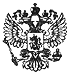 Обзор судебной практики Верховного Суда РФ за четвёртый квартал 2013 г. (утв. Президиумом Верховного Суда РФ 4 июня 2014 г.)     Судебная практика по уголовным делам     I. Квалификация преступлений     1. Убийство признаётся совершённым группой лиц только в том случае,если в его совершении участвует не менее двух исполнителей.     Установлено, что И. и Р. находились  в  помещении   животноводческойфермы, где распивали спиртное. Пришедший М. сделал И. замечание по поводураспития спиртного и предложил Р. покинуть помещение. В результате междуМ., с одной стороны, и Р. и  И.  -  с  другой,  произошла  ссора.  Черезнекоторое время М. уснул на топчане, находившемся в той же комнате, а Р.и И. договорились о его убийстве.     Во исполнение задуманного Р. фонариком мобильного телефона   осветилспавшего на топчане потерпевшего М., а  И.  из  хранившегося  в   комнатегладкоствольного охотничьего ружья произвёл с близкого расстояния выстрелв затылочную часть головы М. В результате огнестрельного ранения   головыМ. скончался на месте происшествия.     Указанные действия И. и Р. квалифицированы по п. "ж" ч. 2 ст. 105 УКРФ как убийство, совершённое группой лиц по предварительному сговору.     Президиум Верховного Суда Российской Федерации, рассмотрев уголовноедело по надзорной жалобе осуждённого Р. и проверив производство по делу впорядке ч. 1 ст. 412.12 УПК РФ, в том числе в отношении осуждённого   И.,изменил приговор и кассационное определение по следующим основаниям.     По смыслу уголовного закона, убийство признаётся совершённым группойлиц,  когда  два  или  более  лица,  действуя  совместно,  с   умыслом,направленным  на  совершение  убийства,  непосредственно    участвовали впроцессе лишения жизни потерпевшего.     Непосредственное участие  в  совершении  преступления    совместно сдругими лицами означает, что исполнитель выполняет  объективную   сторонусостава преступления совместно с другими лицами (соисполнителями).     Предварительный сговор на убийство предполагает выраженную в   любойформе договорённость двух и более лиц, состоявшуюся до начала совершениядействий, непосредственно направленных на лишение жизни потерпевшего. Приэтом наряду с соисполнителями преступления другие  участники   преступнойгруппы  могут  выступать  в  роли  организаторов,      подстрекателей илипособников убийства.     Суд первой инстанции признал Р. и И. соисполнителями убийства М.   идействия каждого из них квалифицировал по п. "ж" ч. 2 ст. 105 УК РФ.     Между  тем  из  приговора  усматривается,  что  Р.   не   принималнепосредственного участия в  убийстве  М. Освещая  фонариком   мобильноготелефона спавшего на топчане потерпевшего, он  лишь  содействовал    И. всовершении этого преступления,  создавая  ему  необходимые  условия  дляпроизводства прицельного выстрела из ружья в затылочную часть головы М.     При описании преступного деяния, признанного  судом  доказанным,  вприговоре указано, что Р., осветив фонариком телефона спавшего на топчанеМ., "... облегчил тем самым выполнение И. отведённой ему роли".     Таким образом, из приговора следует, что убийство М. было совершеноодним И., который  из  гладкоствольного  охотничьего  ружья  с   близкогорасстояния произвёл выстрел в голову потерпевшего, а  Р.,  создавая   емуусловия  для  производства  прицельного  выстрела,  являлся    пособникомубийства.     При таких обстоятельствах Президиум переквалифицировал действия Р. сп. "ж" ч. 2 ст. 105 УК РФ на ч. 5 ст. 33, ч. 1 ст. 105 УК РФ, а действияИ. - с п. "ж" ч. 2 ст. 105 УК РФ на ч. 1 ст. 105 УК РФ.     Постановление Президиума Верховного Суда РФ N 235-П13     2. Согласно примечанию 4 к ст. 158 УК РФ особо крупным  размером   встатьях главы 21 УК РФ признаётся стоимость имущества, превышающая   одинмиллион рублей.     Из приговора видно, что по факту мошенничества от 23 мая 2006 г.   врезультате преступных действий  осуждённого  потерпевшему  был   причинёнматериальный ущерб в размере одного миллиона рублей.     Данные действия осуждённого квалифицированы по ч. 4 ст. 159  УК   РФкак мошенничество, совершённое в особо крупном размере.     Однако согласно примечанию 4 к ст. 158 УК РФ особо крупным размеромв статьях главы 21 УК РФ признаётся стоимость имущества, превышающая одинмиллион рублей.     Судебная коллегия по уголовным  делам  Верховного  Суда   РоссийскойФедерации переквалифицировала действия осуждённого с ч. 4 ст. 159 УК   РФ(в редакции Федерального закона от 8 декабря 2003 г. N 162-ФЗ)  на   ч. 3ст. 159 УК РФ (в редакции Федеральных законов от 7 марта 2011 г. N 26-ФЗи 29 ноября 2012 г. N 207-ФЗ) как мошенничество, совершённое  в   крупномразмере.     Определение N 45-Д13-32     3. Суд обоснованно квалифицировал действия  лица  как   хулиганство,совершённое по мотивам национальной ненависти.     По приговору суда П. осуждён по п.п. "а", "б"  ч. 1  ст. 213,   ч. 1ст. 30, п. "а" ч. 2 ст. 205 и ч. 2 ст. 222 УК РФ.     В апелляционной жалобе осуждённый П. просил исключить из   осужденияп. "б" ч. 1 ст. 213 УК РФ, ссылаясь на то, что он совершил   преступлениеиз хулиганских побуждений, а не по мотивам  национальной  ненависти   иливражды.     Судебная коллегия по уголовным  делам  Верховного  Суда   РоссийскойФедерации оставила приговор в отношении П. без изменения, а апелляционнуюжалобу без удовлетворения.     Судом  установлено,   что   П.,   являясь       подверженным влияниюнационалистических взглядов и  испытывая  нетерпимость  к  лицам   другойнациональности, совершил умышленное нападение не на случайного прохожего,а выбрал жертву именно по национальному признаку.     Так, осуждённый П. , проходя мимо потерпевшего Э. и  разглядев   еговнешность, с близкого расстояния произвёл выстрелы в лицо   потерпевшего,что свидетельствует о  его  умышленных,  целенаправленных  и   осознанныхдействиях.     Исходя из установленных в судебном заседании фактов, суд   правильнопризнал, что мотивом совершения  П.  хулиганства  является   национальнаяненависть.     Определение N 56-АПУ13-25     4. Свидетельство о регистрации и паспорт технического  средства   наавтомашину являются важными личными документами, и их похищение у гражданвлечёт уголовную ответственность по ч. 2 ст. 325 УК РФ.     Установив, что осуждённые завладели свидетельством о регистрации   ипаспортом технического средства на автомашину, а также уничтожили бланкипротоколов  об   административном   правонарушении   и       материалов одорожно-транспортных происшествиях, суд квалифицировал  их  действия   поч. 1 ст. 325 УК РФ как похищение,  уничтожение  официальных   документов,совершённые из корыстной и иной личной заинтересованности.     Однако свидетельство о регистрации и паспорт технического   средствана  автомашину   не   относятся   к   числу   официальных   документов,ответственность за похищение которых наступает по вышеуказанному закону,а  являются  важными  личными  документами,  поскольку    свидетельство орегистрации  подтверждает  соблюдение  Правил  о  порядке     регистрациитранспортного  средства  в  ГИБДД  РФ,  паспорт  транспортного   средствапредназначен для упорядочения допуска транспортных средств к  участию   вдорожном движении, эти документы выдаются для реализации  гражданами   ихличных прав.     Президиум Верховного Суда Российской  Федерации   переквалифицировалдействия осуждённых в части похищения указанных документов с ч. 1 ст. 325УК РФ на  ч. 2  ст. 325  УК  РФ,  предусматривающую    ответственность запохищение паспорта или другого важного личного документа.     По  факту  уничтожения   бланков   протоколов   и       материалов одорожно-транспортных  происшествиях   действия   осуждённых     правильноквалифицированы по ч. 1 ст. 325 УК РФ.     Постановление Президиума Верховного Суда РФ N 221-П13пр     II. Назначение наказания     5. По общему правилу в соответствии с положениями ч. 1 ст. 56 УК РФ(в редакции Федерального закона  от  7  декабря  2011 г.    N 420-ФЗ) присовершении лицом впервые преступления небольшой тяжести  при   отсутствииобстоятельств, отягчающих наказание, не может быть  назначен  такой   виднаказания, как лишение свободы.     По приговору С. осуждён к лишению свободы по ч. 1 ст. 322 УК РФ на 6месяцев, ч. 3 ст. 30, п. "а" ч. 2 ст. 105 УК РФ на 9 лет, п.п. "а",   "к"ч. 2 ст. 105 УК РФ на 16 лет. На основании ч. 3 ст. 69 УК РФ - на 23 годалишения свободы.     Судебная коллегия по уголовным  делам  Верховного  Суда   РоссийскойФедерации 20 марта 2012 г. оставила приговор без изменения.     Заместитель Генерального прокурора Российской Федерации в надзорномпредставлении поставил вопрос об изменении состоявшихся судебных решенийв части назначенного по ч. 1 ст. 322 УК  РФ  наказания  в  виде   лишениясвободы. Автор представления указал, что на момент рассмотрения  дела   всуде второй инстанции Федеральным законом от 7 декабря 2011 г. N 420-ФЗ вч. 1  ст. 56  УК  РФ  внесены  изменения,  в  соответствии  с    которымиосуждённому следовало назначить по ч. 1  ст. 322  УК  РФ    наказание, несвязанное с лишением свободы.     Президиум Верховного Суда  Российской  Федерации  изменил   судебныерешения на основании ч. 1 ст. 409, п. 3 ч. 1  ст. 379,  ст. 382  УПК  РФввиду неправильного применения уголовного закона.     В  соответствии  с  положениями  ч. 1  ст. 56  УК  РФ  (в   редакцииФедерального закона от 7 декабря  2011 г.  N 420-ФЗ)  наказание  в   виделишения свободы может быть назначено осуждённому,  совершившему   впервыепреступление  небольшой  тяжести,   только   при   наличии     отягчающихобстоятельств, предусмотренных ст. 63 УК РФ, за исключением преступлений,предусмотренных ч. 1 ст. 228, ч. 1 ст. 231, ст. 233 УК  РФ,  или   толькоесли соответствующей статьёй  Особенной  части  УК  РФ  лишение   свободыпредусмотрено как единственный вид наказания.     В данном случае С. осуждён к 6 месяцам лишения свободы за совершениепреступления, предусмотренного ч. 1 ст. 322 УК РФ, которое  относится   ккатегории небольшой тяжести.     С учётом изложенного осуждённому С. по ч. 1 ст. 322 УК  РФ   следуетназначить  наказание  в  виде  штрафа,  которое  предусмотрено   санкциейуказанного уголовного закона, поскольку исходя из положений ч. 1   ст. 56УК РФ в редакции Федерального закона от 7 декабря 2011 г. N 420-ФЗ ему неможет быть назначено лишение свободы за впервые совершённое преступлениенебольшой тяжести при отсутствии обстоятельств, отягчающих наказание.     Президиум Верховного Суда Российской  Федерации  изменил   приговор,кассационное определение и назначил С. по ч. 1 ст. 322 УК РФ наказание ввиде штрафа в размере 120000 рублей.     Постановление Президиума Верховного Суда РФ N 157П13ПР     6. Суд апелляционной инстанции признал наличие у осуждённого   особоопасного  рецидива  преступлений  и  назначил  отбывание      наказания висправительной колонии особого, а не строгого режима.     По приговору суда от 23 января 2013 г. М., ранее судимый, осуждён клишению свободы по ч. 1 ст. 166 на 2 года, п. "в" ч. 4 ст. 162 на 10 летсо штрафом в размере 200 000 рублей, п. "з" ч. 2 ст. 105 УК РФ на 15 летс ограничением свободы на 2 года. На основании  ч. 3  ст. 69  УК    РФ посовокупности   преступлений   путём   частичного   сложения     наказанийокончательно назначено 16 лет лишения свободы в  исправительной   колониистрогого режима с ограничением свободы на 2 года со  штрафом  в   размере200000 рублей.     В апелляционном  представлении  государственный  обвинитель   просилприговор отменить, полагая, что суд необоснованно указал  на   отсутствиеобстоятельств, отягчающих  наказание  осуждённого,  т.к.  ранее    М. былосуждён за совершение особо тяжкого преступления и вновь совершил   особотяжкое преступление, что является основанием для признания наличия особоопасного рецидива преступлений; суд также назначил отбывание осуждённомунаказания в исправительной колонии строгого режима, что не  основано   назаконе.     Судебная коллегия по уголовным  делам  Верховного  Суда   РоссийскойФедерации изменила приговор, указав следующее.     Назначая М. наказание, суд указал в приговоре,  что   обстоятельств,отягчающих его наказание, в соответствии со ст. 63 УК РФ не имеется.     Однако из материалов дела усматривается,  что  М.  был    осуждён 17ноября 2000 г. по п.п. "а", "в", "г" ч. 2 ст. 162 УК РФ  (особо    тяжкоепреступление) к 8 годам лишения свободы (освобождён условно - досрочно 23ноября 2004 г. на 2 года 26 дней). На момент совершения преступлений   поданному уголовному делу предыдущая судимость за особо тяжкое преступлениене была снята или погашена.     При таких обстоятельствах в соответствии с п. "б" ч. 3 ст. 18 УК РФу осуждённого имеется особо опасный рецидив преступлений.     Согласно п. "а" ч. 1 ст. 63 УК РФ рецидив  преступлений   признаётсяотягчающим наказание обстоятельством.     Кроме этого, суд первой инстанции указал,  что  наличие   смягчающихнаказание  обстоятельств  является  основанием  для  изменения     режимасодержания М. с особого на строгий.     Данный вывод суда не основан на законе.     В  соответствии  с  ч. 6  ст. 15  УК  РФ  с   учётом     фактическихобстоятельств преступления и  степени  его  общественной  опасности  судвправе при наличии смягчающих наказание обстоятельств и  при   отсутствииотягчающих наказание обстоятельств изменить  категорию  преступления   наменее тяжкую, при условии, что за совершение особо тяжкого   преступленияназначено наказание, не превышающее семи лет лишения свободы.     Пункт "а" ч. 1 ст. 58 УК РФ предоставляет суду возможность с учётомобстоятельств совершения преступления  и  личности  виновного   назначитьотбывание наказания лицам, осуждённым за  преступления,  совершённые   понеосторожности, осуждённым к лишению свободы  за  совершение   умышленныхпреступлений небольшой и средней тяжести, ранее  не  отбывавшим   лишениесвободы, вместо колонии-поселения в исправительной колонии общего режима.     Других оснований для изменения вида исправительного учреждения   приназначении наказания Уголовный кодекс РФ не предусматривает.     В связи с изложенным Судебная коллегия изменила приговор в отношенииМ., признала  наличие  у  него  особо  опасного  рецидива   преступлений.Обстоятельством, отягчающим его наказание, признан рецидив преступлений.Отбывание наказания в  виде  лишения  свободы  осуждённому    назначено висправительной колонии особого режима.     Определение N 14-АПУ13-11     7. В соответствии с п. "а" ч. 1 ст. 58 УК РФ  лицу,  осуждённому  клишению свободы за совершение преступлений небольшой тяжести,  с   учётомего личности суд может назначить отбывание  наказания  в   исправительнойколонии общего режима.     По приговору суда К. (ранее судимый: 15  октября  2008 г.  по   ч. 1ст. 228 УК РФ к 1 году 6 месяцам лишения свободы, освобождён 17   декабря2009 г. по отбытии срока, 31 мая 2011 г. по п. "а" ч. 2 ст. 116 УК РФ   к1 году 2 месяцам лишения свободы условно с испытательным сроком 1 год   6месяцев) осуждён по п. "а" ч. 2 ст. 116 УК РФ к 1 году 10 месяцам лишениясвободы. В соответствии со ст. 74 УК РФ отменено условное  осуждение   поприговору от 31 мая 2011 г. и окончательно по совокупности приговоров наосновании ст. 70 УК РФ назначено 3 года лишения свободы в исправительнойколонии строгого режима.     Судебная коллегия по уголовным  делам  Верховного  Суда   РоссийскойФедерации приговор изменила, исключила  указание  о  признании   рецидивапреступлений отягчающим наказание обстоятельством и смягчила   наказание,назначенное по п. "а" ч. 2 ст. 116 УК РФ, до 1 года  6  месяцев   лишениясвободы. В соответствии со ст. 70 УК РФ полностью присоединила неотбытоенаказание по приговору от 31 мая 2011 г. в виде 1 года 2 месяцев лишениясвободы и окончательно назначила 2 года 8  месяцев  лишения    свободы. Востальном приговор оставлен без изменения.     Президиум Верховного Суда Российской Федерации, рассмотрев уголовноедело по надзорной жалобе осуждённого, а также проверив  производство   поделу в полном объёме в соответствии  с  ч. 1  ст. 410  УПК  РФ,   изменилсудебные решения по следующим основаниям.     Как  усматривается  из  приговора,  К.   осуждён   за     совершениепреступления небольшой тяжести.     Назначая К. отбывание наказания в исправительной  колонии   строгогорежима, суд первой инстанции исходил из положений п. "в" ч. 1 ст. 58   УКРФ и наличия в его действиях рецидива преступлений, который был   признанобстоятельством, отягчающим наказание осуждённого.     Суд кассационной инстанции пришёл к выводу об отсутствии в действияхК.  рецидива  преступлений  и  исключил  указание   о       признании егообстоятельством, отягчающим наказание.     При  таких  обстоятельствах  вид  исправительного     учреждения К.,осуждённому за совершение умышленного  преступления  небольшой   тяжести,следует назначить в соответствии с п. "а" ч. 1 ст. 58 УК РФ.     Учитывая  личность  К.,  который  ранее  отбывал  лишение   свободы,Президиум назначил отбывание наказания в исправительной  колонии   общегорежима.     Постановление Президиума Верховного Суда РФ N 261П13     8. Суд апелляционной инстанции признал в  качестве   обстоятельства,смягчающего наказание осуждённого, его активное способствование раскрытиюпреступлений.     Т. признан виновным в разбое, совершённом с  применением   предмета,используемого в качестве оружия, с причинением  тяжкого  вреда   здоровьюпотерпевшего, в убийстве, сопряжённом с разбоем, и осуждён по п. "в" ч. 4ст. 162 и п. "з" ч. 2 ст. 105 УК РФ.     В апелляционных жалобах осуждённый просил об изменении приговора; поего мнению, суд не учёл смягчающие  наказание  обстоятельства:   активноеспособствование  раскрытию  преступлений,  сообщение  о  месте   храненияимущества, добытого в результате преступления.     Судебная коллегия по уголовным  делам  Верховного  Суда   РоссийскойФедерации  изменила  приговор  и  признала  в  качестве   обстоятельства,смягчающего наказание осуждённого, его активное способствование раскрытиюпреступлений, смягчив назначенное ему наказание за каждое преступление иназначив более мягкое наказание по их совокупности.     Судебная коллегия мотивировала своё решение следующим.     Не признавая  активное  способствование  раскрытию    преступлений вкачестве обстоятельства, смягчающего  наказание,  суд  мотивировал   своивыводы тем, что показания Т. были  противоречивы  и  в  них   существенноискажены обстоятельства происшедшего.     Однако такие выводы нельзя признать правильными, поскольку показанияТ.,  данные  им  в  ходе  предварительного  следствия,     признаны судомдостоверными и положены в основу приговора.     В приговоре суд признал, что только после показаний  Т.   следствиемобнаружены орудие убийства - нож и похищенные вещи потерпевшей, а   такжеперчатки  и  куртка,  в  которые  он  был  одет  в  момент     совершенияпреступлений, и стали известны обстоятельства преступлений.     В присутствии адвокатов обвиняемый Т. отказался от дачи   показаний,но вместе с тем признал свою вину в убийстве и разбое,  что,  по   мнениюсуда первой инстанции, свидетельствует  о  стабильности  позиции    Т. попризнанию своей вины.     Таким образом, судом фактически признано установленным, что во времяпредварительного   следствия   Т.   активно   способствовал     раскрытиюпреступлений.     Изменение Т. показаний в судебном заседании признано способом защитыот обвинения.     Определение N 74-АПУ13-28     9. Совершение преступления  с  использованием  доверия  может   бытьпризнано обстоятельством, отягчающим наказание, если доверие было оказановиновному в силу его служебного положения или договора.     Согласно приговору Д. совершил хищение сотового  телефона  у    Е. сиспользованием доверия потерпевшего. В тот же день Д. продал   похищенныйсотовый телефон, за который получил денежные средства в сумме 1000 рублейи распорядился ими по своему усмотрению.     Указанные   действия   (с   учётом   последующих       изменений) Д.квалифицированы судом по ч. 2 ст. 159 УК  РФ  (в  редакции   Федеральногозакона от 7 марта 2011 г. N 26-ФЗ) и ему назначено наказание в  виде   11месяцев лишения свободы.     При назначении Д. наказания суд первой инстанции признал в качествеобстоятельства,  отягчающего  наказание,  совершение       преступления сиспользованием доверия.     Согласно п.  "м"  ч. 1  ст. 63  УК  РФ  совершение    преступления сиспользованием доверия может быть признано  обстоятельством,   отягчающимнаказание, если доверие было оказано виновному  в  силу  его   служебногоположения или договора. Таких данных судом не установлено. Помимо   этогофакт использования доверия является признаком мошенничества и  не   можетбыть повторно учитываться при назначении наказания.     Президиум Верховного Суда Российской Федерации, рассмотрев уголовноедело в  отношении  Д.  по  надзорное  жалобе  осуждённого,    исключил изприговора указание о совершении преступления  с  использованием   доверияобстоятельством, отягчающим наказание.     Постановление Президиума Верховного Суда РФ N 233П13     10. Суд кассационной инстанции при назначении наказания на основаниист. 70  УК  РФ  к  наказанию,  назначенному  по  последнему    приговору,необоснованно присоединил неотбытую часть наказания     по предыдущему приговору, превышающую размер наказания, которое былоприсоединено судом первой инстанции.     По приговору суда от 4 октября 2006 г. Р., судимый 21 июля   2005 г.по ч. 3 ст. 158 УК РФ к 2 годам лишения свободы условно с   испытательнымсроком 1 год, осуждён к лишению свободы: по п.п. "а", "ж" ч. 2 ст. 105 УКРФ (убийство С. и Д.) на 18 лет; по п. "ж" ч. 2 ст. 105 УК РФ   (убийствоН.) на 15 лет; в соответствии  с  ч. 3  ст. 69  УК  РФ  по   совокупностипреступлений на 21 год 6 месяцев лишения свободы. На основании ст. 70 УКРФ с частичным присоединением неотбытого наказания по  приговору  от   21июля 2005 г. на 22 года лишения свободы.     Судебная коллегия по уголовным  делам  Верховного  Суда   РоссийскойФедерации 27 декабря 2011 г. приговор изменила: исключила осуждение Р. поп. "ж" ч. 2 ст. 105 УК РФ за совершение убийства Н. и назначение ему   наосновании ч. 3 ст. 69 УК  РФ  наказания  по  совокупности   преступлений;действия  Р.,  связанные  с  причинением  смерти   троим     потерпевшим,квалифицированы по пп. "а", "ж" ч. 2 ст. 105 УК РФ, по которым назначенонаказание в виде лишения свободы на срок 18 лет; на основании ст. 70   УКРФ Р. по совокупности приговоров от 4  октября  2006 г.  и  от  21  июля2005 г. назначено 19 лет лишения свободы.     Осуждённый Р. в надзорной жалобе просил изменить судебные   решения,смягчить наказание, назначенное по совокупности приговоров на   основаниист. 70 УК РФ, указывая, что суд первой инстанции, назначая наказание   пост. 70 УК РФ, присоединил частично неотбытое  наказание  по   предыдущемуприговору в виде 6 месяцев лишения свободы, а суд кассационной инстанциив порядке ст. 70 УК РФ присоединил 1 год лишения свободы,  что   являетсянедопустимым.     Президиум Верховного Суда Российской Федерации, рассмотрев уголовноедело  по  надзорной  жалобе,  изменил  судебные  решения  по    следующимоснованиям.     Суд первой инстанции, назначая наказание по совокупности приговоров,в  соответствии  с  ч. 5  ст. 74  УК  РФ  отменил  условное    осуждение,назначенное Р. по приговору от 21 июля 2005 г., на основании ст. 70 УК РФприсоединил частично неотбытое наказание по указанному приговору в виде 6месяцев лишения свободы к назначенному наказанию и окончательно назначил22 года лишения свободы.     Судебная коллегия по уголовным  делам  Верховного  Суда   РоссийскойФедерации, рассмотрев дело в кассационном порядке, изменила  приговор   иквалифицировала действия осуждённого, связанные с лишением жизни С., Д.,Н., по п.п. "а", "ж" ч. 2 ст. 105 УК РФ, назначив 18 лет лишения свободы,а по совокупности приговоров на основании ст.70 УК РФ - 19  лет   лишениясвободы. То есть судом кассационной инстанции к наказанию,   назначенномупо данному делу, присоединено неотбытое наказание по приговору от 21 июля2005 г. в виде 1 года лишения свободы.     В этом случае при соблюдении предусмотренного  ч. 4  ст. 70  УК  РФусловия о том, что окончательное наказание  по  совокупности   приговоровдолжно быть больше как  наказания,  назначенного  за  вновь   совершённоепреступление, так и неотбытой части наказания по предыдущему   приговору,суд кассационной  инстанции  к  наказанию,  назначенному  по   последнемуприговору, ошибочно присоединил неотбытую часть наказания по предыдущемуприговору,  большую  по  сравнению  с  тем  наказанием,      которое былоприсоединено судом первой инстанции.     Принимая  во  внимание  изложенное,  Президиум       Верховного СудаРоссийской Федерации  изменил  приговор  и  кассационное    определение вотношении  осуждённого  Р.,  смягчив  наказание,  назначенное    ему   посовокупности приговоров на основании ст. 70 УК РФ, до 18 лет  6   месяцевлишения свободы.     Постановление Президиума Верховного Суда РФ N 285П13     III. Процессуальные вопросы     11.  В  случае  оправдания  подсудимого   по   одной     из   статейпредъявленного обвинения размер возмещения вреда, понесённого в связи   соказанием юридической помощи, определяется судом исходя из общего объёмаобвинения и сложности дела,  а  также  с  учётом  фактически   понесённыхрасходов,  непосредственно  связанных  с  её  осуществлением  по  этомуобвинению.     По приговору суда, постановленному с участием присяжных заседателей,от 8 июня 2010 г. Ч. осуждён по п. "б" ч. 2 ст. 241, п. "а" ч. 3 ст. 126,п. "а" ч. 3 ст. 163 УК РФ.     По  обвинению  в  совершении  преступления,  предусмотренного  ч. 1ст. 132 УК РФ, Ч. оправдан на основании п. 4 ч. 2 ст. 302 УПК РФ.     Судебная коллегия по уголовным  делам  Верховного  Суда   РоссийскойФедерации 23 декабря 2010 г. изменила приговор в отношении Ч. и призналаза ним право на реабилитацию в связи с  вынесением судом оправдательногоприговора по обвинению по ч.1 ст. 132 УК РФ.     Постановлением судьи от 28  февраля  2011 г.  Ч.  было    отказано вудовлетворении требований о возмещении имущественного вреда, понесённогов связи с выплатой адвокатам денежных сумм за оказание  ему   юридическойпомощи при производстве по уголовному делу.     В постановлении указано, что адвокат  Г.  в  ходе   предварительногоследствия и адвокат Ш. в судебном заседании оказывали юридическую помощьпо защите Ч. от всего предъявленного ему обвинения и у суда нет основанийполагать,  что  оба  защитника  не  выполнили  обусловленные    договоромобязательства по оказанию всего комплекса юридических услуг. Кроме того,невозможно определить размер юридических услуг Ч. в связи  с   обвинениемего по ч. 1 ст. 132 УК РФ, поскольку "... суду никто не представил такихрасчётов".     Судебная коллегия по уголовным  делам  Верховного  Суда   РоссийскойФедерации 7 июля 2011 г.  постановление  судьи  от  28  февраля   2011 г.оставила без изменения, а кассационные жалобы  Ч.  и  его  адвоката  безудовлетворения.     В надзорной жалобе Ч. просил отменить  постановление  судьи  от  28февраля 2011 г. и кассационное определение от 7 июля 2011 г.,   указывая,что при  определении  суммы  вреда,  подлежащего  возмещению,   следовалоисходить  из  количества  инкриминируемых  ему  статей  Особенной  частиУголовного кодекса Российской Федерации,  а  также  учесть  его    явку сповинной в отношении преступлений, предусмотренных ст. 126 и 163 УК   РФ,защищать  от  обвинения  в  совершении  которых   адвокатам   не   былонеобходимости.     Президиум  Верховного  Суда  Российской   Федерации     удовлетворилнадзорную жалобу частично, мотивировав решение следующим.     Согласно п. 4 ч. 1 ст. 135  УПК  РФ  возмещение   реабилитированномуимущественного вреда включает  в  себя  возмещение  в  том  числе  сумм,выплаченных им за оказание юридической помощи.     Как усматривается из материалов дела, за Ч. на основании п. 1   ч. 2ст. 133 УПК РФ признано право на реабилитацию в связи с вынесением судомоправдательного  приговора  по  обвинению  в  совершении    преступления,предусмотренного ч. 1 ст. 132 УК РФ.     При рассмотрении требований Ч. о возмещении  имущественного   вреда,понесённого в связи с выплатой адвокатам денежных сумм за  оказание   емуюридической помощи, установлено, что в ходе предварительного следствия Ч.выплатил адвокату Г. за оказание ему юридической помощи 50000 рублей,   аС., действовавшая по  доверенности  в  интересах  Ч.,  за    оказание емуюридической помощи в ходе судебного разбирательства по  уголовному   делувыплатила адвокату Ш. 20 000 рублей.     Отказывая  в  удовлетворении  упомянутых   требований,     судья   впостановлении указал, в частности, что невозможно определить "... размероказания юридических услуг Ч. именно по ч. 1 ст. 132 УК РФ...", посколькуадвокаты  оказывали  ему  юридическую  помощь  по   защите     от   всегопредъявленного обвинения.     Между тем данные обстоятельства не  могут  служить  основанием   дляотказа в удовлетворении требований  о  возмещении  имущественного   вредареабилитированному в том числе в связи с его  оправданием  по  одной  изстатей предъявленного обвинения.     По смыслу закона, при оправдании подсудимого  по  одной  из   статейпредъявленного обвинения размер возмещения вреда за оказание юридическойпомощи определяется судом исходя из общего объёма обвинения и   сложностидела, а также с учётом фактически понесённых  расходов,   непосредственносвязанных  с  её  осуществлением  по  этому  обвинению,  и     конкретныхобстоятельств, которыми были обусловлены такие расходы, в  том  числе  сучётом позиции по этому вопросу оправданного.     В данном случае при рассмотрении в судебном заседании заявления     Ч. о возмещении вреда, понесённого в связи с выплатой сумм адвокатамза оказание ему юридической помощи,  эти  обстоятельства,  в  том   числевопрос  относительно  расчётов,  обосновывающих  его       требования, невыяснялись и не обсуждались.     На  основании  изложенного  Президиум  Верховного  Суда   РоссийскойФедерации  отменил  постановление  судьи  от  28  февраля       2011 г. икассационное определение от 7 июля 2011 г. и передал дело в тот же суд нановое судебное рассмотрение в порядке ст. 397, 399 УПК РФ.     Постановление Президиума Верховного Суда РФ N 184П13     12. Суммы, выплачиваемые адвокату за оказание им юридической помощив случае участия в уголовном судопроизводстве  по  назначению,   являютсяпроцессуальными издержками и взысканы с осуждённого.     При рассмотрении  уголовного  дела  в  Президиуме  Верховного  СудаРоссийской Федерации адвокат, оказывавший по назначению суда  юридическуюпомощь осуждённому, обратился с заявлением о  выплате  вознаграждения  вразмере 2400 рублей.     В соответствии с п. 5 ч. 2  ст. 131  УПК  РФ  суммы,   выплачиваемыеадвокату за оказание им юридической помощи в случае участия в   уголовномсудопроизводстве по  назначению,  являются  процессуальными   издержками,которые возмещаются за счёт средств федерального бюджета либо участниковуголовного судопроизводства.     Адвокатом на изучение уголовного дела и подготовку  к   рассмотрениюдела, а также на участие в судебном заседании суда  надзорной   инстанциизатрачено 2 дня. С учётом времени, затраченного на защиту осуждённого П.при рассмотрении уголовного дела в Президиуме Верховного Суда РоссийскойФедерации, адвокату следует  выплатить  из  средств  бюджета   РоссийскойФедерации 2400 рублей.     В  расписке  осуждённый  П.  указал,  что  от  услуг    защитника онотказывается  "в  связи   с   материальной       несостоятельностью", чтосвидетельствует не об отказе  от  защиты  как  таковой    применительно кположениям ч. 4 ст. 132 УПК РФ, а  об  отказе  от  защитника  по   мотивуимущественной несостоятельности. Такой отказ не был  удовлетворён,  и  вцелях реализации осуждённым права на защиту, закреплённого в ст. 16   УПКРФ в качестве принципа уголовного  судопроизводства,  ему  был   назначензащитник.     При таких  обстоятельствах  не  имеется  оснований  для   возмещениярасходов на оплату труда адвоката за счёт средств федерального бюджета впорядке, предусмотренном ч. 4 ст. 132 УПК РФ.     Исходя из размера процессуальных издержек,  Президиум  не   усмотрелпредусмотренного  ч. 6  ст. 132  УПК  РФ  основания  для     освобожденияосуждённого от возмещения расходов, связанных с оплатой труда   адвоката,по мотиву его имущественной несостоятельности.     На  основании  изложенного  Президиум  Верховного  Суда   РоссийскойФедерации постановил взыскать процессуальные  издержки  в  размере   2400рублей с осуждённого.     Постановление Президиума Верховного Суда РФ N 255П13     Судебная практика по гражданским делам     I. Практика рассмотрения дел по спорам, возникающим из   гражданскихправоотношений     Споры, возникающие из жилищных правоотношений     1. Управляющая компания не вправе без согласия собственников   жилыхпомещений в многоквартирном доме использовать  денежные  средства   фондакапитального ремонта на иные цели, в том числе на ремонт  других   домов,обслуживаемых этой организацией.     Прокурор обратился с заявлением в защиту прав,  свобод  и   законныхинтересов неопределённого круга лиц к управляющей организации о признаниинезаконными  действий  по  расходованию  денежных  средств,     внесённыхсобственниками помещений многоквартирных домов на оплату услуг и работ попроведению  капитального  ремонта;  об  обязании  организации   устранитьнарушения путём восстановления указанных денежных средств  на   отдельномбанковском счёте. В обоснование заявленных требований указал, что в ходепроверки соблюдения управляющей организацией жилищного   законодательстваустановлено, что денежные средства,  внесённые  на  оплату   капитальногоремонта многоквартирных жилых домов, перечисляются организацией на единыйрасчётный счёт, с которого управляющая организация производит расчёты   сконтрагентами   в   рамках   осуществления       оперативно-хозяйственнойдеятельности. По результатам  проверки  целевого  использования   средствкапитального  ремонта  по  ряду  многоквартирных  домов,    обслуживаемыхорганизацией, установлена недостача денежных средств, предназначенных дляпроведения капитального ремонта жилых домов, что свидетельствует  об   ихнецелевом использовании.     Решением суда, оставленным без изменения апелляционным определением,в удовлетворении требований прокурора отказано.     Судебная коллегия по гражданским делам Верховного  Суда   РоссийскойФедерации удовлетворила кассационное  представление  прокурора,   отменивсостоявшиеся по делу судебные постановления и  направив  дело  на   новоерассмотрение в суд первой инстанции.     Отказывая в удовлетворении заявления прокурора, суд исходил из того,что управляющая компания вправе использовать денежные средства, внесённыесобственниками помещений многоквартирного дома  на  оплату   капитальногоремонта других домов, обслуживаемых этой управляющей компанией.     При  этом  суд,  установив,  что  прокурором  проведена     проверкаиспользования взносов на капитальный ремонт не во  всех   многоквартирныхдомах, обслуживаемых организацией, сослался на то, что денежные средствамогли быть использованы на капитальный ремонт  тех  домов,  где   взносовсобственников помещений было недостаточно для его проведения.     Судом также указано, что законодательством на организацию  не   былавозложена обязанность по открытию отдельного счёта для денежных средств,предназначенных для проведения капитального ремонта.     С указанными  выводами  суда  первой  инстанции  согласился   и  судапелляционной инстанции.     Однако на момент возникновения спорных отношений и вынесения   судомрешения по данному делу порядок формирования фонда капитального   ремонтамногоквартирных домов, правовой  режим  денежных  средств  этого   фонда,порядок его использования Жилищным кодексом Российской  Федерации   прямоурегулированы не были.     В соответствии со ст. 7 ЖК РФ в случаях, если жилищные отношения неурегулированы жилищным законодательством или соглашением участников такихотношений, и при отсутствии норм гражданского или иного законодательства,прямо регулирующих такие отношения, к ним, если это не  противоречит   ихсуществу, применяется жилищное  законодательство,  регулирующее   сходныеотношения (аналогия закона). При  невозможности  использования   аналогиизакона права и обязанности участников  жилищных  отношений   определяютсяисходя из общих начал  и  смысла  жилищного  законодательства   (аналогияправа)  и  требований  добросовестности,   гуманности,       разумности исправедливости.     Основные начала  жилищного  законодательства  предусматривают,   чтограждане  по  своему  усмотрению  и  в  своих  интересах     осуществляютпринадлежащие им жилищные права, в том числе распоряжаются ими. Гражданесвободны в установлении и реализации своих жилищных прав в силу договораи (или) иных предусмотренных жилищным законодательством оснований   (ч. 2ст. 1 ЖК РФ).     Согласно ч.ч. 1 и 2 ст. 36 ЖК РФ (в редакции, действовавшей в периодвозникновения спорных отношений и разрешения спора судом)   собственникамжилых помещений в многоквартирном доме принадлежит на праве общей долевойсобственности общее имущество  в  многоквартирном  доме,  включая   общиепомещения, крыши, конструкции, оборудование.     Денежные   средства,   внесённые   собственниками        помещений вмногоквартирном доме на капитальный ремонт этого общего имущества, даннойнормой в качестве общего имущества собственников помещений прямо указаныне были.     Однако по смыслу данной нормы, с учётом приведённых  выше   основныхначал жилищного законодательства право на эти денежные средства, включаяправо распоряжения ими, может принадлежать только собственникам помещениймногоквартирного дома.     Частями 1 и 2 ст. 158 ЖК РФ (в  редакции,  действовавшей  в   периодвозникновения   спорных   отношений   и   разрешения         спора судом)предусматривалась   как   обязанность   собственников         помещений вмногоквартирных жилых домах нести расходы на содержание принадлежащего импомещения, участвовать в  расходах  на  содержание  общего    имущества вмногоквартирном жилом доме путём внесения платы за содержание  и   ремонтжилого помещения, так и их право распоряжаться этими денежными средствамипутём принятия общим собранием решения об оплате расходов на капитальныйремонт многоквартирного дома с учётом предложений управляющей организациио сроках, объёмах работ и иных условий проведения такого ремонта.     В соответствии с ч. 5 ст. 161 и ст. 162 ЖК РФ управляющей компаниейс собственниками помещений в многоквартирном  доме  заключается   договоруправления этим многоквартирным домом.     Таким образом, указанные выше нормы жилищного законодательства в ихсистемном толковании и ранее предусматривали  обязанность   собственниковпомещений в многоквартирном доме по содержанию и ремонту общего имуществатолько своего многоквартирного дома,  при  этом  взносы  на   капитальныйремонт дома также имели строго целевое назначение. Действовавшее жилищноезаконодательство  не  предусматривало   право   управляющей     компании,заключившей договор с собственниками помещений в  многоквартирном   доме,использовать указанные денежные средства собственников помещений без   ихсогласия на иные цели, включая ремонт других многоквартирных домов.     В  настоящее  время  указанное  право  собственников     помещений вмногоквартирном доме на денежные средства  фонда  капитального   ремонта,образованного за счёт их взносов, конкретизировано в разделе IX ЖК РФ, всоответствии с  которым  фонд  капитального  ремонта  формируется   путёмперечисления взносов собственников помещений на специализированный   счётлибо путём их перечисления на счёт регионального оператора (ч. 3 ст. 170данного   Кодекса).   Средства   фонда   капитального       ремонта могутиспользоваться только в соответствии с их целевым назначением, указаннымв ст. 174 этого же Кодекса.     Согласно чч. 1, 4, 6 ст. 36.1 ЖК РФ  права  на  денежные   средства,находящиеся  на   указанном   выше   специальном   счёте,     принадлежатсобственникам помещений  в  многоквартирном  доме,  при  переходе   правасобственности на помещение к новому собственнику переходит и доля в правена эти денежные средства.     Частью 4  ст. 179  ЖК  РФ  допускается  использование   региональнымоператором средств, полученных им от  собственников  помещений  в   однихмногоквартирных домах, для финансирования  капитального  ремонта   общегоимущества в других многоквартирных домах, но на возвратной  основе.   Приопределённых условиях средства фонда капитального  ремонта   возвращаютсясобственникам помещений в многоквартирных  жилых  домах  (ч. 2   ст. 174,ст. 184 ЖК РФ).     Таким образом, судом при вынесении решения неправильно истолкованы иприменены  нормы  материального  права,   что   повлекло     неправильноеопределение юридически значимых обстоятельств и привело к   неправильномуразрешению спора.     Судом  апелляционной  инстанции  указанные  выше  нарушения   нормматериального и процессуального права устранены не были.     Определение N 93-КГПР13-4     2. В случае неисполнения наймодателем жилого помещения по   договорусоциального  найма  обязанностей  по  проведению  капитального    ремонтананиматель  вправе  требовать  возмещения  понесённых  им     расходов насамостоятельное выполнение соответствующих работ.     Прокурор обратился в суд с заявлением в защиту  интересов   инвалидаIII группы  Б.  к  администрации  муниципального  образования    (далее -администрация) о возмещении расходов, затраченных на капитальный   ремонтжилого помещения.     Решением  районного  суда  требования  прокурора    удовлетворены. Садминистрации в пользу Б. взыскано  возмещение  расходов  на   проведениекапитального ремонта жилого помещения.     Апелляционным определением указанное решение суда отменено, по делупринято новое решение, которым  в  удовлетворении  требований   прокурораотказано.     Судебная коллегия по гражданским делам Верховного  Суда   РоссийскойФедерации  признала  обоснованными  доводы,  изложенные  в   кассационномпредставлении прокурора, отменив апелляционное определение по   следующимоснованиям.     Судом установлено, что находящееся  в  муниципальной   собственностижилое помещение, в котором Б.  проживала  на  основании    заключённого садминистрацией договора социального найма  жилого  помещения,   требовалокапитального ремонта.     В связи с неисполнением наймодателем  обязанности  по   производствукапитального ремонта истцом самостоятельно и за  свой  счёт   произведеназамена оконных блоков (полностью) и наружное утепление внешних стен.     Отменяя решение суда первой инстанции и отказывая в   удовлетворениитребований прокурора, суд второй инстанции указал, что работы по   заменеоконных конструкций  и  обшивке  стен  относятся  к  текущему,   а  не  ккапитальному ремонту жилищного фонда.     Между тем в силу п. 3 ч. 2 ст. 65 ЖК РФ наймодатель жилого помещенияпо договору социального найма  обязан  осуществлять  капитальный   ремонтжилого помещения.     В соответствии с п. 2 ст. 681 ГК  РФ  капитальный  ремонт   сданноговнаём жилого помещения является обязанностью наймодателя, если  иное   неустановлено договором найма жилого помещения.     В соответствии со ст. 676 ГК  РФ  наймодатель  обязан   осуществлятьнадлежащую эксплуатацию жилого  дома,  обеспечивать  проведение   ремонтаобщего  имущества  многоквартирного  дома  и  устройств  для     оказаниякоммунальных услуг, находящихся в жилом помещении.     Согласно договору социального найма жилого помещения,   заключённомуБ. с администрацией, наймодатель обязан осуществлять капитальный   ремонтжилого  помещения.  При  неисполнении   или   ненадлежащем     исполнениинаймодателем обязанностей по проведению  капитального  ремонта   сданноговнаём жилого помещения  наниматель  вправе  требовать  возмещения   своихрасходов на устранение недостатков жилого помещения. Наниматель по своемувыбору вправе потребовать  уменьшения  платы  за  жилое  помещение  либовозмещения своих  расходов на устранение недостатков жилого помещения   и(или) общего имущества в многоквартирном доме, либо возмещения   убытков,причинённых  ненадлежащим  исполнением  или   неисполнением     указанныхобязанностей наймодателем.     В  соответствии  со  ст. 309  и  310  ГК  РФ    обязательства должныисполняться надлежащим образом в соответствии с условиями обязательства итребованиями закона. Односторонний отказ от исполнения  обязательства   иодностороннее изменение его условий не допускаются.     Согласно акту обследования, обоснованно принятому во внимание судомпервой инстанции, установлено, что в ходе длительного срока эксплуатациипришли в негодность кровля дома, оконные  блоки,  венцы  бруса   наружнойстены сгнили, веранда нуждается в капитальном ремонте, а фундамент  -   вусилении.     Б. произведены работы по утеплению жилого дома, включая  обшивку   иутепление стен, замену полностью  оконных  заполнений,  а  не   отдельныхэлементов.     Указанные работы в соответствии с п. 4  Примерного  перечня   работ,производимых при капитальном ремонте жилищного фонда, - приложение N 8 кпостановлению  Госстроя  России  от  27  сентября  2003 г.      N 170 "Обутверждении Правил и норм технической эксплуатации  жилищного  фонда"  -относятся именно к капитальному ремонту.     Размер расходов истца на выполнение работ по  капитальному   ремонтуподтверждён приведёнными в решении суда доказательствами.     Поскольку  все  обстоятельства  дела  судом  установлены,   Судебнаяколлегия по гражданским делам Верховного Суда Российской Федерации сочлавозможным оставить в силе решение суда первой  инстанции,  не   передаваядело на новое апелляционное рассмотрение.     Определение N 56-КГПР13-8     Споры, возникающие из договорных правоотношений     3. Передача банком прав,  удостоверенных  закладной,  без   согласиядолжника-залогодателя лицам, не имеющим лицензии на право   осуществлениябанковской деятельности, не противоречит законодательству о защите   правпотребителей,  поскольку  Федеральным  законом  "Об   ипотеке     (залогенедвижимости)"  предусмотрены специальные правила оборота закладной   какценной бумаги.     Общество обратилось в суд с иском к Н. о взыскании задолженности покредитному договору, пеней, судебных расходов.     Судом установлено, что между Банком и Н. заключён кредитный договор,в  силу  которого  кредитор  предоставляет  заёмщику  кредит    под залогквартиры, а заёмщик осуществляет возврат кредита и уплачивает проценты запользование кредитом.     Ранее решением суда, вступившим в законную силу, с Н. в пользу Банкавзыскана задолженность по кредитному договору и  обращено  взыскание   наквартиру.     Впоследствии на основании договора купли-продажи Банк передал правана закладную Обществу, о чём в закладной сделана отметка.     В рамках  исполнения  указанного  решения  суда  определением  судапроизведена замена взыскателя Банк на взыскателя Общество.     Решением  суда  исковые  требования  Общества  к  Н.   удовлетворенычастично.     Апелляционным определением указанное решение суда отменено и принятоновое решение, которым в удовлетворении исковых требований Общества к Н.отказано.     Вынося по делу новое решение, суд апелляционной  инстанции   указал,что законность произведённой Банком  уступки  прав  требования   (продажизакладных) и правомерность  заявленных  Обществом  требований   оставленысудом первой инстанции без внимания. Суд апелляционной инстанции пришёл квыводу о том, что договор купли- продажи  закладных,  заключённый   междуБанком и Обществом,  не  обладающим  лицензией  на  право   осуществлениябанковской деятельности, нарушает права Н.  как  потребителя   банковскихуслуг и в соответствии со ст. 168 ГК РФ является ничтожным.     При  этом  суд  апелляционной  инстанции,  сославшись       на п. 51постановления Пленума Верховного Суда Российской Федерации  от  28   июня2012 года N 17 "О рассмотрении судами гражданских дел по спорам о защитеправ потребителей", указал, что кредитный договор, содержащий условие   отом, что кредитор имеет право передать свои права по  закладной   другомулицу в соответствии с требованиями законодательства Российской Федерациии передать саму закладную, не может служить основанием для подтверждениязаконности  сделки,  поскольку   исходя   из   буквального     толкованиясодержащихся в нём выражений стороны по договору предусмотрели лишь правоБанка передать полностью или частично свои права требования по закладнойтретьему лицу, что не позволяет установить факт действительного   наличиядобровольного волеизъявления заёмщика как потребителя банковских услуг навключение в договор условия о возможности уступки  права  требования   позакладной третьему лицу, не имеющему  лицензии  на  право   осуществлениябанковской деятельности.     Судебная коллегия по гражданским делам Верховного  Суда   РоссийскойФедерации, рассмотрев кассационные жалобы  Общества  и  Банка,   отменилаобжалуемое  апелляционное  определение  с  направлением  дела  на  новоерассмотрение в суд апелляционной инстанции, указав следующее.     Согласно п. 2 ст. 13 Федерального закона от 16 июля 1998 г.   N 102-ФЗ "Об  ипотеке  (залоге  недвижимости)"  (далее  -  Закон  об   ипотеке)закладная является  именной  ценной  бумагой,  удостоверяющей    право еёвладельца  на  получение   исполнения   по   денежным     обязательствам,обеспеченным   ипотекой,   без   представления   других     доказательствсуществования этих обязательств, а  также  право  залога  на   имущество,обремененное ипотекой.     В  силу  п. 5  ст. 13  Закона  об  ипотеке  закладная   составляетсязалогодателем, а если он является третьим лицом, также  и  должником   пообеспеченному ипотекой обязательству.     Согласно п. 5 ст. 47 Закона об ипотеке уступка прав по договору   обипотеке или  обеспеченному  ипотекой  обязательству,  права  из   которыхудостоверены закладной, не допускается. При совершении такой сделки   онапризнаётся ничтожной.     Передача прав по  закладной  и  залог  закладной    осуществляются впорядке, установленном ст. 48 и 49 данного Федерального закона.     В соответствии с п.п. 1, 2 ст. 48 Закона об  ипотеке  при   передачеправ на закладную совершается сделка в простой письменной форме. Передачаправ на закладную другому лицу означает передачу тем  самым  этому   лицувсех  удостоверяемых  ею  прав  в  совокупности.  Владельцу     закладнойпринадлежат  все  удостоверенные  ею   права,   в   том     числе   правазалогодержателя   и   права   кредитора   по       обеспеченному ипотекойобязательству, независимо  от  прав  первоначального    залогодержателя ипредшествующих владельцев закладной.     Согласно п. 51 постановления  Пленума  Верховного  Суда   РоссийскойФедерации от 28 июня 2012 г. N 17 "О рассмотрении судами гражданских делпо спорам о защите прав потребителей", разрешая дела по спорам об уступкетребований,  вытекающих  из   кредитных   договоров   с     потребителями(физическими лицами), суд должен иметь в виду, что Законом о защите правпотребителей не  предусмотрено право банка, иной  кредитной   организациипередавать  право  требования  по  кредитному  договору  с   потребителем(физическим лицом) лицам, не имеющим  лицензии  на  право   осуществлениябанковской деятельности, если иное не установлено законом или договором,содержащим данное условие, которое было согласовано  сторонами  при   егозаключении.     Указанное  разъяснение  гарантирует  повышенную  защиту    интересовграждан как потребителей соответствующих финансовых услуг при заключенииими кредитных договоров.     Вместе с тем Законом об  ипотеке,  регулирующим  передачу    прав назакладную, установлены специальные правила оборота закладной как   ценнойбумаги, не  содержащие  ограничений  в  обороте  этих  ценных    бумаг и,соответственно, в оборотоспособности удостоверяемых ими обязательственныхи  иных  прав.  Закон  об  ипотеке  не  предусматривает       положений онеобходимости получения согласия должника-  залогодателя  на    переход кдругому  лицу  прав  на  закладную,  а  также  не  содержит    каких-либотребований, предъявляемых к новому законному владельцу закладной.     Таким образом, передача прав, удостоверенных закладной, на основаниисделки   купли-продажи   закладной,   осуществлённая   без    согласиядолжника-залогодателя, не противоречит приведённым выше положениям п. 51постановления Пленума Верховного Суда Российской Федерации  от  28   июня2012 г. N 17 "О рассмотрении судами гражданских дел по спорам  о   защитеправ  потребителей",  поскольку  специальным  законом  установлены  иныеправила.     В связи с этим положенная в  обоснование  отказа  в   удовлетворениизаявленных требований ссылка суда апелляционной инстанции  на   положенияп. 51 постановления Пленума Верховного Суда Российской Федерации  от   28июня 2012 г. N 17 "О рассмотрении судами гражданских  дел  по    спорам озащите прав потребителей" не могла быть принята во внимание.     Соответственно и  вывод  суда  о  том,  что  договор   купли-продажизакладных, заключённый между  Банком  и  Обществом,  является   ничтожнойсделкой в соответствии со ст. 168 ГК РФ (в  редакции,  действовавшей   намомент рассмотрения дела), как заключённый с  организацией,  не   имеющейлицензии на осуществление банковской деятельности, также ошибочен.     Не основан на законе и довод суда апелляционной инстанции о том, чтодоговор купли-продажи закладных не соответствует положениям Федеральногозакона от 2 декабря 1990 г. N 395-I "О банках и банковской деятельности",поскольку деятельность кредитной  организации на рынке ценных  бумаг,   втом числе покупка и продажа  ценных  бумаг,  прямо  предусмотрена   ст. 6данного закона.     Не было учтено судом апелляционной инстанции и следующее.     По смыслу п. 51 постановления Пленума  Верховного  Суда   РоссийскойФедерации от 28 июня 2012 г. N 17 "О рассмотрении судами гражданских делпо  спорам  о  защите  прав  потребителей"  возможность    передачи праватребования по кредитному  договору  с  потребителем  (физическим   лицом)лицам,  не  имеющим  лицензии   на   право   осуществления     банковскойдеятельности, допускается, если  соответствующее  условие   предусмотренодоговором между кредитной организацией и потребителем и было согласованосторонами при его заключении.     В соответствии с абзацем первым ст. 431 ГК РФ при толковании условийдоговора судом принимается во внимание буквальное значение содержащихся внём слов и выражений. Буквальное значение условия договора в случае   егонеясности устанавливается путём  сопоставления  с  другими    условиями исмыслом договора в целом.     Согласно кредитному договору термин "кредитор" включает  любых   его(Банка) настоящих и будущих правопреемников (в том числе  некредитные   инебанковские организации) как в силу договора, так и в силу закона, в томчисле любое лицо, являющееся владельцем закладной, выданной  в  связи  сданным договором.     По условиям кредитного  договора  заёмщик  обязался  составить  приучастии кредитора и надлежащим образом оформить закладную и совершить всенеобходимые с его стороны действия по регистрации договора об ипотеке   ипередаче закладной в орган, осуществляющий  государственную   регистрациюправ на недвижимое имущество и сделок с ним.     Н. выдана закладная, государственная регистрация которой произведенаФедеральной регистрационной службой.     Закладной предусмотрено, что залогодержатель имеет  право   передатьсвои права по данной закладной другому лицу в соответствии с требованиямидействующего  законодательства  Российской  Федерации  и  передать  самузакладную.     И кредитный договор, и закладная подписаны Н. собственноручно.     Однако эти обстоятельства, имеющие юридически важное  значение   дляправильного  разрешения   дела,   какой-либо   правовой       оценки судаапелляционной инстанции не получили.     Суд апелляционной инстанции не указал,  в  силу  чего   постраничноеподписание кредитного договора Н. не позволяет установить  факт   наличиядобровольного волеизъявления её как  заёмщика  на  включение  в   договорусловия о возможности уступки права  требования  по  закладной   третьемулицу, в том числе некредитной и небанковской организации.     Определение N 55-КГ13-8     Споры, возникающие из наследственных правоотношений     4. Бездействие законного представителя, приведшее к пропуску   срокадля обращения  в  суд  с  иском  о  восстановлении  срока  для   принятиянаследства ребёнком, являвшимся малолетним на момент открытия наследства,является уважительной причиной для восстановления этого срока.     В., действующая в интересах несовершеннолетней К., обратилась в судс иском к С., Т. о восстановлении  К.  срока  для  принятия   наследства,признании  К.  наследником,  принявшим  наследство,  определении   долинаследников в наследственном имуществе, признании свидетельств о праве нанаследство недействительными.     Решением суда иск В. удовлетворён.     Апелляционным определением решение суда первой инстанции отменено ипо делу вынесено  новое  решение,  которым  в  удовлетворении    иска В.,действующей в интересах несовершеннолетней К., отказано.     Обсудив  доводы  кассационной  жалобы  В.,  Судебная     коллегия погражданским  делам  Верховного  Суда  Российской   Федерации     отменилаопределение суда апелляционной инстанции в кассационном порядке, оставивв силе решение суда первой инстанции, по следующим основаниям.     Судом  установлено,  что  после  смерти  10  апреля      2010 г. А.,являвшегося супругом С. и отцом их дочери Т., открылось  наследство,   накоторое 3 ноября 2010 г. принявшие его С. и Т. получили свидетельства   оправе на наследство по закону.     Решением суда от 19 апреля 2011 г., вступившим в законную  силу   11мая 2011 г., установлен факт признания  отцовства  А.  в  отношении  К.,родившейся у В. На основании данного решения суда 2 июня 2011 г. органомЗАГСа составлена запись акта об установлении отцовства и выдано повторноесвидетельство о рождении, где отцом К. указан А.     Истец В. указала, что в установленный  законом  шестимесячный   срокона, являясь законным представителем  своей  несовершеннолетней   дочери,наследство не приняла по уважительной причине, поскольку для установленияфакта отцовства ей было  необходимо  обратиться  в  суд,  который   вынесрешение  по  делу  лишь  19  апреля  2011 г.  Кроме  того,    о   наличиинаследственного имущества (в частности, квартиры) ей стало известно лишьпосле получения выписки из  Единого  государственного  реестра    прав нанедвижимое имущество и сделок с ним.     Удовлетворяя  исковые  требования  В.,   суд   первой     инстанции,руководствуясь ст. 1142, 1152, 1153, 1154 ГК РФ, исходил  из  того,   чтонесовершеннолетняя К. не могла в полном  объёме  понимать  и   осознаватьзначимость   установленных   законом   требований   о       необходимостисвоевременного принятия наследства и  была  неправомочна   самостоятельноподать нотариусу заявление о принятии наследства, поскольку за  неё   этидействия в силу ст. 64 СК РФ осуществляет её законный представитель   илиже он даёт на это согласие.  Суд  указал,  что  ненадлежащее   исполнениезаконным представителем возложенных на него законодательством функций позащите прав и интересов несовершеннолетнего ребёнка не должно   негативноотражаться на правах и интересах несовершеннолетнего наследника. При этомсудом было учтено также и то обстоятельство, что отцовство А. в отношенииК. было установлено решением суда, вступившим в  законную  силу  11   мая2011 г., и право на приобретение наследства у несовершеннолетней К. послесмерти отца появилось именно с указанного времени.     Отменяя решение суда первой инстанции, суд апелляционной   инстанциисослался на то, что В. без уважительных  причин  пропущен   шестимесячныйсрок для принятия  наследства.  Суд  апелляционной  инстанции    пришёл квыводу, что, поскольку отцовство А. установлено в отношении К.   решениемсуда, вступившим в законную силу 11 мая 2011 г., и право на приобретениенаследства у несовершеннолетней К. после смерти отца появилось именно   суказанного времени, шестимесячный срок исчисляется  с  этого    момента идействует до 11  ноября  2011 г.,  после  чего  срок    восстановлению неподлежит. Доказательств уважительности причин пропуска срока для принятиянаследства законным представителем В. применительно к своей личности   непредставлено.     Между тем в соответствии с п. 1 ст. 1142 ГК РФ наследниками   первойочереди по закону являются дети, супруг и родители наследодателя.     Для приобретения наследства  наследник  должен  его  принять   (п. 1ст. 1152 ГК РФ).     Принятие  наследства  осуществляется  подачей  по  месту    открытиянаследства  нотариусу  или  уполномоченному  в  соответствии  с   закономвыдавать свидетельства о праве на наследство должностному лицу заявлениянаследника о принятии наследства  либо  заявления  наследника  о   выдачесвидетельства о праве на наследство (п. 1 ст. 1153 ГК РФ).     Наследство в соответствии с п. 1 ст. 1154 ГК РФ может быть принято втечение шести месяцев со дня открытия наследства.     Согласно абзацу первому п. 1 ст. 1155 ГК РФ по заявлению наследника,пропустившего срок, установленный для принятия наследства (ст. 1154), судможет восстановить этот срок и признать наследника принявшим наследство,если наследник не знал и не должен был знать об открытии наследства   илипропустил этот срок по другим уважительным причинам и при  условии,   чтонаследник, пропустивший срок,  установленный  для  принятия   наследства,обратился в суд в течение шести месяцев после того, как причины пропускаэтого срока отпали.     В силу ст. 28 ГК РФ за несовершеннолетних, не достигших четырнадцатилет (малолетних), сделки, за исключением указанных в п. 2 данной статьи,могут совершать от их имени только их родители, усыновители или опекуны.Малолетние в возрасте от шести до четырнадцати лет вправе самостоятельносовершать:  1)  мелкие  бытовые  сделки;  2)  сделки,     направленные набезвозмездное получение выгоды, не требующие нотариального удостоверениялибо государственной регистрации; 3) сделки по распоряжению   средствами,предоставленными  законным  представителем  или  с  согласия   последнеготретьим лицом для определенной цели или для свободного распоряжения.     Суд апелляционной инстанции, применяя к  спорным  отношениям   нормыст. 1154, 1155 ГК РФ, пришел к выводу о том, что у суда первой инстанциине имелось оснований для восстановления несовершеннолетней К. срока   дляпринятия наследства.     В обоснование своего решения о необходимости отказа в удовлетворениииска В. суд апелляционной инстанции сослался  на  то,  что  у   законногопредставителя  имелась  возможность  обратиться  в  суд   с   иском   овосстановлении срока для принятия наследства в течение шести месяцев, онаэтим правом  не  воспользовалась,  доказательств  уважительности   причинпропуска срока применительно к своей личности не представила.     Между  тем  причины  пропуска  срока   для   принятия     наследстваприменительно к личности законного представителя в предмет доказывания поданному делу  не  должны  входить  и  правового  значения,      исходя иззаявленных исковых требований, в настоящем случае не имели,  а   суждениясуда  апелляционной  инстанции  об  обратном  основаны  на   неправильномтолковании подлежащих применению норм материального права.     Из содержания абзаца первого п. 1 ст. 1155 ГК РФ следует, что суду,рассматривающему  требования  о  восстановлении  срока   для     принятиянаследства несовершеннолетнему ребёнку,  необходимо  оценивать   реальнуювозможность заявить о своих правах на  наследственное  имущество   самогонесовершеннолетнего, а не его законного представителя, то  есть   причиныпропуска срока для принятия наследства должны быть связаны  с   личностьюнаследника.     Судом апелляционной инстанции не учтено,  что  на  момент   открытиянаследства К. в силу малолетнего  возраста  не  могла  в  полном   объёмепонимать и осознавать  значимость  установленных  законом    требований онеобходимости  своевременного  принятия  наследства,  а  также    не былаправомочна самостоятельно обращаться к нотариусу с заявлением о принятиинаследства, поскольку за несовершеннолетних, не  достигших   четырнадцатилет (малолетних), эти действия согласно ст. 28 ГК РФ должны осуществлятьих законные представители.     Ненадлежащее исполнение законным представителем возложенной на негозаконом  (ст. 64   СК   РФ)   обязанности   действовать     в   интересахнесовершеннолетнего ребёнка не должно отрицательно сказываться на правахи интересах этого ребёнка  как  наследника,  не  обладавшего  на   моментоткрытия наследства дееспособностью в полном объёме.     В связи с этим субъективное  отношение  законного    представителя квопросу о принятии наследства и его действия (бездействие), приведшие   кпропуску срока для обращения в суд с иском о  восстановлении  срока   дляпринятия наследства малолетним ребёнком, не могут в силу норм  ст. 28   ип. 1 ст. 1155 ГК РФ являться основанием для отказа в восстановлении срокадля принятия наследства наследнику,  являющемуся  малолетним  на   моментоткрытия    наследства,    поскольку    самостоятельная    реализациянесовершеннолетней  К.  права  на   принятие   наследства     в   течениешестимесячного срока и последующее обращение в суд были невозможны в силуеё малолетнего возраста.     Суд первой  инстанции  пришёл  к  правильному  выводу  о    том, чтоприменительно к личности малолетней  К.  уважительные  причины   пропускасрока для принятия наследства и основания для восстановления   названногосрока имелись, так как К. на момент открытия наследства   совершеннолетияне достигла, юридический факт признания отцовства А. в отношении её   былустановлен  указанным  судебным  решением,  в  связи  с  чем  в  течениешестимесячного  срока  со    дня  открытия  наследства  правовой  статусмалолетней К. именно в качестве наследника юридически определён не был, апотому заявить о принятии наследства в установленный  срок  она  (в   томчисле в лице законного представителя) не могла.     Поскольку дееспособностью в вопросе о принятии  наследства  как   надату  смерти  наследодателя,  так  и  на  момент  обращения     законногопредставителя в  суд  с  указанным  иском  малолетняя  К.  не   обладала,постольку установленный ст. 1155 ГК РФ пресекательный шестимесячный срокна обращение в суд с иском о восстановлении срока для принятия наследствапосле того, как отпали причины пропуска этого срока, правомерно   признансудом первой инстанции соблюдённым, а соответственно,  причины   пропускасрока для принятия наследства - уважительными.     В связи с изложенным у  суда  апелляционной  инстанции  не   имелосьпредусмотренных п.п. 3 и 4 ч. 1 ст. 330  ГПК  РФ  оснований  для   отменырешения суда первой инстанции и принятия нового решения,  поскольку   судпервой инстанции правильно определил обстоятельства, имеющие значение длядела, и правильно применил нормы материального права к отношениям сторон,на  основании  чего  пришёл  к  обоснованному  выводу  о   восстановлениинесовершеннолетней К. срока для принятия наследства и  удовлетворил   искдействующего в её интересах законного представителя В.     Определение N 66-КГ13-8     Практика применения земельного законодательства     5. Реализация членом садоводческого товарищества права на бесплатноеприобретение в собственность выделенного ему земельного участка не можетбыть поставлена в зависимость от бездействия товарищества по регистрациисвоего создания и от предоставления земельного участка товариществу   безсоблюдения установленного законом порядка.     Л.  обратилась  в  суд  с  иском  к  администрации    муниципальногообразования о признании права собственности на земельный участок в дачномнекоммерческом товариществе.     Решением суда исковые требования Л. удовлетворены.     Апелляционным определением решение суда первой инстанции   отменено,принято новое решение об отказе в удовлетворении исковых требований.     Рассмотрев кассационную жалобу Л., Судебная коллегия по гражданскимделам Верховного Суда Российской Федерации отменила состоявшееся по делуапелляционное определение с  оставлением  в  силе  решения  суда   первойинстанции по следующим основаниям.     Судом  установлено,   что   в   1994 году       постановлением главыадминистрации муниципального образования по заявлению группы граждан былвыделен земельный участок под коллективное садоводство  из   спецземфондарайона.  Образовано  садоводческое   товарищество,   выделенная   земляраспределена согласно списку  членов  данного  товарищества,  в   которомзначилась Л.     На основании постановления главы муниципального района в   1997 годуутверждены границы плана отвода  земельного  участка  и  договор   арендысроком  на  49  лет  под  организацию  садоводческого    товарищества (пофактическому  пользованию)  из  спецземфонда  района.  Договор     не былзаключён, что не позволило Л.  и  другим  гражданам  оформить    право наземельные участки.     В 2004 году  на  указанном  земельном  участке  было    образовано изарегистрировано в  качестве  юридического  лица  дачное   некоммерческоетоварищество, состоящее из бывших членов садоводческого  товарищества   иновых участников товарищества.     Л.   являлась   членом   дачного   некоммерческого     товарищества,пользователем земельного участка на основании  решения  общего   собраниячленов товарищества.     Нахождение  земельного  участка  в  границах  территории     дачногонекоммерческого  товарищества,  границы  и  площадь  спорного     участкаподтверждены документально.     В 2006 году постановлением главы муниципального района утверждён пофактическому пользованию проект границ земельного  участка  для   ведениясадоводства из состава земель сельскохозяйственного  назначения   дачномунекоммерческому товариществу как единое землепользование, товариществу вбезвозмездное срочное  пользование  предоставлен  земельный    участок изсостава земель сельскохозяйственного назначения для ведения садоводства.     На  обращение  Л.  в  администрацию  муниципального    образования опредоставлении в собственность бесплатно земельного участка ей  был   данответ о  том,  что  земельный  участок  может  быть     предоставлен ей всобственность за плату,  поскольку  дачное  некоммерческое   товариществозарегистрировано в качестве юридического лица после введения в   действиеФедерального закона от 15 апреля  1998 г.  N 66-ФЗ    "О   садоводческих,огороднических и дачных некоммерческих объединениях граждан".     Удовлетворяя исковые требования,  суд  первой  инстанции    пришёл квыводу о том, что материалами дела подтверждается  фактическое   создание(организация)  садоводческого  товарищества  и  предоставление    данномутовариществу земельного участка  до  введения  в  действие   Федеральногозакона  "О  садоводческих,  огороднических  и   дачных     некоммерческихобъединениях граждан"  и  до  введения  в  действие  Земельного   кодексаРоссийской Федерации. Также материалами дела подтверждается членство Л. всадоводческом  товариществе  и  предоставление  ей  спорного   земельногоучастка, входящего в состав земельного участка  дачного   некоммерческоготоварищества, до введения в действие указанных выше нормативных правовыхактов.     При этом судом  учтено,  что  постановлением  главы   муниципальногорайона в 2006 году подтверждён переход права на  земельный  участок   длясадоводства  от  садоводческого  товарищества  к    зарегистрированному вкачестве юридического лица дачному некоммерческому  товариществу,   такжеподтверждено  фактическое  пользование  гражданами  земельным   участком,предоставленным на основании постановления главы муниципального   района,принятого в 1997 году.     При таких обстоятельствах суд первой инстанции пришел к правильномувыводу о наличии у Л. права на приобретение спорного земельного участка всобственность бесплатно.     Отменяя решение суда первой инстанции и отказывая в   удовлетворенииисковых требований, суд апелляционной инстанции  исходил  из  того,   чтодачное некоммерческое товарищество было образовано и зарегистрировано   в2004 году,  земельный  участок  предоставлен  дачному     некоммерческомутовариществу   на   основании   постановления   главы       администрациимуниципального образования, принятого в 2006 году. При этом   фактическоепользование земельным участком до 2006 года  без  предоставления    его впользование в установленном порядке не порождает возникновение  на   негоправа.     Вместе с тем в силу ст. 18 Конституции Российской Федерации права исвободы человека и гражданина являются непосредственно действующими. Ониопределяют  смысл,  содержание  и  применение   законов,     деятельностьзаконодательной  и  исполнительной  власти,  местного    самоуправления иобеспечиваются правосудием.     В соответствии со ст. 46 Конституции Российской  Федерации   каждомугарантируется судебная защита его прав и свобод.     Согласно ст. 36 Конституции  Российской  Федерации  граждане    и ихобъединения вправе иметь в частной собственности землю.     Из ст. 8  ГК  РФ  следует,  что  гражданские  права  и   обязанностивозникают из оснований, предусмотренных законом и иными правовыми актами,а также из действий  граждан  и  юридических  лиц,  которые     хотя и непредусмотрены законом или такими актами, но в силу общих начал и   смыслагражданского законодательства порождают гражданские права и обязанности.В частности, гражданские права  и  обязанности  возникают  из   судебногорешения, установившего гражданские права и обязанности.     В соответствии  со  ст. 59  ЗК  РФ  признание  права   собственностиосуществляется в судебном порядке.     Судебное решение, установившее право на землю, является юридическимоснованием, при наличии которого органы государственной регистрации правна  недвижимое  имущество  и   сделок   с   ним   обязаны   осуществитьгосударственную регистрацию права  на  землю  в  порядке,   установленномФедеральным законом от  21  июля  1997 г.  N 122-ФЗ  "О   государственнойрегистрации прав на недвижимое имущество и сделок с ним".     В п. 2 ст. 15 ЗК РФ указано, что граждане и юридические лица   имеютправо на равный доступ к приобретению земельных участков в собственность.Земельные  участки,  находящиеся  в  государственной  или   муниципальнойсобственности,  могут  быть  предоставлены  в  собственность    граждан июридических  лиц,  за  исключением  земельных   участков,       которые всоответствии с данным кодексом, федеральными законами не могут находитьсяв частной собственности.     Согласно абзацу второму п. 9.1  ст. 3  Федерального  закона    от 25октября 2001 г. N 137-ФЗ  "О  введении  в  действие  Земельного   кодексаРоссийской Федерации" в случае, если в акте,  свидетельстве  или   другомдокументе,  устанавливающих  или  удостоверяющих  право     гражданина наземельный участок, предоставленный ему до введения в действие Земельногокодекса Российской Федерации для  ведения  личного  подсобного,   дачногохозяйства, огородничества, садоводства,  индивидуального  гаражного   илииндивидуального жилищного строительства, не указано  право,  на   которомпредоставлен такой земельный участок, или невозможно определить вид этогонрава, такой  земельный  участок  считается  предоставленным   указанномугражданину на  праве  собственности,  за  исключением  случаев,    если всоответствии с федеральным законом  такой  земельный  участок  не   можетпредоставляться в частную собственность.     Пунктом 4 ст. 28 Федерального закона от 15 апреля 1998 г. N 66-ФЗ "Осадоводческих, огороднических  и  дачных  некоммерческих     объединенияхграждан"  предусмотрено,  что  в  случае,   если   земельный   участок,составляющий  территорию  садоводческого,  огороднического  или   дачногонекоммерческого  объединения,  предоставлен   данному     некоммерческомуобъединению либо иной организации, при  которой  до  вступления  в   силуназванного  Федерального  закона  было  создано  (организовано)    данноенекоммерческое  объединение,  гражданин,  являющийся   членом     данногонекоммерческого  объединения,  имеет  право  бесплатно       приобрести всобственность земельный участок, предоставленный ему  в  соответствии  спроектом организации  и  застройки  территории  данного   некоммерческогообъединения либо другим устанавливающим распределение земельных участковв данном некоммерческом объединении документом.     Таким  образом,  реализация   Л.   гарантированного     КонституциейРоссийской Федерации и иными приведёнными нормативными правовыми   актамиправа на бесплатное приобретение  в  собственность  спорного   земельногоучастка, возникшего  до  введения  в  действие  Федерального    закона "Осадоводческих,  огороднических  и  дачных  некоммерческих    объединенияхграждан" и  Земельного  кодекса  Российской  Федерации,  не    может бытьпоставлена в зависимость от бездействия садоводческого  товарищества   поисполнению обязанности зарегистрировать своё создание  до  2004 года,  атакже  от  ненадлежащего   исполнения   администрацией     муниципальногообразования обязанности по предоставлению в установленном законом порядкеземельного участка данному товариществу до 2006 года, что не было учтеносудом апелляционной инстанции.     Определение N 4-КГ13-30     II. Практика рассмотрения дел по спорам, возникающим из социальных,трудовых и пенсионных правоотношений     6. Общий срок исковой давности не распространяется на требования обиндексации сумм пособий, выплачиваемых на опекаемых лиц.     Распоряжением органа местного самоуправления от 30 декабря   1995 г.над несовершеннолетней Ж. (в настоящее время Р.) была установлена опека,назначена выплата пособия её опекуну. Однако выплата указанных   денежныхсредств опекуну в период с  1  августа  1997 г.  по  31  января   2002 г.производилась  не  в  полном  объёме,  в  связи  с  чем      образоваласьзадолженность, наличие которой ответчиком не оспаривалось.     Р.  обратилась  в  суд  с  иском  к  государственному    финансовомууправлению  субъекта  Российской  Федерации  о  взыскании      пособия наопекаемого с учётом инфляции, просила взыскать задолженность по   выплатеопекунского пособия с учётом инфляции.     Решением суда с  ответчика  в  пользу  Р.  взыскано   недополученноепособие на опекаемого с учётом индексации.     Апелляционным определением указанное решение суда отменено, по делупринято новое решение об отказе в иске.     Судебная коллегия по гражданским делам Верховного  Суда   РоссийскойФедерации, обсудив доводы кассационной жалобы Р., пришла к выводу о том,что судом апелляционной инстанции при рассмотрении  дела  были   допущенысущественные нарушения, являющиеся согласно ст. 387 ГПК  РФ   основаниямидля отмены или изменения судебных постановлений в кассационном порядке.     Требования о взыскании задолженности за указанный  период   заявленыистцом по истечении трехлетнего срока  исковой  давности,  о   применениипоследствий пропуска которого было заявлено представителем ответчика.     При этом судом было установлено, что пособия на опекаемых выделялисьиз областного бюджета в недостаточном размере  в  качестве    субвенций ираспределялись на указанные цели между получателями средств.     Разрешая  спор,  суд  первой  инстанции  исходил  из       того, чтоправоотношения  по  обеспечению   опекунскими   пособиями     гражданскимзаконодательством не регулируются, а специальными нормативными актами   -Федеральным законом от 21 декабря  1996 г.  N 159-ФЗ  "О   дополнительныхгарантиях по социальной  защите  детей-сирот  и  детей,    оставшихся безпопечения родителей" и постановлением Правительства Российской Федерацииот 20 июня 1992 г.  N 409  "О  неотложных  мерах  по  социальной   защитедетей-сирот и детей, оставшихся без попечения  родителей"  срок   исковойдавности не предусмотрен, в связи с чем пришёл к выводу об удовлетворенииисковых требований.     Суд апелляционной инстанции, отменяя решение суда и принимая   новоерешение об отказе в иске в связи с пропуском срока для обращения в   суд,указал на то, что предметом спора является  взыскание  задолженности   поопекунскому пособию  с  учётом  индексации,  но,  поскольку   специальныеправовые  акты  не  содержат  положений  об  индексации    недополученныхопекунских  пособий,  к  данным    правоотношениям  применяются   нормыгражданского законодательства об  индексации  (ст. 318  ГК  РФ)    и, какследствие, положения о сроке исковой давности.     Между тем Федеральным законом от 21  декабря  1996 г.  N 159-ФЗ  "Одополнительных гарантиях  по  социальной  защите  детей-сирот  и   детей,оставшихся  без  попечения  родителей"  и  постановлением   ПравительстваРоссийской Федерации от 20 июня 1992 г. N 409  "О  неотложных  мерах  посоциальной  защите  детей-сирот  и  детей,  оставшихся  без     попеченияродителей", регулирующими спорные правоотношения, срок исковой   давностине установлен, в связи с чем полный отказ  в  удовлетворении   заявленныхтребований противоречит положениям названных нормативных правовых актов.     В  системе  действующего  законодательства  Российской     Федерацииотсутствует специально определённый  порядок  индексации  сумм   пособий,выплачиваемых на опекаемых лиц, обязанность по выплате которых возникаетиз правоотношений по социальной защите.     Однако  наличие  инфляционных  процессов  в  Российской    Федерацииявляется общеизвестным фактом, в связи с чем  отсутствие  в   специальномзаконодательстве соответствующей нормы  не  может  нарушать  права   лиц,имеющих  право  на  взыскание  задолженности  по  опекунским    пособиям,поскольку индексация в данном  случае  является  механизмом   поддержанияпокупательной способности денежных доходов и сбережений граждан в связи сростом цен на потребительские товары и услуги.     Таким   образом,   исходя   из   общих   принципов      действующегозаконодательства, в случае  отсутствия  нормы  материального  права  дляразрешения  спора  может  быть  применена  норма,  регулирующая   сходныеотношения (аналогия закона). Применительно к данному спору такой   нормойявляется ст. 318 ГК РФ.     Применение  по  аналогии   ст. 318   ГК   РФ   к     рассматриваемымправоотношениям не трансформирует их в гражданские     правоотношения и, следовательно,  не  влечёт  применение   положенийгражданского законодательства о сроке исковой давности.     При  таких  обстоятельствах  апелляционное  определение     признанонезаконным и подлежащим отмене, а решение суда первой инстанции оставленов силе.     Определение N 91-КГ13-4     7.  При  определении  размера  единовременного  пособия  по   случаюповреждения здоровья, исключающего возможность     дальнейшего прохождения службы, сотруднику органов внутренних   дел,уволенному до 1 января 2012 года, не подлежат применению оклады денежногосодержания,  установленные  постановлением   Правительства     РоссийскойФедерации от 3 ноября 2011 г. N 878.     М. обратился в суд с иском к территориальному  органу   Министерствавнутренних  дел  Российской  Федерации  о  взыскании     задолженности поединовременному пособию, ссылаясь на то, что с 9 февраля 1999 г.  по   30декабря 2011 г. он проходил службу в органах внутренних дел и 26 сентября2010 г., находясь при исполнении служебных обязанностей, получил телесныеповреждения. Приказом  от  30  декабря  2011 г.  он  уволен  из   органоввнутренних дел по основанию, предусмотренному п. "з" ст. 58 Положения   ослужбе в органах внутренних дел Российской Федерации  (по   ограниченномусостоянию здоровья). 12 апреля 2012 г. истцу установлена  вторая   группаинвалидности со степенью утраты профессиональной трудоспособности 70 % всвязи с военной травмой. В декабре 2012 года М. выплачено единовременноепособие  по  случаю  повреждения  здоровья,   исключающего     дальнейшеепрохождение службы в органах внутренних дел.     Не согласившись с размером единовременного пособия, М. обратился   всуд. Ссылаясь на п. 5 ст. 43 Федерального закона "О полиции", он   просилсуд взыскать с ответчика в его пользу за вычетом ранее выплаченной суммызадолженность по единовременному пособию.     Решением районного суда исковые требования М. удовлетворены в полномобъёме.     Определением  суда  апелляционной  инстанции  решение  суда   первойинстанции изменено, с ответчика в пользу М.  взыскана  задолженность   поединовременному пособию в меньшем размере.     Судебная коллегия по гражданским делам Верховного  Суда   РоссийскойФедерации  по  кассационной  жалобе  органа  внутренних  дел     отменилавынесенные по делу судебные постановления и  приняла  новое  решение  оботказе в удовлетворении иска М. по следующим основаниям.     Удовлетворяя заявленные требования, суд первой инстанции исходил изтого, что на момент выплаты  истцу  единовременного  пособия   действовалФедеральный закон "О полиции" в редакции Федерального закона от 19   июля2011 г. N 247-ФЗ, ч. 5 ст. 43  которого  предусматривала  при   получениисотрудником полиции в связи с выполнением служебных обязанностей   увечьяили иного  повреждения  здоровья,  исключающих  возможность   дальнейшегопрохождения  службы в полиции, выплату единовременного пособия в размередвух миллионов рублей.     Суд апелляционной инстанции, согласившись  с  выводом  суда   первойинстанции  о  правомерности  взыскания  с  ответчика     задолженности поединовременной выплате, изменил решение суда первой  инстанции  в   частиразмера подлежащего взысканию в пользу  истца  единовременного   пособия,сославшись на то, что при разрешении данного спора  подлежал   применениюФедеральный закон "О полиции" в  редакции,  действовавшей  до  1   января2012 г., ч. 5 ст. 43 которого предусматривала при получении   сотрудникоммилиции  в  связи  с  осуществлением  служебной  деятельности    телесныхповреждений, исключающих для него  возможность  дальнейшего   прохожденияслужбы, выплату единовременного пособия в размере, равном  60-   кратномуразмеру оклада денежного  содержания,  установленного  на  день   выплатыпособия. При этом судебная коллегия пришла к выводу, что размер   данногопособия следует  определять  исходя  из  окладов  денежного   содержания,установленных постановлением Правительства  Российской  Федерации    от 3ноября 2011 г. N 878.     Между тем согласно ч. 3 ст. 29 Закона Российской  Федерации  от   18апреля 1991 г. N 1026-I "О милиции" при получении сотрудником милиции   всвязи с  осуществлением  служебной  деятельности  телесных   повреждений,исключающих для него возможность  дальнейшего  прохождения  службы,   емувыплачивалось единовременное пособие  в  размере  пятилетнего   денежногосодержания из средств соответствующего бюджета с последующим   взысканиемэтой суммы с виновных лиц.     Закон  Российской  Федерации  "О  милиции"  в  связи  с    принятиемФедерального закона от 7 февраля 2011 г. N 3-ФЗ "О полиции" утратил силус 1 марта 2011 г. Однако такое регулирование  сохранено  в  ч. 5   ст. 43указанного  Федерального  закона,  согласно   которой   при     получениисотрудником полиции в связи с выполнением служебных обязанностей   увечьяили иного  повреждения  здоровья,  исключающих  возможность   дальнейшегопрохождения службы в полиции, ему выплачивается единовременное пособие вразмере,  равном  60-кратному  размеру  оклада  денежного     содержания,установленного на день выплаты пособия.     19 июля 2011 г. был принят Федеральный закон N 247-ФЗ "О социальныхгарантиях сотрудникам органов  внутренних  дел  Российской    Федерации ивнесении  изменений  в  отдельные   законодательные   акты     РоссийскойФедерации", статьёй 19 которого внесены изменения в ч. 5  ст. 43   ЗаконаРоссийской Федерации "О полиции". Исходя из новой  редакции   приведённойнормы при получении сотрудником полиции в  связи с выполнением служебныхобязанностей  увечья  или  иного  повреждения   здоровья,     исключающихвозможность дальнейшего прохождения службы в полиции, ему   выплачиваетсяединовременное пособие в размере двух миллионов рублей.     Пунктом 3 постановления Правительства  Российской  Федерации    от 3ноября  2011 г.  N 878  "Об  установлении  окладов  месячного   денежногосодержания сотрудников  органов  внутренних  дел  Российской   Федерации"установлено, что действие этого  постановления  распространяется  в   томчисле  на  сотрудников  органов  внутренних  дел  Российской   Федерации,проходящих службу в органах внутренних дел  Российской  Федерации,    с 1января 2012 г.     Согласно п. 4 указанного постановления с 1  января  2012 г.   окладымесячного денежного содержания,  установленные  в  соответствии  с   этимпостановлением, применяются в целях  назначения  и  пересмотра   размеровпенсий гражданам, уволенным или увольняемым  со  службы  из   федеральныхорганов исполнительной власти, указанных в п. 3 постановления.     Таким образом, установленные данным постановлением оклады денежногосодержания  распространяются  на  сотрудников  органов     внутренних делРоссийской  Федерации,  проходящих  службу  в  органах     внутренних делРоссийской Федерации, с 1 января 2012 г. (п. 3 постановления), а также вцелях назначения и пересмотра размеров пенсий гражданам,  уволенным   илиувольняемым со службы  из  федеральных  органов  исполнительной   власти,указанных в п. 3 названного постановления (п. 4 постановления).     Учитывая, что истец по состоянию  на  1  января  2012 г.    службу ворганах внутренних дел Российской  Федерации  не  проходил,  вывод   судаапелляционной инстанции о том, что в данном случае размер единовременногопособия следовало определять исходя  из  окладов  денежного   содержания,установленных постановлением Правительства  Российской  Федерации    от 3ноября 2011 г. N 878, признан неправильным.     Определение N 26-КГ13-12     8.   Размеры   должностных   окладов   сотрудников       федеральнойпротивопожарной   службы   Государственной   противопожарной      службы,установленные приказом МЧС  России  от  19  декабря  2011 г.    N 762, неприменяются при пересмотре пенсий бывших сотрудников  указанной   службы,являющихся пенсионерами МВД России.     И. обратился в суд с иском к Управлению Министерства внутренних делРоссийской Федерации по субъекту  Российской  Федерации  (далее  -   УМВДРоссии) о признании права на перерасчёт пенсии.     Судом  установлено,  что  И.  с  1965 года   проходил     службу   вГосударственной противопожарной службе, уволен в  1995 году  в    связи свыходом  на  пенсию  с  должности  заместителя  начальника     управленияГосударственной противопожарной службы УМВД России, является пенсионеромМинистерства внутренних дел Российской  Федерации,  получает  пенсию  повыслуге лет на основании  Закона  Российской  Федерации  от  12   февраля1993 г. N 4468-I "О  пенсионном  обеспечении  лиц,  проходивших   военнуюслужбу, службу в органах внутренних дел, Государственной противопожарнойслужбе,  органах  по  контролю  за  оборотом  наркотических     средств ипсихотропных  веществ,  учреждениях  и  органах   уголовно-исполнительнойсистемы, и их семей".     Приказом Министерства Российской  Федерации  по  делам   гражданскойобороны,  чрезвычайным  ситуациям  и  ликвидации  последствий   стихийныхбедствий от 19 декабря 2011 г. N 762 установлены новые должностные окладысотрудникам Государственной противопожарной службы, однако ответчиком дляначисления истцу  пенсии  применяется  должностной  оклад  по   должностисотрудника Министерства внутренних дел Российской Федерации.  По   мнениюИ.,  начисление  пенсии  с  учётом  оклада  по   должности     сотрудникаМинистерства внутренних дел Российской Федерации является неправомерным,поскольку с 2002 года Государственная противопожарная служба МинистерстваРоссийской Федерации по делам гражданской обороны, чрезвычайным ситуациями ликвидации последствий  стихийных  бедствий  является   правопреемникомГосударственной  противопожарной  службы  Министерства  внутренних  делРоссийской Федерации.     Решением районного суда, оставленным  без  изменения   апелляционнымопределением, заявленные требования удовлетворены.  Суд  признал  за  И.право на перерасчёт пенсии по выслуге лет исходя из должностного   окладазаместителя  начальника  управления  Главного  управления    МинистерстваРоссийской Федерации по делам гражданской обороны, чрезвычайным ситуациями ликвидации  последствий  стихийных  бедствий  по  субъекту   РоссийскойФедерации и обязал ответчика  произвести  перерасчёт  пенсии    исходя изоклада по указанной должности.     Рассмотрев кассационную жалобу УВД, Судебная коллегия по гражданскимделам Верховного Суда Российской Федерации пришла к  выводу о  том,   чтопри рассмотрении дела  судами  первой  и  апелляционной  инстанций  былидопущены существенные нарушения  норм  материального  права,   являющиесяоснованиями  для  отмены  или  изменения   судебных       постановлений вкассационном порядке (ст. 387 ГПК РФ).     С 1 января 2012 г. в соответствии с  действующим   законодательствомсотрудникам органов внутренних дел установлены новые оклады.   Протоколомсогласительной комиссии Министерства внутренних дел Российской Федерациидолжности всех бывших сотрудников службы пожарной охраны были приравненык должностям сотрудников органов внутренних дел  исходя  из   должностныхокладов, из которых указанным  бывшим  сотрудникам  и  были   установленыпенсии.     Во исполнение постановления Правительства Российской Федерации от 3ноября  2011 г.  N 878  "Об  установлении  окладов  месячного   денежногосодержания сотрудников органов внутренних дел Российской Федерации" изданприказ Министерства внутренних дел Российской  Федерации  от  1   декабря2011 г. N 1192 "Об установлении окладов месячного  денежного   содержаниясотрудников  органов  внутренних  дел  Российской  Федерации",    которымустановлены  тарифные  разряды  по  должностям  сотрудников    рядового иначальствующего состава, проходивших  службу  в  подразделениях   органоввнутренних дел.     На  основании  названных  нормативных  актов  пенсия  И.   исчисленаответчиком  исходя  из  должностного  оклада  по  должности    сотрудникаМинистерства внутренних дел Российской Федерации.     Принимая решение об удовлетворении требований И., суд со ссылкой наположения Закона Российской Федерации от 12 февраля 1993 г. N 4468-I   "Опенсионном обеспечении лиц, проходивших военную службу, службу в органахвнутренних  дел,  Государственной  противопожарной  службе,    органах поконтролю за  оборотом  наркотических  средств  и  психотропных   веществ,учреждениях и  органах  уголовно-исполнительной  системы,  и  их   семей"исходил из  того,  что,  поскольку  в  настоящее  время   Государственнаяпротивопожарная  служба  входит  в  структуру  Министерства    РоссийскойФедерации  по  делам  гражданской  обороны,  чрезвычайным     ситуациям иликвидации  последствий  стихийных  бедствий,   пенсия   истцу   должнавыплачиваться с учётом приказа Министерства Российской Федерации по деламгражданской обороны, чрезвычайным  ситуациям  и  ликвидации   последствийстихийных бедствий от 19 декабря 2011 г. N 762 об увеличении должностныхокладов сотрудников Государственной противопожарной службы.     С приведённой позицией согласился суд апелляционной инстанции.     Вместе с тем в соответствии со ст. 43 Закона Российской Федерации от12 февраля 1993 г. N 4468-I "О пенсионном обеспечении  лиц,   проходившихвоенную  службу,  службу  в  органах  внутренних  дел,    Государственнойпротивопожарной службе, органах по контролю  за  оборотом   наркотическихсредств   и    психотропных    веществ,             учреждениях и органахуголовно-исполнительной системы, и их семей" пенсии, назначаемые   лицам,указанным в ст. 1 данного закона, и их семьям, исчисляются из   денежногодовольствия  военнослужащих,  лиц  рядового  и  начальствующего   составаорганов внутренних дел, Государственной противопожарной службы,   органовпо контролю за оборотом наркотических средств  и  психотропных   веществ,лиц, проходящих службу в учреждениях и  органах   уголовно-исполнительнойсистемы.     Согласно п. "а" ч. 1 ст. 49 названного закона  пенсии,   назначенныелицам, указанным в ст. 1 этого Закона, и их семьям, подлежат   пересмотруодновременно  с  увеличением  денежного   довольствия     соответствующихкатегорий военнослужащих  и  сотрудников  исходя  из  уровня   увеличенияденежного довольствия, учитываемого при исчислении пенсий.     Приказом Министерства Российской  Федерации  по  делам   гражданскойобороны,  чрезвычайным  ситуациям  и  ликвидации  последствий   стихийныхбедствий от 19 декабря 2011 г.  N 762  установлены  размеры   должностныхокладов  по  нетиповым  штатным  должностям   сотрудников     федеральнойпротивопожарной   службы   Государственной   противопожарной      службы,применяемых при назначении (пересмотре) пенсий.     В соответствии с п. 2 названного приказа  установлено  применять  всоответствии с п. 3 постановления Правительства Российской Федерации от 8декабря 2011 г. N 1020  "Об  окладах  денежного  содержания   сотрудниковнекоторых федеральных органов  исполнительной  власти,  применяемых   припересмотре (назначении) пенсий" должностные оклады  по  типовым   штатнымдолжностям и оклады по специальным званиям сотрудников, в соответствии сп. 1  названного  постановления  и  по  нетиповым  штатным     должностямсотрудников, установленные данным  приказом,  при  определении   размеровденежного  довольствия  для  исчисления  пенсий  при  назначении   пенсийсотрудникам, увольняемым с 1 января 2012 г.  со  службы  из   федеральнойпротивопожарной службы Государственной противопожарной службы с правом напенсию, и членам семей сотрудников,  проходивших  службу  в   федеральнойпротивопожарной службе Государственной противопожарной службы,  а   такжепри пересмотре пенсий  лиц,  уволенных  из  федеральной   противопожарнойслужбы Государственной противопожарной службы до указанной даты, и членових семей, назначенных в соответствии с Законом Российской Федерации от 12февраля 1993 г. N 4468-I  "О  пенсионном  обеспечении  лиц,   проходившихвоенную  службу,  службу  в  органах  внутренних  дел,    Государственнойпротивопожарной службе, органах по контролю  за  оборотом   наркотическихсредств   и    психотропных    веществ,             учреждениях и органахуголовно-исправительной системы, и их семей".     Из приведённой нормы следует,  что  установленные  данным   приказомдолжностные оклады применяются при пересмотре пенсий лиц,  уволенных   изфедеральной противопожарной службы Государственной противопожарной службыМЧС России.     И. никогда не являлся сотрудником федеральной противопожарной службыГосударственной противопожарной службы, был уволен со службы из   органоввнутренних  дел,  является  пенсионером  Министерства      внутренних делРоссийской Федерации.     При указанных обстоятельствах вывод судов  первой  и   апелляционнойинстанций о том, что И. является субъектом, на которого распространяютсяположения нормативных правовых актов Министерства Российской Федерации поделам  гражданской  обороны,  чрезвычайным   ситуациям   и     ликвидациипоследствий стихийных  бедствий,  на  подлежащих  применению   положенияхзакона не основан.     Учитывая  изложенное,  Судебная  коллегия  по  гражданским   деламВерховного  Суда  Российской  Федерации  отменила  обжалуемые    судебныепостановления и, не передавая дело на новое рассмотрение, приняла   новоерешение об отказе в удовлетворении заявленных И. требований.     Определение N 29-КГ13-3     III. Процессуальные вопросы Прекращение производства по делу     9. Санитарно-гигиеническая характеристика условий  труда   работникапри подозрении  на  наличие  у  него  профессионального    заболевания неотносится к решениям органа государственной  власти (должностного лица),которые подлежат оспариванию в судебном порядке.     Организация  обратилась   в   суд   с   заявлением     о   признаниинедействительной санитарно-гигиенической  характеристики  условий   трудаработника при подозрении на наличие у него профессионального заболевания(отравления), составленной территориальным отделом Управления Федеральнойслужбы по надзору  в  сфере  защиты  прав  потребителей  и   благополучиячеловека.     Оспариваемая   санитарно-гигиеническая   характеристика      явиласьоснованием для обращения в суд гражданина Б. с требованием к организациио компенсации морального вреда  в  связи  с  наличием   профессиональногозаболевания. По мнению заявителя, санитарно-гигиеническая характеристикаусловий труда  Б.  составлена  с  нарушением  требований    Инструкции посоставлению  санитарно-гигиенической   характеристики   условий   трудаработника  при  подозрении   у   него   профессионального     заболевания(отравления), утверждённой приказом Федеральной службы по надзору в сферезащиты прав потребителей и благополучия человека  от  31  марта   2008 г.N 103.     Определением  суда  первой  инстанции,  оставленным  без   измененияапелляционным определением, прекращено производство по делу по заявлениюорганизации  о   признании   недействительной     санитарно-гигиеническойхарактеристики условий труда работника при подозрении на наличие у   негопрофессионального заболевания (отравления) по основанию, предусмотренномуабзацем вторым ст. 220 ГПК РФ.     Обсудив доводы кассационной жалобы организации, Судебная коллегия погражданским  делам  Верховного  Суда  Российской   Федерации     оставилаобжалуемые судебные постановления без изменения, а кассационную жалобу -без удовлетворения, указав следующее.     В соответствии с абзацем  вторым  ст. 220  ГПК  РФ  суд   прекращаетпроизводство по делу в случае, если  дело  не  подлежит    рассмотрению иразрешению в суде в порядке гражданского судопроизводства по основаниям,предусмотренным п. 1 ч. 1 ст. 134 данного кодекса.     Согласно п. 1 ч. 1 ст. 134  ГПК  РФ  судья  отказывает  в   принятииискового заявления в случае, если заявление не подлежит  рассмотрению   иразрешению в порядке гражданского судопроизводства, поскольку   заявлениерассматривается  и  разрешается  в  ином  судебном  порядке;    заявлениепредъявлено в защиту прав, свобод или законных  интересов  другого   лицагосударственным органом, органом местного  самоуправления,   организациейили гражданином, которым указанным  кодексом  или  другими   федеральнымизаконами не предоставлено такое  право; в заявлении, поданном от   своегоимени, оспариваются акты, которые  не  затрагивают  права,  свободы  илизаконные интересы заявителя.     Принимая решение о прекращении производства по делу, суд сослался нанормативные  правовые  акты  органов  исполнительной  власти   РоссийскойФедерации,  которыми  предусмотрен  порядок  разрешения    разногласий повопросам  установления  диагноза  профессионального  заболевания    и егорасследования.     Названный порядок предусмотрен Положением о расследовании  и   учётепрофессиональных заболеваний, утверждённым постановлением   ПравительстваРоссийской Федерации от 15 декабря 2000 г. N 967, а также Инструкцией   опорядке  применения   названного   Положения,   утверждённой     приказомМинистерства здравоохранения Российской  Федерации  от  28  мая   2001 г.N 176.     Согласно установленному  порядку  решение  по  итогам   проведённогорасследования принимается комиссией на основании  пакета  документов,  вкоторый входит и санитарно-гигиеническая  характеристика  условий   труда(п. 25 названного Положения о  расследовании  и  учёте   профессиональныхзаболеваний).     По  результатам  работы  комиссии  составляется   Акт     о   случаепрофессионального заболевания (п. 27 Положения о расследовании  и   учётепрофессиональных заболеваний), подтверждающий причинно-следственную связьмежду заболеванием и вредными условиями труда работника (п. 30 Положенияо расследовании профессиональных заболеваний).     Согласно п. 35 Положения о расследовании и  учёте   профессиональныхзаболеваний,  утверждённого  постановлением  Правительства     РоссийскойФедерации  от  15  декабря  2000 г.  N 967,  разногласия  по     вопросамустановления диагноза профессионального заболевания и его   расследованиярассматриваются    органами    и     учреждениями         государственнойсанитарно-эпидемиологической  службы  Российской   Федерации,     Центромпрофессиональной  патологии  Министерства  здравоохранения     РоссийскойФедерации, федеральной инспекцией труда, страховщиком или судом.     Таким образом, в судебном порядке разрешаются разногласия, возникшиепо  вопросам  непосредственно  установления  диагноза   профессиональногозаболевания и его расследования.     В  то  же  время  приведёнными   нормативными       правовыми актамипредусмотрен порядок подачи работодателем возражений в случае несогласияс содержанием  санитарно-гигиенической  характеристики    условий   трудаработника в вышестоящий орган Федеральной  службы  по  надзору  в   сферезащиты прав потребителей и благополучия человека.     При таких обстоятельствах у суда имелись основания для   прекращенияпроизводства   по   делу   по   заявлению          организации, посколькусанитарно-гигиеническая  характеристика  условий  труда  работника  приподозрении на наличие у него профессионального заболевания не может бытьотнесена к таким решениям органа  государственной  власти   (должностноголица), которые подлежат оспариванию в избранном заявителем порядке.     Определение N 88-КГ13-11     Вопросы уплаты государственной пошлины     10. Для установления льгот по уплате  государственной  пошлины   прирешении вопроса о принятии искового заявления о защите прав потребителя вслучае явного несоответствия цены иска, указанной истцом, действительнойстоимости истребуемого имущества цена иска определяется судьёй.     Группа граждан обратилась в суд с иском к организации  о   признанииправа  собственности  на  гаражные  боксы.  В  обоснование     заявленныхтребований они указали, что по договорам долевого участия в строительствеи договорам уступки права требования приобрели право участников долевогостроительства гаражных боксов.  Ответчик  обязался  построить    гаражи иввести их в эксплуатацию к четвёртому кварталу 2003 года.   Обязательствапо оплате строительства выполнены, однако ответчик свои обязательства повводу объектов в эксплуатацию и представлению документов для регистрацииправа собственности не выполнил.     Определением судьи районного суда исковое заявление  оставлено   бездвижения, истцам предоставлен срок для  уплаты  государственной   пошлиныисходя из стоимости гаражных боксов, а также для  уточнения  предмета  иоснования иска и  представления  приложений  к  исковому    заявлению дляответчика и третьего лица.     В установленный срок истцами представлено в суд уточнённое   исковоезаявление с приложениями, в котором указано, что сумма  иска   составляет1000000  руб.,  а  истцы,  как  потребители,  освобождены       от уплатыгосударственной пошлины в силу закона.     Определением  судьи  районного  суда,  оставленным  без    измененияапелляционным определением, исковое заявление возвращено.     Судебная коллегия по гражданским делам Верховного  Суда   РоссийскойФедерации  признала  обоснованными  доводы,  изложенные  в    ходатайствеУполномоченного по правам человека в  Российской  Федерации,    отменив вкассационном порядке вынесенные судебные постановления.     Судья районного суда,  возвращая  исковое  заявление,  указал,  чтоистцами устранены не все  недостатки,  перечисленные  в    определении обоставлении заявления без движения, а именно не уплачена   государственнаяпошлина исходя из стоимости гаражных боксов.     Суд апелляционной инстанции согласился с таким выводом, указав, чтоЗакон Российской Федерации от 7 февраля 1992 г. N 2300-I "О защите   правпотребителей" на данные правоотношения  не  распространяется,   посколькуправо собственности, о признании которого просили истцы,  не  связано  справами потребителей на надлежащее качество товара.     Вместе с тем согласно п. 10 постановления Пленума  Верховного   СудаРоссийской Федерации от 28 июня  2012 г.  N 17  "О  рассмотрении   судамигражданских дел по спорам о  защите  прав  потребителей"  к   отношениям,возникающим из договора участия в  долевом  строительстве,   заключённогогражданином в целях приобретения в собственность жилого помещения и иныхобъектов недвижимости  исключительно  для  личных,  семейных,   домашних,бытовых и иных нужд, не связанных с  осуществлением   предпринимательскойдеятельности, законодательство о защите прав потребителей применяется   вчасти, не урегулированной данным законом.     В соответствии с преамбулой Закона Российской Федерации от 7 февраля1992 г. N 2300-I "О  защите  прав  потребителей"  потребителем   являетсягражданин, имеющий намерение заказать или приобрести либо   заказывающий,приобретающий или использующий товары (работы, услуги) исключительно дляличных, семейных, домашних и иных нужд, не  связанных  с   осуществлениемпредпринимательской деятельности, а исполнителем - организация независимоот   её   организационно-правовой   формы,   а   также     индивидуальныйпредприниматель, выполняющий работы или оказывающий услуги   потребителямпо возмездному договору.     Согласно ст. 27 этого  же  закона  исполнитель  обязан   осуществитьвыполнение работы (оказание  услуги)  в  срок,  установленный   правиламивыполнения отдельных видов работ (оказания отдельных  видов  услуг)   илидоговором о выполнении работ (оказании услуг).     Исходя из обжалуемых судебных постановлений истцы являлись сторонамив договорах долевого строительства гаражей, предназначенных  для   личныхбытовых  нужд,  предъявленные  ими    требования  связаны  с   нарушениемответчиком (организацией, выполняющей работы по  строительству   гаражей)обязательства по вводу в эксплуатацию объекта долевого  строительства   ипередаче его истцам в установленный договором срок.     Указанные отношения регулируются приведёнными выше  нормами   ЗаконаРоссийской Федерации "О защите прав потребителей".     В соответствии с подп. 4 п. 2 и п. 3 ст. 333.36  НК  РФ  от   уплатыгосударственной  пошлины  по  делам,  рассматриваемым  в  судах   общейюрисдикции, освобождаются истцы по искам о защите прав потребителей, еслицена иска не превышает 1000000 руб.     Из названной нормы следует, что от уплаты  государственной   пошлиныистцы по искам о защите прав потребителей освобождаются, если цена   искакаждого из истцов не превышает 1000000 руб.     В силу ч. 2 ст. 91 ГПК РФ цена иска указывается  истцом.  В   случаеявного   несоответствия   указанной   цены   действительной     стоимостиистребуемого имущества цену иска определяет судья при принятии   исковогозаявления.     Истцами совокупная цена всех исковых требований указана  в   размере1000000 руб.     В  определении  судьи  районного  суда  не  было  ссылки    на явноенесоответствие цены иска действительной стоимости истребуемого имущества,какая-либо иная цена иска для  требования  каждого  из  истцов,   котораяпревышала бы 1000000 руб., судьёй не определена.     Таким образом, у  судьи  отсутствовали  основания  для   возвращенияискового заявления по мотиву неуплаты государственной  пошлины,  а   иныхоснований для возвращения искового  заявления  в  определении    судьи неуказано.     Определение N 11-КГ13-15     Судебная практика по административным делам     1.  Разграничение  компетенции  Российской  Федерации  и    субъектаРоссийской   Федерации   в   вопросах   установления     административнойответственности  должно  исключать  возможность  привлечения     лица   кадминистративной  ответственности  за  совершение  одного  и      того жеправонарушения  по  федеральному  законодательству  и    законодательствусубъекта Российской Федерации.     Частью 1 статьи 4 Закона Республики  Коми  от  30  декабря   2003 г.N 95-РЗ "Об административной ответственности в Республике Коми" (далее -Закон Республики Коми) предусмотрена административная ответственность занарушение установленного правовыми актами органов государственной властиРеспублики Коми и органов местного самоуправления порядка организации   и(или) проведения массовых публичных  мероприятий  на  улицах,   площадях,стадионах, открытых концертных площадках, в парках  и  скверах,  в   иныхобщественных  местах  (за  исключением  собраний,  митингов,     шествий,демонстраций, пикетирования).     Частью 4 этой же статьи установлена административная ответственностьза действия, указанные в частях  1  -  3.1  данной  статьи,   совершённыеповторно в течение года со дня окончания исполнения  наложенного  за   ихсовершение административного наказания.     Часть  5   ст. 8(1)   Закона   Республики   Коми     предусматриваетадминистративную   ответственность    за    нарушение       установленныхдополнительных  требований  пожарной  безопасности  в  условиях   особогопротивопожарного  режима  на  территории  Республики  Коми,      если этоправонарушение  не  подпадает  под   административные     правонарушения,предусмотренные  Кодексом  Российской  Федерации  об     административныхправонарушениях.     Статьей 15(1)  этого  же  Закона  органы   исполнительной   властиРеспублики   Коми,   осуществляющие    региональный       государственныйэкологический   надзор   за   геологическим   изучением,     рациональнымиспользованием и охраной недр,  региональный  государственный    надзор вобласти использования и охраны водных объектов, наделены полномочиями порассмотрению дел об административных правонарушениях, предусмотренных   втом числе ч. 5 ст. 8(1) Закона.     Статья 16 определяет круг должностных лиц, уполномоченных составлятьпротоколы об административных правонарушениях,   предусмотренных  в   томчисле ч. 5 ст. 8(1) Закона. В соответствии с п.п. 10 и  14  ч. 1   ст. 16Закона такими полномочиями обладают должностные лица органов   внутреннихдел, а также должностные лица органов исполнительной  власти   РеспубликиКоми, уполномоченные  на  осуществление  регионального   государственногоэкологического надзора.     Прокурор Республики Коми обратился в суд с  заявлением,  в   которомпросил  признать  противоречащими   федеральному       законодательству инедействующими  с  момента  вступления  решения  суда  в    законную силувышеприведённые положения Закона Республики Коми.     Решением  Верховного  Суда  Республики  Коми  от  12  июля   2013 г.заявление прокурора было удовлетворено.     Проверив материалы дела по апелляционным жалобам  Главы   РеспубликиКоми и Государственного Совета Республики  Коми,  Судебная  коллегия  поадминистративным делам Верховного Суда Российской  Федерации   установиласледующее.     В соответствии с п. "к" ч. 1 ст. 72 Конституции Российской Федерацииадминистративное,   административно-процессуальное       законодательствонаходятся  в  совместном  ведении  Российской  Федерации  и     субъектовРоссийской Федерации.     Пунктами 3  и  4  ч. 1  ст. 1.3  Кодекса  Российской    Федерации обадминистративных правонарушениях (далее - КоАП РФ) к ведению   РоссийскойФедерации  отнесено  установление  административной    ответственности повопросам, имеющим федеральное значение,  в  том  числе   административнойответственности за нарушение правил и норм, предусмотренных федеральнымизаконами и иными нормативными правовыми актами Российской  Федерации,   атакже установление порядка производства  по  делам  об   административныхправонарушениях, в том числе установление мер обеспечения производства поделам об административных правонарушениях.     Согласно п.п. 1 и 2 ч. 1 ст. 1.3.1 приведённого кодекса  к   ведениюсубъектов Российской Федерации относится установление законами субъектовРоссийской Федерации об административных правонарушениях административнойответственности за нарушение законов и иных нормативных  правовых   актовсубъектов  Российской  Федерации,  нормативных  правовых  актов   органовместного самоуправления, а также организация производства  по  делам   обадминистративных  правонарушениях,  предусмотренных  законами   субъектовРоссийской Федерации.     Статьёй 20.2 КоАП РФ предусмотрена административная ответственностьза нарушение установленного порядка организации либо проведения собрания,митинга, демонстрации, шествия или пикетирования.     Административная  ответственность  за  организацию  не   являющегосяпубличным  мероприятием  массового  одновременного  пребывания  и   (или)передвижения  граждан  в  общественных  местах,   повлёкших     нарушениеобщественного порядка, установлена ст. 20.2.2 данного кодекса.     Вместе  с  тем  ч. 1  ст. 4  оспариваемого  закона     предусмотренаадминистративная ответственность за нарушение  установленного   правовымиактами органов государственной власти Республики Коми и органов местногосамоуправления порядка организации и (или) проведения массовых публичныхмероприятий  на  улицах,  площадях,  стадионах,   открытых     концертныхплощадках, в парках и скверах, в иных общественных местах (за исключениемсобраний, митингов, шествий, демонстраций, пикетирования).     Удовлетворяя требования прокурора, заявленные в отношении ч. 1 и   4ст. 4 Закона, суд первой инстанции  обоснованно  исходил  из  того,  чтооспариваемые  нормы  не  содержат  указания  на  нарушение     каких-либоконкретных  требований,  установленных  нормативными  правовыми    актамиорганов  государственной  власти  Республики  Коми  и  органов   местногосамоуправления. Отсутствие  такого  указания  не  позволяет   отграничитьсостав  правонарушения,  предусмотренный  Законом  Республики    Коми, отсоставов правонарушений, содержащихся в ст. 20.2  и  20.2  КоАП    РФ, и,следовательно, не исключает двойной ответственности  за  одно  и    то жеправонарушение.     КоАП РФ предусмотрена административная ответственность за нарушениепорядка организации либо проведения публичных мероприятий, определяемых всоответствии с  Федеральным  законом  от  19  июня  2004 г.    N 54-ФЗ "Особраниях, митингах, демонстрациях, шествиях и пикетированиях" (ст. 20.2КоАП РФ), а также за организацию и участие в массовых  мероприятиях,   неподпадающих  под  правовую  категорию  "публичные       мероприятия", принаступлении общественно - опасных последствий (статья 20.2.2 КоАП РФ).     Поскольку  субъект  Российской  Федерации  обладает    ограниченнымиполномочиями по правовому регулированию в этой  сфере,   административнаяответственность может быть им установлена лишь  в  той  части,  в   какойспорные правоотношения урегулированы специальными нормами   региональногозаконодательства или муниципальными правовыми актами. При этом   правоваянорма,    предусматривающая  такую  ответственность,  должна    содержатьконкретные  действия  (бездействие),   не   подпадающие   под   составыадминистративных правонарушений, установленные  статьями 20.2  и   20.2.2КоАП РФ.     Поскольку ч. 1 ст. 4 Закона такие действия не  определены,  у   судапервой инстанции имелись все основания для  признания  данной    нормы, атакже указания на неё в ч. 4 этой же  статьи  недействующими  по   мотивуправовой неопределённости и двусмысленности толкования.     Частью  1  ст. 20.4   КоАП   РФ   предусмотрена     административнаяответственность  за  нарушение  требований  пожарной      безопасности заисключением случаев, предусмотренных ст. 8.32, 11.16 и  ч. 3-8   ст. 20.4данного кодекса.     Часть 2 этой же  статьи  устанавливает  ответственность  за    те жедействия, совершённые в условиях особого противопожарного режима.     В соответствии со статьёй  1  Федерального  закона  от  21   декабря1994 г. N 69-ФЗ "О  пожарной  безопасности"  под  требованиями   пожарнойбезопасности  понимаются  специальные  условия  социального   и   (или)технического  характера,  установленные  в  целях  обеспечения   пожарнойбезопасности  законодательством  Российской   Федерации,     нормативнымидокументами или уполномоченным государственным органом.     Этой же статьёй дано понятие особого  противопожарного  режима   какдополнительных требований пожарной безопасности, устанавливаемых органамигосударственной власти или органами  местного  самоуправления  в   случаеповышения пожарной опасности на соответствующих территориях.     Согласно  ст. 2  Федерального  закона  "О  пожарной    безопасности"законодательство   Российской   Федерации   о   пожарной     безопасностиосновывается на Конституции  Российской  Федерации  и  включает  в  себяФедеральный закон, принимаемые в соответствии с ним федеральные законы ииные нормативные правовые  акты,  а  также  законы  и  иные   нормативныеправовые акты субъектов  Российской  Федерации,  муниципальные   правовыеакты, регулирующие вопросы пожарной безопасности.     В силу ст. 30 этого же Федерального закона  особый   противопожарныйрежим может устанавливаться  на  соответствующих  территориях  в   случаеповышения пожарной опасности решением органов государственной власти илиорганов местного самоуправления на соответствующих территориях.     На   период   действия   особого   противопожарного     режима    насоответствующих территориях  нормативными  правовыми  актами   РоссийскойФедерации, нормативными правовыми актами субъектов Российской Федерации имуниципальными правовыми актами по пожарной безопасности устанавливаютсядополнительные  требования   пожарной   безопасности,   в     том   числепредусматривающие привлечение  населения  для  локализации  пожаров  внеграниц населённых пунктов, запрет на посещение гражданами лесов, принятиедополнительных мер, препятствующих распространению лесных и иных пожароввне границ населённых пунктов на земли  населённых  пунктов   (увеличениепротивопожарных  разрывов  по  границам  населенных  пунктов,    созданиепротивопожарных минерализованных полос и подобные меры).     Таким образом,  требования  и  дополнительные  требования   пожарнойбезопасности  могут  устанавливаться  как  на  федеральном,      так и нарегиональном и муниципальном уровнях правового регулирования.     Вместе с тем диспозиции ч. 1 и  2  ст. 20.4  КоАП  РФ  не   содержатизъятий в отношении требований и дополнительных требований, установленныхзаконодательством  субъекта  Российской  Федерации   и     муниципальнымиправовыми актами.     Следовательно,  административная  ответственность   за     нарушениедополнительных  требований  пожарной  безопасности  в  условиях   особогопротивопожарного режима, независимо от того, на каком  уровне   правовогорегулирования установлены данные требования, предусмотрена ч. 2 ст. 20.4КоАП РФ.     При  таких  обстоятельствах  судом  первой  инстанции     правомерноудовлетворены требования о признании недействующими  норм   региональногозаконодательства, которыми установлена административная   ответственностьза аналогичное правонарушение и  определены  органы,  уполномоченные  насоставление протокола об административном правонарушении и   рассмотрениедела об административном правонарушении.     Ссылка в жалобах на то, что,  поскольку  дополнительные   требованияпожарной безопасности в условиях особого противопожарного  режима   могутустанавливаться  органами  государственной  власти  субъекта   РоссийскойФедерации,   органами   местного   самоуправления,       административнаяответственность в силу ст. 1.3.1 КоАП РФ может быть предусмотрена закономсубъекта Российской Федерации,  основана  на  неверном  толковании   нормматериального права.     Как  указывалось  выше,  ответственность  за  нарушения   требованийпожарной безопасности, совершённые в условиях особого    противопожарногорежима,  вне  зависимости  от  того,  какими  органами  эти    требованиядополнены, предусмотрена ч. 2 ст. 20.4 Кодекса Российской  Федерации   обадминистративных правонарушениях.     На основании изложенного Судебная коллегия по административным деламВерховного Суда Российской  Федерации  оставила  без  изменения   решениеВерховного Суда Республики Коми от 12 июля 2013 г.     Определение N 3-АПГ13-3     2. Исполнительный орган государственной власти субъекта   РоссийскойФедерации обязан отказать в  принятии  решения  о  включении  в   границынаселённого пункта земельного участка, относящегося к  категории   земель"земли особо охраняемых территорий и объектов".     Постановлением  Правительства   Московской   области   в   границынаселённого пункта К. включён принадлежащий на праве  собственности   ООО"С." земельный участок площадью 64 500  кв.м  (категория  земель   "землиособо охраняемых территорий и объектов", вид разрешённого   использования"для строительства санатория - профилактория").     Этим же постановлением вид  разрешённого  использования   земельногоучастка изменён для строительства многоэтажной жилой застройки (п. 2).     Общественная  благотворительная  организация  "П."   в     интересахнеопределённого круга лиц обратилась в  суд  с  заявлением  о   признаниинедействующим указанного нормативного правового акта,  полагая,  что   онпротиворечит   федеральному   законодательству,   нарушает       законныеэкологические интересы и конституционные права граждан на охрану здоровьяи благополучную окружающую среду, право на защиту  окружающей  среды   отнегативного воздействия, на приоритет охраны жизни и здоровья   человека,согласно которому должны осуществляться земельные отношения.     Решением  Московского  областного   суда   заявленные     требованияудовлетворены, постановление признано недействующим со дня его принятия.     Правительство  Московской  области  обратилось  в      Верховный СудРоссийской Федерации с апелляционной жалобой.     Проверив  материалы  дела,  обсудив  доводы  апелляционной   жалобы,Судебная коллегия по административным делам Верховного  Суда   РоссийскойФедерации не нашла оснований для отмены решения суда.     Суд,  удовлетворяя  заявленные  требования,  проанализировав   нормыфедерального законодательства, регулирующего вопросы включения земельныхучастков в границы населённого  пункта  и  изменения  вида   разрешённогоиспользования, исследовав представленные материалы, на основании которыхпринят оспариваемый нормативный правовой акт, сделал правильный вывод   отом, что он противоречит законодательству, имеющему большую   юридическуюсилу.     Согласно подп. "в" ч. 1  ст. 72  Конституции  Российской   Федерациивопросы  владения,  пользования  и  распоряжения  землёй      находятся всовместном ведении Российской Федерации и субъектов Российской Федерации,в связи с чем принимаемые по ним законы и иные нормативные правовые актысубъектов  Российской  Федерации  не  могут  противоречить    федеральнымзаконам.     В соответствии с п. 8  ч. 1  ст. 1  Земельного  кодекса   РоссийскойФедерации одним из принципов, на которых основываются  данный  кодекс  иизданные в соответствии с ним  иные  акты  земельного   законодательства,является принцип, согласно которому правовой режим  земель   определяетсяисходя из их принадлежности к определённой категории и виду разрешённогоиспользования в соответствии с зонированием  территорий  и   требованиямизаконодательства.     Пунктом 1 ст. 7 Земельного кодекса Российской Федерации установлено,что земли в Российской Федерации по целевому назначению подразделяются на7 категорий, в том числе на земли населённых пунктов  (подп.  2),   землиособо охраняемых территорий и объектов (подп. 4).     Как следует  из  содержания  ст. 8  Земельного  кодекса   РоссийскойФедерации, категория земель указывается в официальных документах, в   томчисле в государственном кадастре недвижимости,  в  договорах,   предметомкоторых  являются  земельные  участки,   а   также   в       документах огосударственной регистрации прав на недвижимое имущество и сделок с   ним(п. 2). Перевод земель населённых пунктов в земли иных категорий и земельиных  категорий  в  земли  населённых  пунктов  независимо  от   их  формсобственности осуществляется путём  установления  или  изменения   границнаселённых  пунктов  в  порядке,  определенном  названным      кодексом изаконодательством Российской Федерации о градостроительной деятельности.     Изучив  материалы  дела,  суд  установил,  что  ООО  "С."   являетсясобственником земельного  участка,  расположенного  рядом  с   населённымпунктом К., относившегося до издания оспариваемого нормативного правовогоакта к категории земель особо охраняемых  территорий и объектов с   видомразрешённого использования "под строительство   санатория-профилактория".На момент принятия оспариваемого постановления генеральный план   данногогородского поселения не был утверждён.     Суд при разрешении возникшего  спора  руководствовался   положениямист. 4.1 Федерального закона от 29 декабря 2004 г. N 191-ФЗ "О введении вдействие  Градостроительного  кодекса  Российской  Федерации"    (далее -Федеральный закон N 191 -ФЗ), согласно которым до утверждения генеральныхпланов  городских   округов,   генеральных   планов       поселений, схемтерриториального планирования муниципальных  районов,  расположенных   натерритории  Московской  области,  но  не  позднее  31  декабря   2014 г.,включение земельных участков в границы населённых пунктов осуществляетсяисполнительными органами  государственной  власти  субъектов   РоссийскойФедерации в порядке, предусмотренном данной статьёй (ч. 1).     Проанализировав приведённую норму в системном единстве с положениямич. 1 ст. 8 Федерального закона от 21 декабря 2004 г. N 172-ФЗ "О переводеземель или земельных участков из одной  категории  в  другую",   согласнокоторым  включение  земельных  участков  в  границы  населённых   пунктовявляется переводом земель или земельных участков в составе таких   земельиз других категорий в земли населённых  пунктов,  принимая  во   вниманиеположения ст. 3  и  5  Закона  Московской  области  от  7  июня  1996 г.N 23/96-03 "О регулировании земельных отношений в  Московской   области",определяющих соответственно полномочия Правительства Московской области ипорядок перевода земель из одной категории в другую,  Судебная   коллегиясогласилась с выводом суда первой  инстанции  о  том,  что   оспариваемыйнормативный правовой акт  принят  Правительством  Московской    области впределах предоставленных законодательством полномочий.     Суд первой инстанции при рассмотрении настоящего гражданского   делаправомерно применил часть 1 9 статьи 4.1 Федерального закона N 191   -ФЗ,предусматривающую  исчерпывающий  перечень  обстоятельств,     являющихсябезусловными основаниями для  отказа  в  принятии  решения  о   включенииземельного участка в границу населённого пункта, сделав правильный выводо том, что Правительство  Московской  области  должно  было    отказать вудовлетворении заявления ООО "С." о включении принадлежащего ему на правесобственности земельного участка в границы населённого пункта К.     Федеральный законодатель, регламентировав в названной статье порядоквключения земельного участка в  границы  населённого  пункта,   установилобязанность  исполнительного  органа  государственной  власти    субъектаРоссийской Федерации отказать в принятии решения о включении   земельногоучастка  в  границы  населённого  пункта,  если  федеральными    законамиустановлены ограничения  изменения  целевого  назначения  и  (или)  видаразрешённого использования земельного участка (п. 1 ч. 19 ст. 4.1).     Такие ограничения в отношении земель, относящихся к категории особоохраняемых территорий и объектов, предусмотрены разделом XVII Земельногокодекса Российской Федерации,  устанавливающим  особый  правовой   статусназванной категории земель, к которым относятся земли  особо   охраняемыхприродных  территорий,   земли   природоохранного,       рекреационного иисторико-культурного  назначения,  а  также  особо  ценные  земли  (п. 2ст. 94). Так, в п. 5  ст. 98  Земельного  кодекса  Российской   Федерациисодержится  прямой  запрет  осуществления  на   землях     рекреационногоназначения деятельности, не соответствующей их целевому назначению.     Между тем оспариваемым  региональным  правовым  актом  в   отношенииземельного  участка,  относящегося  к  категории  земель  "земли  особоохраняемых   территорий   и   объектов",   изменён   вид     разрешённогоиспользования: вместо  строительства  санатория-профилактория   разрешеноиспользование земельного участка для  строительства  многоэтажной   жилойзастройки.     Федеральный закон от 21 декабря 2004 г. N 172-ФЗ "О переводе земельили земельных участков из одной категории в  другую",  который   являетсяодним  из   нормативных   правовых   актов,   осуществляющих   правовоерегулирование отношений, возникающих в  связи  с  переводом  земель  илиземельных участков в составе таких земель из одной  категории  в   другую(ст. 1 названного закона),  также  устанавливает  ограничения   измененияцелевого назначения  земель  особо  охраняемых  территорий  и   объектов,предусматривая возможность перевода названной категории земель в   другуюкатегорию только  в  том  случае,  если  их  использование  по   целевомуназначению  невозможно  ввиду  утраты  ими  особого     природоохранного,научного, историко-культурного, рекреационного, оздоровительного и иногоособо   ценного   значения   при   наличии   положительных   заключенийгосударственной   экологической   экспертизы   и   иных     установленныхфедеральными  законами  экспертиз  в  соответствии  с   законодательствомРоссийской Федерации об охране окружающей среды (ч. 1 ст. 10).     Поскольку Правительство Московской области включило названный   вышеземельный участок в границы населённого пункта  с  нарушением   положенийп. 19 ст. 4.1 Федерального закона N 191 -ФЗ,  суд  законно   удовлетворилзаявленные требования.     В связи с изложенным не имеют правового значения и не влекут отменусудебного постановления  заключение  Комитета  по  физической   культуре,спорту, туризму и работе с молодёжью Московской области об утрате спорнымземельным  участком  особого   рекреационного   назначения     и   письмоМинистерства природных  ресурсов  и  экологии  Российской    Федерации оботсутствии оснований для проведения экологической экспертизы.     Суд признал несостоятельным довод  жалобы  о  неверном   определениисудом правового статуса земельного участка, включённого в границы города,в  силу  того,  что  данный  статус  установлен  кадастровым    паспортомземельного участка и свидетельством о государственной регистрации   правасобственности ООО "С.".     Судебная  коллегия   нашла   ошибочной   позицию,       изложенную вапелляционной жалобе, об отсутствии у заявителя процессуального права наобращение в суд с заявлением об оспаривании нормативного правового акта,который, по мнению заинтересованного лица, очевидно не  затрагивает   егоправа и свободы.     В силу статьи 46 Гражданского  процессуального  кодекса   РоссийскойФедерации организация вправе обратиться в суд в  защиту   неопределённогокруга лиц в случаях, предусмотренных законом.     Как следует из Устава  Общественной  благотворительной   организации"П.", целью  её  деятельности  является  охрана  окружающей    среды, дляреализации уставных целей предусмотрено право обращения в суд с исками повопросам, касающимся охраны окружающей среды, негативного воздействия наокружающую среду.     Статья 12 Федерального закона от 10 января 2002 г. N 7-ФЗ "Об охранеокружающей  среды"  предусматривает  право  общественной     организации,осуществляющей деятельность в области охраны окружающей среды, обращатьсяв суд с иском в интересах неопределённого круга лиц.     Поскольку  оспариваемое  постановление  изменило  правовой    статусземельного участка, ранее относящегося к такому  виду  особо   охраняемыхтерриторий и объектов, как земли рекреационного назначения, установив видиспользования для многоэтажной жилой застройки,  обращение  заявителя  стребованием о признании этого  нормативного правового акта недействующимсоответствует приведённым законоположениям.     На основании изложенного Судебная коллегия по административным деламВерховного Суда  Российской  Федерации  решение  Московского   областногооставила без изменения.     Определение N 4-АПГ13-16     Разъяснения по вопросам, возникающим в судебной практике     Вопрос 1. Подведомственны  ли  судам  общей  юрисдикции   требованияналогового  органа  о  привлечении  к  субсидиарной    ответственности наосновании пункта 2 статьи 10 Федерального закона от 26 октября 2002 годаN 127-ФЗ "О несостоятельности (банкротстве)" по обязательствам   должникапо уплате обязательных платежей руководителя должника,  не   исполнившегоустановленную статьёй 9 данного закона обязанность по  подаче   заявлениядолжника в арбитражный суд, в случае, если ко времени рассмотрения   деласудом производство  по  делу  о  банкротстве  в  отношении    должника невозбуждалось  либо  было  прекращено  в  связи  с  отсутствием   средств,достаточных для возмещения судебных  расходов  на  проведение   процедур,применяемых в деле о банкротстве?     Ответ. Статьёй 9 Федерального закона от 26 октября 2002 г. N 127-ФЗ"О  несостоятельности  (банкротстве)"  установлено,  что     руководительдолжника в случаях, предусмотренных данным Федеральным  законом,   обязанобратиться в арбитражный суд с заявлением должника (п. 1), которое должнобыть направлено в кратчайший срок, но не позднее чем через месяц с   датывозникновения   соответствующих   обстоятельств   (п. 2).       Нарушениеруководителем должника этой обязанности влечёт за  собой  в  силу    п. 2ст. 10 названного Федерального закона его субсидиарную ответственность пообязательствам должника, возникшим после истечения указанного срока.     Федеральным  законом  "О  несостоятельности  (банкротстве)"    (п. 5ст. 10)  предусмотрено   рассмотрение   арбитражным   судом     заявленияуполномоченного органа (в том  числе  Федеральной  налоговой    службы) опривлечении контролирующих  должника  лиц,  к  которым  согласно   абзацутридцать первому ст. 2 названного Федерального закона может быть отнесёнруководитель должника, к субсидиарной ответственности,  в  частности   пооснованию, закреплённому п. 2 ст. 10 Закона, лишь в деле  о   банкротстведолжника.  При  этом  указанное  заявление  может  быть  подано  в  ходеконкурсного производства.     Рассмотрение арбитражным судом заявлений о привлечении руководителядолжника к субсидиарной  ответственности  за  нарушение    обязанности поподаче заявления должника в арбитражный суд в случае, если   производствопо делу о банкротстве в отношении должника не было возбуждено либо   былопрекращено в связи с отсутствием средств,   достаточных  для   возмещениясудебных  расходов  на  проведение  процедур,  применяемых  в    деле   обанкротстве  (абзац  восьмой  п. 1  ст. 57   Федерального       закона "Онесостоятельности (банкротстве)"), ни Арбитражным процессуальным кодексомРоссийской  Федерации,  ни  Федеральным  законом  "О    несостоятельности(банкротстве)" не предусмотрено.     Деятельность,  осуществляемая  Федеральной  налоговой    службой, посвоему характеру предпринимательской или иной экономической деятельностьюне является, поскольку целей извлечения прибыли не преследует (ответ   навопрос 8 Разъяснений по вопросам, возникающим в судебной практике, Обзорасудебной практики Верховного Суда Российской Федерации за первый квартал2012 года, утверждённого Президиумом Верховного Суда Российской Федерации20 июня 2012 г.).     Требования  налогового  органа  о   привлечении   к     субсидиарнойответственности  на  основании  п. 2  ст. 10  Федерального      закона "Онесостоятельности (банкротстве)" по обязательствам  должника  по   уплатеобязательных  платежей  предъявляются  к  руководителю       должника какфизическому лицу, не исполнившему установленную ст. 9 названного   законаобязанность по подаче заявления должника в арбитражный суд.     Исходя из характера возникающих  правоотношений  и  их   субъектногосостава указанные требования налогового органа в случае, если ко временирассмотрения дела судом производство по делу о банкротстве  в   отношениидолжника не возбуждалось либо было  прекращено  в  связи  с   отсутствиемсредств, достаточных для  возмещения  судебных  расходов  на   проведениепроцедур, применяемых в деле о банкротстве, подлежат рассмотрению   судомобщей юрисдикции.     Вопрос  2.  Правомерен  ли  отказ  организации  или    другого лица,выплачивающих  должнику  заработную  плату,  пенсию,  стипендию    и иныепериодические  платежи,  в  принятии  для  принудительного     исполненияисполнительного документа о единовременном взыскании с должника денежныхсредств, превышающих в сумме двадцать пять тысяч рублей, в случае, когдаисполнительный документ направлен этим лицам взыскателем для   исполненияна основании части 1 статьи 9  Федерального  закона  "Об   исполнительномпроизводстве"?     Ответ. Положениями ч. 1 ст. 9  Федерального  закона  от  2   октября2007 г. N 229-ФЗ "Об исполнительном производстве" предусмотрены случаи, вкоторых  взыскатель  вправе  направить  исполнительный       документ дляисполнения непосредственно в организацию или другому лицу, выплачивающимдолжнику периодические доходы,  минуя  судебных   приставов-исполнителей.Согласно  указанной   норме   исполнительный   документ   о   взысканиипериодических платежей, о взыскании денежных средств, не  превышающих   всумме двадцати пяти тысяч рублей, может быть направлен в организацию илииному лицу, выплачивающим должнику заработную плату, пенсию, стипендию ииные периодические платежи, непосредственно взыскателем.     К исполнительным документам о взыскании периодических платежей могутотноситься исполнительные документы, в которых  содержатся  указания   натребования и обязанности периодической уплаты должником сумм, а именно овзыскании с должника установленных (в конкретном размере или в процентномотношении) сумм  с  определённой  периодичностью  или  по   определённомуграфику (например,  исполнительные  документы  о  ежемесячном   взысканииалиментов  на  несовершеннолетних  детей;   о   ежемесячном     взысканиипожизненной ренты; о ежемесячном взыскании платежей в возмещение   вреда,вызванного уменьшением  трудоспособности  или  смертью    потерпевшего; оежемесячном   взыскании   страховой   суммы;   о       взыскании согласноустановленному графику определённых сумм в счёт исполнения обязательствадолжника).     Исходя  из  характера  содержащихся  в  исполнительном     документетребований к должнику и его обязанностей к исполнительным  документам   овзыскании периодических  платежей  не  могут  относиться   исполнительныедокументы, в которых содержатся требования и обязанности   единовременнойуплаты должником сумм (в частности, нотариально удостоверенные соглашенияоб уплате алиментов в твёрдой  сумме,  уплачиваемой  единовременно,   илиисполнительные  листы  о  единовременном  взыскании  алиментов  с  лица,выезжающего  на  постоянное  жительство  в   иностранное     государство;исполнительные листы о присуждении единовременно платежей  в   возмещениевреда, вызванного уменьшением трудоспособности или смертью потерпевшего;исполнительные  листы  о  взыскании  единовременно   страховой   суммы;исполнительные листы о взыскании единовременно определённой суммы в счётисполнения обязательства должника).     Единовременный характер требований к должнику и  его   обязанностей,указанных  в  исполнительном  документе,   не   может       измениться напериодический и в том случае, когда взыскание сумм  во  исполнение   этихтребований и обязанностей осуществляется за счёт периодически получаемыхдолжником доходов (заработной платы, пенсии и других).     Соответственно,   исполнение    исполнительного          документа оединовременном взыскании с должника денежных средств за счёт периодическиполучаемых должником доходов (заработной платы, пенсии и других) не можетпослужить основанием для того, чтобы  приравнять  его  к   исполнительнымдокументам о взыскании периодических платежей.     Таким образом, направление взыскателем исполнительного документа   оединовременном взыскании с должника денежных средств, превышающих в суммедвадцать пять тысяч рублей, в организацию или другому лицу, выплачивающимдолжнику  заработную  плату,  пенсию,  стипендию  и  иные   периодическиеплатежи, не относится ни к одному из  случаев,  предусмотренных  в   ч. 1ст. 9 Федерального закона "Об исполнительном производстве", в связи с чемотказ указанных организации или  лица  в  принятии  для   принудительногоисполнения исполнительного документа является правомерным.     Отказ  лица,  выплачивающего  должнику  заработную  плату,   пенсию,стипендию и иные периодические платежи, в принятии  для   принудительногоисполнения  исполнительного  документа  о  единовременном     взыскании сдолжника денежных средств,  превышающих  в  сумме  двадцать  пять   тысячрублей, не лишает взыскателя возможности  обратиться  за   принудительнымисполнением   этого   исполнительного   документа   в       ином порядке,предусмотренном Федеральным законом "Об исполнительном производстве",   вчастности  направить  (предъявить)  исполнительный  документ    судебномуприставу- исполнителю для принудительного исполнения.     Вопрос 3. Распространяется  ли  Закон  Российской  Федерации   от  7февраля 1992 г. N 2300-I "О защите прав потребителей" на правоотношения,связанные  с  выполнением  управляющими  компаниями       обязанностей посодержанию общего имущества многоквартирного дома?     Ответ. Закон Российской Федерации от 7 февраля 1992 г. N 2300-I   "Озащите прав потребителей" согласно его преамбуле  регулирует   отношения,возникающие  между  потребителями  и   изготовителями,     исполнителями,продавцами при продаже товаров (выполнении работ, оказании услуг).     При этом под потребителем понимается гражданин,  имеющий   намерениезаказать или приобрести либо заказывающий или приобретающий  работы   илиуслуги исключительно для личных, семейных,  домашних  и  иных    нужд, несвязанных  с   осуществлением   предпринимательской       деятельности, аисполнителем - организация   независимо  от  её   организационно-правовойформы,  выполняющая  работы  или  оказывающая  услуги     потребителям повозмездному договору.     Согласно разъяснениям, содержащимся в  п. 7  постановления   ПленумаВерховного  Суда  Российской  Федерации  от  28  июня  2012 г.   N 17  "Орассмотрении  судами  гражданских  дел  по   спорам   о       защите правпотребителей",  законодательством  о  защите   прав       потребителей нерегулируются отношения граждан  с  товариществами  собственников   жилья,жилищно-строительными    кооперативами,    жилищными       накопительнымикооперативами, садоводческими, огородническими и дачными некоммерческимиобъединениями граждан, если эти отношения возникают в связи с   членствомграждан в этих организациях. На отношения по поводу предоставления этимиорганизациями гражданам, в том числе и членам этих организаций,   платныхуслуг (работ) Закон о защите прав потребителей распространяется.     В  соответствии  с  ч. 2  ст. 161  ЖК  РФ  по  договору   управлениямногоквартирным домом одна сторона (управляющая организация) по   заданиюдругой стороны (собственников помещений в многоквартирном доме,   органовуправления товарищества собственников жилья, органов управления жилищногокооператива   или   органов   управления   иного      специализированногопотребительского кооператива,  лица,  указанного  в  п. 6  ч. 2   ст. 153Кодекса,  либо  в  случае,  предусмотренном  ч. 14   ст. 161     Кодекса,застройщика) в течение согласованного срока за плату обязуется оказыватьуслуги и выполнять работы по надлежащему  содержанию  и  ремонту   общегоимущества в таком доме, предоставлять коммунальные услуги   собственникампомещений в таком доме и пользующимся помещениями  в  этом  доме   лицам,осуществлять  иную  направленную   на   достижение   целей     управлениямногоквартирным домом деятельность.     При управлении многоквартирным домом управляющей  организацией   онанесёт ответственность перед собственниками помещений  в   многоквартирномдоме  за  оказание  всех  услуг  и  (или)  выполнение  работ,   которыеобеспечивают надлежащее содержание общего имущества в этом доме   (ч. 2.3ст. 161 ЖК РФ).     Таким образом,  граждане,  являющиеся  собственниками    помещений вмногоквартирном  доме,  являются   потребителями   услуг,     оказываемыхуправляющей   организацией   по   возмездному   договору       управлениямногоквартирным  домом,  в  связи  с  чем  на   данные     правоотношенияраспространяется Закон Российской Федерации от 7 февраля 1992 г. N 2300-I"О защите прав потребителей".     Вопрос 4. Допустимо ли предоставление гражданину  в   индивидуальномпорядке земельного участка из земель сельскохозяйственного назначения дляосуществления садоводства, огородничества и ведения дачного хозяйства?     Ответ. В силу Конституции Российской Федерации  условия  и   порядокпользования землёй определяются  на  основе  федерального  закона   (ч. 3ст. 36).     Согласно п. 1 ст. 1 Федерального закона от 24 июля 2002 г. N 101 -ФЗ"Об обороте земель сельскохозяйственного  назначения"  его  действие  нераспространяется  на  земельные  участки,  предоставленные  из     земельсельскохозяйственного назначения гражданам для ведения дачного хозяйства,садоводства  и  огородничества.  Оборот  указанных  земельных    участковрегулируется Земельным кодексом Российской Федерации (далее - ЗК РФ).     Аналогичные положения содержатся в п.п. 6, 7 ст. 27 ЗК РФ.     Пункт 1  ст. 78   этого   же   кодекса   определяет,   что   землисельскохозяйственного  назначения  могут  использоваться  для     ведениясельскохозяйственного производства, создания защитных лесных насаждений,научно-исследовательских, учебных и иных связанных с сельскохозяйственнымпроизводством целей гражданами,  ведущими  личные  подсобные   хозяйства,садоводство, животноводство,  огородничество,  а  также   некоммерческимиорганизациями.     Порядок  предоставления  земельных   участков         гражданам и ихобъединениям  для  ведения  садоводства,   огородничества   и   дачногостроительства устанавливается названным кодексом, федеральным законом   осадоводческих,  огороднических  и  дачных  некоммерческих    объединенияхграждан (п. 2 ст. 81 ЗК РФ).     В соответствии с п. 4  ст. 13  Федерального  закона  от  15   апреля1998 г. N 66-ФЗ "О садоводческих, огороднических и дачных некоммерческихобъединениях  граждан"  орган  местного  самоуправления  на     основанииутверждённого  списка  граждан,  подавших  заявление  о    предоставлениисадового,  огородного  или  дачного  земельного   участка,     определяетпотребности в садовых, огородных или дачных земельных участках.     Порядок выбора и предоставления земельных  участков  гражданам   дляуказанных выше целей определён ст. 14 названного закона.     В частности,  орган  местного  самоуправления  с  учётом   пожеланийграждан  и  с  их  согласия  формирует   персональный       состав членовсадоводческого, огороднического или дачного некоммерческого объединения,после  государственной  регистрации  которого  ему  в      соответствии сземельным законодательством бесплатно предоставляется земельный участок.     После  утверждения  проекта  организации  и  застройки    территорииуказанного объединения и вынесения данного проекта в натуру членам этогонекоммерческого  объединения  предоставляются   земельные       участки всобственность.     При   передаче   за   плату   земельный   участок      первоначальнопредоставляется  в  совместную  собственность  членов     некоммерческогообъединения  с  последующим  предоставлением   земельных       участков всобственность каждого члена садоводческого, огороднического или   дачногонекоммерческого объединения.     Иного  порядка   предоставления   гражданам   земельных     участковсельскохозяйственного назначения для названных  целей  данный  закон  несодержит.     Таким образом, действующее  земельное  законодательство   закрепляетвозможность  предоставления  земельных  участков    сельскохозяйственногоназначения  для  осуществления  садоводства,  огородничества  и   ведениядачного хозяйства только гражданам, входящим в  состав   соответствующегонекоммерческого объединения.  Выделение  названных  земель    гражданам виндивидуальном порядке законом не предусмотрено.     Вопрос 5. Допускается ли использование земель сельскохозяйственногоназначения для индивидуального жилищного строительства?     Возможно ли изменение вида  разрешённого  использования   земельногоучастка  сельскохозяйственного  назначения  (например,   "для     ведениякрестьянского (фермерского) хозяйства", "для ведения личного   подсобногохозяйства" и т.п.) на вид разрешённого использования "для ведения дачногохозяйства" ("для дачного строительства")?     Ответ. Согласно Конституции Российской  Федерации  земля  и   другиеприродные ресурсы используются и охраняются в Российской  Федерации   какоснова жизни и  деятельности  народов,  проживающих  на   соответствующейтерритории;  они   могут   находиться   в   частной,     государственной,муниципальной и иных формах собственности (ст. 9); владение, пользованиеи распоряжение землёй и другими природными ресурсами  осуществляются   ихсобственниками свободно, если это не наносит ущерба окружающей среде и ненарушает прав  и  законных    интересов  иных  лиц;  условия  и  порядокпользования землёй определяются на основе федерального закона (чч. 2 и 3ст. 36).     В силу п. 1 ст. 1 Федерального закона от 24 июля  2002 г.   N 101-ФЗ"Об обороте земель сельскохозяйственного  назначения"  его  действие  нераспространяется  на  земельные  участки,  предоставленные  из     земельсельскохозяйственного назначения гражданам для индивидуального жилищного,гаражного строительства, ведения личного подсобного и дачного хозяйства,садоводства, животноводства  и  огородничества,  а  также  на   земельныеучастки, занятые зданиями, строениями, сооружениями.     Оборот указанных земельных участков регулируется ЗК РФ.     Согласно ст. 77  ЗК  РФ  землями  сельскохозяйственного   назначенияпризнаются  земли,  находящиеся  за  границами  населённого      пункта ипредоставленные для нужд сельского хозяйства, а также предназначенные дляэтих целей, в составе которых выделяются сельскохозяйственные угодья.     Статья 79 названного закона  определяет  особенности   использованиясельскохозяйственных угодий и  устанавливает,  что   сельскохозяйственныеугодья - пашни, сенокосы, пастбища, залежи, земли, занятые   многолетниминасаждениями (садами, виноградниками и  другими),  -  в  составе   земельсельскохозяйственного  назначения  имеют  приоритет  в    использовании иподлежат особой охране. Особо ценные  продуктивные   сельскохозяйственныеугодья могут быть в соответствии с законодательством субъектов РоссийскойФедерации включены в перечень земель, использование которых  для   другихцелей не допускается (пп. 1 и 4).     В соответствии с п. 2 ст. 7 этого  кодекса  правовой  режим   земельопределяется исходя из их принадлежности к  той  или  иной    категории иразрешённого использования в  соответствии  с  зонированием   территорий,общие принципы и порядок проведения которого устанавливаются федеральнымизаконами и требованиями специальных федеральных законов.     Градостроительный кодекс Российской  Федерации  (далее  -  ГсК  РФ)определяет  градостроительное  зонирование  как  зонирование   территориймуниципальных образований в  целях  определения  территориальных    зон иустановления градостроительных регламентов, которые включаются в правилаземлепользования и  застройки  и  определяют  правовой  режим   земельныхучастков, равно как всего, что находится над и под поверхностью земельныхучастков  и  используется  в  процессе  их  застройки   и     последующейэксплуатации объектов капитального строительства. В  данных   регламентахуказываются  виды  разрешённого    использования  земельных    участков иобъектов   капитального   строительства,   расположенных   в   пределахсоответствующей территориальной зоны.  Градостроительные  регламенты   неустанавливаются для земель сельскохозяйственных угодий в составе   земельсельскохозяйственного назначения, а решения  об  изменении  одного   видаразрешённого использования земельных участков  и  объектов   капитальногостроительства, расположенных на землях,  для  которых   градостроительныерегламенты  не  устанавливаются,  на  другой  вид  такого   использованияпринимаются в соответствии с федеральными законами (п. 6 ст. 1, п. 3 ч. 2и ч. 6 ст. 30, ч.ч. 1, 6 ст. 36, ч. 5 ст. 37).     Таким образом, для земель  сельскохозяйственных  угодий  в   составеземель сельскохозяйственного назначения градостроительное зонирование неосуществляется и виды разрешённого использования  земельных  участков  иобъектов капитального строительства не устанавливаются, вследствие этогоони не могут быть изменены. Запрет  на  установление   градостроительногорегламента исключает  возможность  использования  указанных  земель  длязастройки и последующей эксплуатации  объектов  строительства,  а   такжеприменение порядка  принятия  решений  об  изменении  вида   разрешённогоиспользования земельных участков и объектов капитального   строительства,предусмотренного п. 3 ч. 1  ст. 4  Федерального  закона  от  29   декабря2004 г. N 191-ФЗ  "О  введении  в  действие  Градостроительного   кодексаРоссийской Федерации".     Иного федерального закона, регламентирующего использование земельныхучастков, для которых градостроительные регламенты не устанавливаются   иопределяется порядок проведения зонирования территорий, не имеется,   чтоозначает  невозможность  изменения  вида   разрешённого     использованияземельных  участков  сельскохозяйственных  угодий  в   составе   земельсельскохозяйственного назначения и действие принципа сохранения целевогоиспользования данных земельных участков, закреплённого подп. 1 п. 3 ст. 1Федерального закона от 24  июля  2002 г.  N 101-ФЗ  "Об  обороте   земельсельскохозяйственного назначения".     В  Стратегии  национальной  безопасности  Российской    Федерации до2020 года, утверждённой Указом Президента Российской Федерации от 12 мая2009 г. N 537, установлено, что  продовольственная  безопасность   Россиидолжна обеспечиваться путём предотвращения истощения земельных ресурсов исокращения сельскохозяйственных земель и пахотных угодий.     Таким  образом,  до  принятия  специального       законодательства озонировании территорий для сельскохозяйственных угодий установлен  особыйправовой режим, имеющий целью  охрану  указанных  земель  и   недопущениевыведения таких земель из сельскохозяйственного оборота, осуществления ихзастройки, в том числе  в  целях  использования  в   сельскохозяйственнойдеятельности.     С учётом изложенного изменение вида разрешённого использования   длясельскохозяйственных  угодий  в  составе  земель    сельскохозяйственногоназначения возможно только после  перевода  этих  земель  или   земельныхучастков  в  составе  таких  земель  из  земель     сельскохозяйственногоназначения  в  другую   категорию.   Данный   перевод       допускается висключительных случаях, перечисленных в ч. 1 ст. 7 Федерального закона от21 декабря 2004 г. N 172-ФЗ "О переводе земель или земельных участков изодной категории в другую", в том числе  связанных  с  установлением   илиизменением  черты  населённых  пунктов.  Особенности  перевода     земельсельскохозяйственного  назначения  в  земли  населённых  пунктов    путёмвключения земельного участка в границы населённого пункта либо исключенияиз границ населённого пункта предусмотрены ст. 4.1 Федерального закона от29 декабря 2004 г. N 191-ФЗ "О введении  в  действие   Градостроительногокодекса Российской Федерации".     Статья 81  ЗК  РФ  закрепляет  положение  о  предоставлении   земельсельскохозяйственного назначения  гражданам  для  ведения   крестьянского(фермерского) хозяйства и личного подсобного хозяйства, гражданам  и   ихобъединениям  для  ведения  садоводства,   огородничества   и   дачногостроительства и не предусматривает их использование для   индивидуальногожилищного строительства.     Согласно   ч. 10   ст. 35   и   ч. 3   ст. 36      ГсК    РФ    зонысельскохозяйственного    использования    (в    том    числе     зонысельскохозяйственных  угодий),  а   также   зоны,   занятые     объектамисельскохозяйственного назначения и предназначенные для ведения сельскогохозяйства,   дачного   хозяйства,   садоводства,   развития   объектовсельскохозяйственного   назначения,   могут   включаться      в    составтерриториальных зон, устанавливаемых в границах населённых  пунктов.   Наземельные участки и объекты капитального строительства, расположенные   впределах границ этой  территориальной  зоны,  распространяется   действиеградостроительного регламента.     С учётом названных положений и правил п. 2 ст. 7  ЗК  РФ   земельныеучастки,  предоставленные  из  земель  сельскохозяйственного   назначениягражданам для ведения крестьянского (фермерского)  хозяйства  и   личногоподсобного  хозяйства,  гражданам  и  их   объединениям   для   ведениясадоводства, огородничества и дачного строительства, могут включаться   всостав указанных территориальных  зон в границах  населённых  пунктов  врезультате перевода этих земельных участков в иную  категорию  -   "землинаселённых пунктов".     Включение указанных земельных участков в границы населённого пунктас  одновременным  установлением  либо  изменением   вида     разрешённогоиспользования  может  осуществляться  в  порядке  чч.  1  и  2  ст. 4.1Федерального закона "О введении в  действие  Градостроительного   кодексаРоссийской Федерации".     Однако  до  перевода  земель  в  другую  категорию  в    действующемзаконодательстве отсутствуют основания для изменения  вида   разрешённогоиспользования  земель  сельскохозяйственных  угодий  в  составе    земельсельскохозяйственного   назначения,   а   также   земельных   участковсельскохозяйственного   назначения,   предоставленных   для    ведениясадоводства,  огородничества  и  дачного  строительства,    крестьянского(фермерского) хозяйства и личного подсобного хозяйства  гражданам  и   ихобъединениям.     Вопрос 6. Образуют  ли  действия  лица,  осуществляющего   перевозкупассажиров и багажа легковым транспортным средством  без  разрешения   наосуществление деятельности по перевозке  пассажиров  и  багажа   легковымтакси, объективную  сторону  состава  административного   правонарушения,предусмотренного частью 2.1 статьи 12.3 Кодекса Российской Федерации   обадминистративных правонарушениях?     Ответ. В соответствии с ч.ч. 1, 3, 7 ст. 9 Федерального закона от 21апреля 2011 г. N 69-ФЗ "О внесении изменений в отдельные законодательныеакты Российской Федерации" (в ред.  Федерального  закона  от  23   апреля2012 г. N 34-ФЗ) деятельность по перевозке пассажиров и багажа   легковымтакси  осуществляется  при  условии  получения  юридическим     лицом илииндивидуальным  предпринимателем  разрешения  на  осуществление     такойдеятельности.  Разрешение  выдаётся  на  каждое  транспортное   средство,используемое в качестве легкового такси. Разрешение должно находиться   всалоне  легкового  такси  и  предъявляться  по  требованию     пассажира,должностного лица уполномоченного органа или сотрудника   государственнойинспекции безопасности дорожного движения.     Согласно   п. 2.1.1   Правил   дорожного   движения      (утвержденыпостановлением Правительства Российской Федерации от 23 октября   1993 г.N 1090) водитель механического транспортного средства обязан  иметь   присебе и по требованию сотрудников полиции передавать им  для  проверки  вустановленных  случаях  разрешение  на  осуществление     деятельности поперевозке пассажиров и багажа легковым такси.     За перевозку пассажиров и багажа легковым транспортным    средством,используемым для  оказания  услуг  по  перевозке  пассажиров  и   багажа,водителем,  не  имеющим  при  себе  разрешения  на    осуществление такойдеятельности, предусмотрена административная ответственность  по   ч. 2.1ст. 12.3 КоАП РФ.     Осуществление  предпринимательской  деятельности  без   специальногоразрешения (лицензии), если такое разрешение (такая лицензия) обязательно(обязательна), влечёт административную ответственность по ч. 2   ст. 14.1КоАП РФ.     Анализ  изложенных  выше  положений  действующего   законодательствапозволяет сделать вывод о том, что  действия  водителя,   осуществляющегоперевозку пассажиров и багажа легковым такси, в отсутствие  у  него   присебе ранее полученного разрешения на  осуществление  такой   деятельностиподлежат квалификации по ч. 2.1 ст. 12.3 КоАП РФ.     В случае, когда лицо  занимается  перевозкой  пассажиров  и   багажалегковым  транспортным  средством,  но  соответствующего    разрешения наосуществление такой деятельности не получало, его действия  при   наличиидоказательств, подтверждающих факт  занятия  этим  лицом   деятельностью,направленной на систематическое получение  прибыли   (предпринимательскойдеятельностью), следует квалифицировать по ч. 2 ст. 14.1 КоАП РФ.     Судебная практика военной коллегии по уголовным делам     1.  Апелляционная  жалоба,  поданная  на  постановление    окружноговоенного суда о частичном удовлетворении заявления оправданного  лица   ореабилитации,  являющееся  промежуточным  судебным  решением,    подлежитрассмотрению президиумом окружного военного суда     К.  был  оправдан  окружным  военным   судом   в       полном объёмепредъявленного обвинения и за ним признано право на реабилитацию, в связис чем он обратился в суд с заявлением о возмещении вреда в порядке гл. 18УПК РФ.     3 окружной военный суд 13 августа 2013 г. заявление К. удовлетворилчастично.  Суд  постановил  взыскать  с  Минфина  России  в     пользу К.выплаченные им суммы адвокатам за оказание юридической помощи на   стадиипредварительного расследования, в ходе рассмотрения  уголовного  дела  всуде и частично по вопросу реабилитации, а также государственную пошлину.В части требования о возмещении неполученного дохода за период уголовногопреследования, когда К. был лишён возможности трудиться, заявление   былооставлено  без  рассмотрения  и  оправданному  было  разъяснено   правообратиться  с  этим  требованием   в   суд   в   порядке     гражданскогосудопроизводства.     Апелляционная жалоба К. на постановление  окружного  военного   судабыла направлена в Военную коллегию для её рассмотрения по существу.     Военная коллегия направила апелляционную жалобу К. на постановление3 окружного военного суда от 13 августа  2013 г.  вместе  с   материаламисудебного производства для рассмотрения в судебную коллегию по уголовнымделам 3 окружного военного суда, указав в обоснование следующее.     Как следует из представленных материалов, обжалуемое   постановлениевынесено в порядке, предусмотренном для разрешения вопросов, связанных сисполнением приговора, регламентированном ст. 396, 397 УПК РФ.     По  смыслу  закона,  все  определения  и  постановления     суда, заисключением итоговых судебных решений, являются промежуточными судебнымирешениями (п. 53.3 ст. 5 УПК РФ). К ним,  в  частности,  относятся,   какразъяснил  Пленум  Верховного  Суда   Российской   Федерации   в   п. 4постановления  от  27  ноября   2012 г.   N 26   "О       применении нормУголовно-процессуального  кодекса  Российской  Федерации,    регулирующихпроизводство  в  суде  апелляционной  инстанции",   судебные     решения,вынесенные в процессе исполнения итоговых судебных решений.     В соответствии с положением, предусмотренным п. 3 ч. 2 ст. 389   УПКРФ, апелляционные жалоба, представление подаются на промежуточное решениеверховного суда республики, краевого или областного  суда,  суда   городафедерального значения, суда автономной области, суда автономного округа,окружного (флотского) военного суда - в судебную коллегию  по   уголовнымделам соответствующего суда.     В соответствии с Федеральным законом от 29 декабря 2010 г. N 433-ФЗположения  гл. 45.1  УПК  РФ,  регламентирующей  производство    в   судеапелляционной инстанции, в  части  пересмотра  в  апелляционном   порядкепромежуточных судебных решений применяются с 1 мая 2011 г.     Эти требования закона  не  учтены  3  окружным  военным    судом принаправлении жалобы К. в  Военную  коллегию  Верховного  Суда   РоссийскойФедерации для рассмотрения в апелляционном порядке.     Определение N 209-АПУ13-2     Практика международных договорных органов Организации   ОбъединённыхНаций     В силу  п. 10  постановления  Пленума  Верховного  Суда   РоссийскойФедерации от 10 октября 2003 г. N 5 "О применении судами общей юрисдикцииобщепризнанных принципов и норм  международного  права  и   международныхдоговоров  Российской  Федерации"  "толкование  международного   договорадолжно осуществляться  в  соответствии  с  Венской  конвенцией  о  правемеждународных договоров от 23 мая 1969 года  (раздел  3;   статьи 31-33).Согласно  п.  "b"  ч. 3  ст. 31  Венской   конвенции   при     толкованиимеждународного договора  наряду  с  его  контекстом  должна   учитыватьсяпоследующая  практика  применения   договора,   которая     устанавливаетсоглашение участников относительно его толкования".     Практика международных (межгосударственных) органов, контролирующихисполнение  государствами  международно-правовых  обязательств  в   сферезащиты прав и свобод человека, которые предусматриваются в международномдоговоре, устанавливает соглашение участников такого договора в отношенииего применения.     В целях эффективной защиты прав и свобод человека судам   необходимопри  рассмотрении  уголовных,  гражданских  дел,   а         также дел обадминистративных   правонарушениях   учитывать    правовые    позиции,сформулированные межгосударственными договорными органами.     Комитет ООН по правам человека*(1)     Сообщение:  Масих  Шакиль  против  Канады.  Сообщение   N 1881/2009.Соображения приняты Комитетом 24 июля 2013 года.     Тема сообщения: высылка в Пакистан.     Вопросы существа: право на свободу и безопасность; пытки, жестокое ибесчеловечное обращение; право на жизнь; право на  эффективную   судебнуюзащиту.     Правовые позиции Комитета:  Комитет  ссылается  на  свое   Замечаниеобщего  порядка  N 31,  в  котором  он  напоминает   об     обязательствегосударств-участников не экстрадировать, не депортировать, не высылать ине выдворять каким-либо иным образом лицо  со  своей  территории,   когдаимеются серьезные основания полагать, что существует реальная   опасностьпричинения невозместимого вреда, такого,  как  вред,    предусмотренный встатьях 6 и 7 Пакта, будь то в стране, в которую  планируется   выдворитьданное лицо, или в любой стране, в которую данное лицо может быть выслановпоследствии*(2) (пункт 8.4 Соображений).     Оценка Комитетом фактических обстоятельств: Комитет полагает, что всуществующих обстоятельствах и несмотря  на  несоответствия,   отмеченныегосударством-участником,  утверждениям  автора  о  том,  что  ему  будетугрожать  реальная  опасность  в  случае  его   депортации     в   странупроисхождения, не было уделено достаточного внимания. Комитет принимает ксведению,  что  государство-участник  считает   заявления       автора невызывающими доверия и выражает сомнения в их правдивости, не обосновываятакие  утверждения.  По  поводу   фетвы*(3)       государство-участник непредприняло никакой серьезной попытки удостовериться  в  ее   реальности;фетве не было придано какого - либо серьезного значения по той   причине,что она имела подпись и сноску на английском языке, в которой к тому   жебыла допущена орфографическая ошибка.  Не  было  проведено   официальногоэкспертного анализа, равно как и тщательного расследования  в   отношенииавтора фетвы, его репутации или его права  на  объявление  фетвы.   Такоерасследование должно было бы носить тем более  серьезный  характер,   чтоименно он подал на автора заявление, зарегистрированное полицией Карачи 4июня  2005 года,  за  действия,  которые  рассматривались    полицией какпреступление по пакистанскому уголовному праву (закон  о   богохульстве),наказуемое   смертной   казнью.   Комитет    также       отмечает,    чтогосударство-участник воздержалось от каких-либо комментариев  по   поводузаявления  Федерального  суда,  сделанное  в  его  решении  от   22  июня2009 года, о его готовности признать, что брат автора был забит до смертинеизвестными лицами. Кроме  того,  государство-участник  не    приняло вовнимание представленные автором неоспоримые  медицинские  заключения,  вкоторых указывалось на опасность принудительного возвращения в   Пакистандля его психического здоровья (пункт 8.5 Соображений).     Выводы Комитета: Комитет по правам человека ... считает, что высылкаавтора в Пакистан явится нарушением его прав, предусмотренных   пунктом 1статьи 6 и статьей 7 Пакта (пункт 9 Соображений).     Сообщение: М.М.М. и др. против  Австралии.  Сообщение   N 2136/2012.Соображения приняты Комитетом 25 июля 2013 года.     Тема сообщения: бессрочное задержание в иммиграционных приемниках.     Вопросы  существа:  право  на  свободу,   право   на     защиту   отбесчеловечного обращения.     Правовые  позиции  Комитета:  Комитет  напоминает,   что     понятие"произвольности" не равнозначно понятию "противозаконности",  но   должноистолковываться  более  широко  и   включать   элементы     неуместности,несправедливости,   непредсказуемости    и    надлежащего    судебногоразбирательства.*(4) Временное задержание в процессе разбирательства   поделам о контроле за иммиграцией само по себе не  является   произвольным,однако такое задержание должно быть обосновано как разумное, необходимоеи соразмерное в свете имеющихся  обстоятельств,  и  с  течением   временивопрос о  нем  должен  пересматриваться.  Просители  убежища,   незаконноприбывающие  на  территорию  государства-участника,  могут   подвергатьсязадержанию на короткий период времени для  документирования  их   въезда,регистрации их жалоб  и,  при  наличии  сомнений,  для    установления ихличности. Их дальнейшее задержание на период рассмотрения их жалоб   былобы произвольным при отсутствии таких свойственных каждому отдельному лицуособых причин, как вероятность побега, опасность совершения преступленийв отношении других лиц либо угроза осуществления каких-либо акций в ущербнациональной  безопасности.  Принимаемое   решение   должно     учитыватьсоответствующие  факторы  по  каждому  конкретному  делу  и  не  должнобазироваться на какой-либо одной норме, имеющей обязывающий характер длятой или иной широкой категории лиц; принимать во внимание такие средствадостижения этих же целей, которые  не  являются  прямым   вмешательством,например  постановку  на  учет,   поручительство   или       другие меры,препятствующие побегу; а также должно подлежать периодической переоценкеи пересмотру в судебном  порядке.  Решение  также  должно    принимать вовнимание потребности детей и состояние психического здоровья задержанных.Нельзя задерживать людей на неопределенный срок в интересах контроля надиммиграцией, если государство-участник не способно осуществить их высылку(пункт 10.3 Соображений).     Комитет  отмечает,  что  пункт 2  статьи 9  требует,  чтобы  любоеарестованное лицо было проинформировано во время ареста о причинах такогоареста и что это требование применимо не  только  к  аресту  в    связи спредъявлением уголовных обвинений*(5) (пункт 10.5 Соображений).     Комитет напоминает свою  практику,  согласно  которой    пересмотр всудебном порядке  вопроса  о  законности  задержания  в    соответствии спунктом 4 статьи 9 не ограничивается исключительно соответствием   такогозадержания внутреннему законодательству, а должен  включать   возможностьпринятия решений об освобождении в случае, если задержание несовместимо стребованиями Пакта, в  частности  с  требованиями  пункта 1   статьи 9(6)(пункт 10.6 Соображений).     Оценка Комитетом фактических обстоятельств: Комитет  отмечает,   чтоавторы содержатся в иммиграционных приемниках с  2009  или  с   2010 годасначала в порядке обязательного задержания по прибытии в страну, а затемв результате негативных оценок угрозы безопасности. Какие бы причины   ниприводились в обоснование их первоначального  задержания,  например   дляцелей  установления  их  личности  или   выяснения   других     вопросов,государство-участник,  по  мнению  Комитета,  не    продемонстрировало наиндивидуальной основе, что их дальнейшее бессрочное задержание   являетсяоправданным. Государство-участник не доказало,  что  другие  не   носящиехарактер прямого вмешательства меры не смогли бы достичь  той  же   самойцели, т.е. удовлетворения потребности государства-участника  в   принятииответных  мер  на  угрозу  безопасности,  которую,  как     утверждается,представляли совершеннолетние авторы. Кроме того, авторы содержатся   подстражей в условиях, в которых их не информируют о конкретной   опасности,которая  приписывалась  каждому  из  них,  а  также  о    предпринимаемыхавстралийскими властями усилиях по изысканию решений, которые   позволилибы им обрести свободу. Они также лишены юридических гарантий, открывающихдля них возможность оспаривать свое бессрочное задержание. По всем   этимпричинам Комитет считает, что задержание авторов . является произвольными противоречит пункту 1 статьи 9 Пакта. Этот вывод  распространяется   наавторов М. и ее малолетнего сына Р.. применительно  к  периоду   времени,предшествующему их освобождению (пункт 10.4 Соображений).     Авторы утверждают, что власти в личном порядке не   проинформировалиих об основных причинах их задержания ни по прибытии в страну, ни   послеоценки,  которая  была   произведена   АОБР*(7).     Государство-участникутверждает,  что  по  прибытии  большинству  авторов  были    предъявленыуведомления о задержании, в которых разъяснялось, что их  подозревали   внезаконном въезде в страну в качестве не имеющих ее гражданства  лиц,   ичто позднее каждому из  них  было  сообщено  письмом  об  оценке   угрозыбезопасности, произведенной АОБР. ...  Комитет  считает,  что  в   части,касающейся  их  первоначального  задержания,  представленная     авторамиинформация является достаточной для удовлетворения  требований   пункта 2статьи 9. Что касается тех авторов, которые позднее получили   негативнуюоценку с точки зрения угрозы безопасности, то такая оценка   представляетсобой последующий этап в рассмотрении  их  миграционного  статуса    и неравнозначна новому аресту по смыслу пункта 2 статьи 9  и  должна   скореерассматриваться  в  свете  пункта 1  статьи 9.  Соответственно    Комитетсчитает,  что  пункт 2  статьи 9  Пакта  не  был  нарушен     (пункт 10.5Соображений).     В  связи  с  жалобой  авторов  на  то,   что   по     австралийскомузаконодательству их задержание не может быть опротестовано и что ни одинсуд не обладает юрисдикцией для оценки существа вопроса о   необходимостиих   задержания,   Комитет   принимает   к    сведению    аргументациюгосударства-участника, согласно которой авторы вправе ходатайствовать   опересмотре в судебном порядке в Высоком суде  вопроса  о  законности  ихзадержания и негативной оценки угрозы безопасности. С учетом принятого в2004 году прецедентного решения Высокого суда по делу  Аль-Катеб   противГодвина,  когда  Суд  признал  законность  бессрочного      задержания помиграционным  причинам,  а  также  с  учетом  отсутствия      указаний насоответствующие  прецеденты  в  ответе  государства-участника,    котороесвидетельствует об эффективности обращения с ходатайством в Высокий суд ваналогичных ситуациях, Комитет не убежден в том, что Высокий суд   вправепересматривать основания для задержания авторов по  их  существу.   Крометого, Комитет отмечает, что в своем решении  по  делу  М47  Высокий  судпризнал  законность  дальнейшего  содержания  беженцев   под     стражей,продемонстрировав тем самым, что успешное юридическое опротестование   необязательно  ведет  к  освобождению  от  произвольного     задержания....Соответственно Комитет считает, что факты по данному делу свидетельствуюто нарушении пункта 4 статьи 9. (пункт 10.6 Соображений).     Комитет принимает к сведению жалобы авторов по статьям 7 и 10 (пункт1), а также представленную  в  связи  с  этим  государством-   участникоминформацию, в том числе об услугах по охране здоровья и   психиатрическойподдержке, которые  были  оказаны  лицам  в  иммиграционных   приемниках.Комитет, однако, полагает, что такие услуги  не  умаляют   неопровержимыеутверждения относительно негативного воздействия на психическое здоровьезадержанных продолжительного содержания под стражей без установления егосрока, в частности даже  по  причине  невозможности   освидетельствованиясостояния здоровья лица. Такие  утверждения  подтверждаются   медицинскимосмотром некоторых авторов. Комитет считает, что сочетание произвольногохарактера   задержания   авторов   с   его       продолжительностью и/илинеопределенным  во  времени  характером  в  совокупности  с     отказом впредоставлении авторам информации и процессуальных прав, а также тяжелыеусловия  содержания  причиняют  им  серьезный  психологический     вред ипредставляют собой обращение, которое противоречит  статье  7    Пакта. Всвете этого вывода Комитет не будет рассматривать эти же жалобы по пункту1 статьи 10 Пакта (пункт 10.7 Соображений).     Выводы  Комитета:  Комитет  по  правам  человека  .     считает, чтогосударство-участник нарушило права авторов по статьям 7 и 9 (пункты 1 и4) Пакта (пункт 11 Соображений).     В соответствии с пунктом 3 а) статьи 2  Пакта   государство-участникобязано  предоставить  авторам  эффективные  средства  правовой   защиты,включая  освобождение  их   на   индивидуально   приемлемых     условиях,реабилитацию и соответствующую компенсацию.  Государство-участник   такжеобязано принять меры для предотвращения таких  нарушений  в    будущем. Всвязи с этим государству-участнику следует пересмотреть свое миграционноезаконодательство для обеспечения его соответствия требованиям статей 7 и9 (пункты 1 и 4) Пакта (пункт 12 Соображений).     Сообщение: Олег Анатольевич  Жирнов  против  Российской   Федерации.Сообщение  N 1795/2008.  Соображения  приняты  Комитетом   28     октября2013 года.     Тема сообщения: несправедливое судебное разбирательство.     Вопросы существа: право иметь достаточное время и  возможности   дляподготовки защиты по уголовному делу, сноситься  с  выбранным  им   самимзащитником и иметь назначенного ему  защитника  в  любом  случае,   когдаинтересы правосудия того требуют.     Правовые позиции Комитета: Комитет напоминает, что  в  пункте 3   b)статьи 14 предусмотрено, что обвиняемые лица  должны  иметь   достаточноевремя и возможности для подготовки своей защиты и сноситься с выбраннымиими самими защитниками. Это положение является важным элементом гарантиисправедливого судебного разбирательства и применения принципа   равенствасостязательных возможностей*(8) (пункт 10.3 Соображений).     Оценка Комитетом фактических  обстоятельств:  Комитет    принимает ксведению утверждения автора о том, что он не имел достаточного времени ивозможности для подготовки своей защиты и не мог сноситься с выбранным имсамим защитником, поскольку ему было предписано  ознакомиться  со   всемиматериалами уголовного дела, состоящего из 19 томов (более 4 000 листов),за 37 дней и не было разрешено ознакомиться с некоторыми материалами делав присутствии своего адвоката (адвокатов).  Комитет  также    принимает ксведению замечание государства-участника, что утверждения автора о   том,что он был вынужден знакомиться с частью материалов  уголовного  дела  вотсутствие своего защитника, находятся в противоречии с  фактом   наличияподписей автора и его адвоката на  графике  ознакомления  с   материаламидела. Тем не менее Комитет отмечает, что автор под графиком ознакомленияс материалами дела сделал запись о том, что он не  смог  ознакомиться  сними в полном объеме. Комитет также отмечает, что из протокола заседанияСаратовского областного суда  от  29  августа  2000 года    явствует, чтоадвокат  автора  подтвердил  его  заявления  о  том,  что  он  не  имелдостаточного времени для ознакомления с материалами дела в полном объеме(пункт 10.2 Соображений).     Комитет отмечает, что в  своем  определении  от  12  мая   2000 годаСаратовский областной суд государства-участника указал, что тот факт, чтонекоторые материалы уголовного дела предъявлялись автору для ознакомленияв  отсутствие  защитника,  представляет  собой  нарушение   национальногоуголовно-процессуального закона, и по этой причине  возвратил  дело   дляпроизводства дополнительного расследования. Комитет также отмечает,   чтоиз протокола последующего судебного заседания явствует,  что   упомянутыйсуд не принял решения по идентичному ходатайству  и  впоследствии   вынесавтору   обвинительный   приговор.   Комитет   далее        отмечает, чтогосударство-участник утверждало, что суд отклонил указанное ходатайство,однако не представило документального  подтверждения  этого   утверждения(пункт 10.3 Соображений).     Выводы Комитета: Комитет по правам человека. считает, что указанныефакты представляют собой нарушение государством- участником прав   авторасогласно пункту 3 b) статьи 14 Пакта (пункт 11 Соображений).     В соответствии с пунктом 3 а) статьи 2  Пакта   государство-участникобязано обеспечить автора эффективным средством правовой защиты, включаядостаточную и надлежащую компенсацию. Государство- участник также обязанопредпринять шаги по недопущению подобных нарушений в  будущем   (пункт 12Соображений).     Сообщение: Станислав Жук против Республики Беларусь.     Сообщение N 1910/2009. Соображения  приняты  Комитетом  30   октября2013 года.     Тема сообщения: вынесение смертного приговора после несправедливогосудебного разбирательства.     Вопросы существа: произвольное лишение жизни; пытки и неправомерноеобращение; произвольное лишение свободы; право быть в срочном порядке.     Правовые позиции  Комитета:  Комитет  напоминает  о  том,    что приполучении  жалобы  на   жестокое   обращение   в       нарушение статьи 7государство-участник должно провести безотлагательное и   беспристрастноерасследование*(9). Комитет далее напоминает, что гарантию, изложенную   впункте 3 g) статьи 14 Пакта,  следует  понимать  как  отсутствие   любогопрямого или косвенного физического или  неоправданного   психологическогодавления со стороны следственных органов на обвиняемых,  чтобы   добитьсяпризнания теми своей вины*(10) (пункт 8.2 Соображений).     Хотя значение термина "в срочном порядке" в соответствии с пунктом 3статьи 9 должно определяться с учетом обстоятельств каждого   конкретногослучая, Комитет напоминает о своем Замечании общего порядка N 8 (1982) оправе  на  свободу  и  личную   неприкосновенность*(11)   и   о   своейпрактике,*(12) согласно  которым  такая  задержка  не  должна   превышатьнескольких дней.  Комитет  далее  напоминает  о  том,  что  в   контекстерассмотрения  докладов   государств-   участников,       представленных всоответствии  со  статьей 40  Пакта,  он  во  многих  случаях   выносилрекомендацию о том, чтобы срок содержания под стражей задержанного лица вполиции до доставки его к судье не превышал 48 часов.*(13)  Любая   болеепродолжительная  задержка  потребует  специального  обоснования,    чтобысоответствовать пункту 3 статьи 9 Пакта*(14) (пункт 8.3 Соображений).     Комитет напоминает о своей практике,*(15), которая отражена  в   егоЗамечании  общего  порядка  N 32   и   согласно   которой     "презумпцияневиновности, имеющая основополагающее значение для защиты прав человека,возлагает обязанность доказывания на обвинение, гарантирует, что никакаявина не может быть презюмирована до тех пор, пока  виновность  не   будетдоказана вне всяких  разумных  сомнений,  обеспечивает,  чтобы   сомнениятолковались в пользу обвиняемого, и требует,  чтобы  с  лицами,   которымпредъявляются обвинения в совершении  уголовного  деяния,    обращались всоответствии с этим принципом".*(16) В этом же Замечании общего   порядкауказано, что все государственные органы власти обязаны воздерживаться отпредрешения исхода судебного разбирательства, в том числе воздерживатьсяот  публичных  заявлений,   в   которых   утверждается   о   виновностиобвиняемого*(17);  в  нем  также  указано,   что   в   ходе   судебногоразбирательства  подсудимые  в  качестве  общего  правила   не   должнызаковываться в наручники или содержаться в клетках или  каким-либо   инымобразом представать в суде в обличии, указывающем на то, что  они   могутбыть опасными преступниками, и что средствам массовой информации следуетвоздерживаться от подачи новостей таким  образом,  чтобы  это   подрывалопрезумпцию невиновности (пункт 8.4 Соображений).     Комитет напоминает, что в пункте 3 b) статьи 14   предусматривается,что обвиняемые лица должны иметь достаточное  время  и  возможности   дляподготовки своей защиты и сноситься с выбранными ими самими защитниками.Это положение является важным элементом гарантии справедливого судебногоразбирательства  и   применения   принципа   равенства     состязательныхвозможностей.*(18) Он далее напоминает о праве всех лиц при рассмотрениилюбого предъявленного им уголовного обвинения защищать  себя  лично   иличерез посредство выбранного ими самими защитника или иметь   назначенногоим защитника безвозмездно, когда того требуют интересы  правосудия,   какэто предусмотрено пунктом 3 d) статьи 14*(19) (пункт 8.5 Соображений).     Комитет напоминает о своем Замечании общего порядка  N 6  (1982)  оправе на жизнь, в котором он отметил, что смертный приговор  может   бытьвынесен только в соответствии с законом и с соблюдением положений Пакта,а это предполагает, что "предусмотренные  в  нем  гарантии   процедурногохарактера должны соблюдаться, включая  право  на  справедливое   судебноеразбирательство независимым судом, презумпцию невиновности,   минимальныегарантии защиты и право на пересмотр  судом  высшей    инстанции".*(20) Всвязи с этим Комитет  напоминает  о  своей  практике,  согласно   которойвынесение смертного приговора по окончании судебного разбирательства,   вкотором не были соблюдены положения статьи 14 Пакта, представляет   собойнарушение *(21) статьи 6 Пакта (пункт 8.7 Соображений).     Оценка Комитетом фактических  обстоятельств:  Комитет    принимает ксведению утверждения автора со ссылкой на статью 7 и пункт 3 g) статьи 14Пакта  на  тот  счет,  что  на  г-на  Жука  оказывалось      физическое ипсихологическое давление с целью принуждения его к признанию вины и   чтоего  признание  служило  основанием  для  вынесения  ему   обвинительногоприговора. Комитет отмечает, что, несмотря на  медицинскую   амбулаторнуюкарту, свидетельствующую о наличии  у  сына  автора  сообщения   телесныхповреждений,  которая  была  представлена  адвокатами  защиты    в   ходекассационного производства, государство-участник не представило   никакойинформации, свидетельствующей о  том,  что  оно  производило   какое-либорасследование в связи с утверждениями о жестоком обращении. С учетом этихобстоятельств  к  заявлениям  автора  необходимо  относиться  с   должнымвниманием, и Комитет приходит к заключению о том, что факты, которыми онрасполагает, свидетельствуют о нарушении прав г-на Жука согласно статье 7и пункту 3 g) статьи 14 Пакта*(22) (пункт 8.2 Соображений).     Что касается заявлений автора о том, что г-н  Жук  был    задержан 1марта 2009 года и был доставлен к судье на предмет рассмотрения вопроса оего содержании под стражей лишь 6 июня 2009 года, т.е. спустя три месяцаи  пять  дней  со  времени  его  ареста,  то  Комитет       отмечает, чтогосударство-участник не опровергало эти заявления. . Комитет считает, чтоболее чем трехмесячная  задержка  в  доставлении  г-  на  Жука    к судьенесовместима с требованием срочности, которое предусмотрено  в   пункте 3статьи 9, и, следовательно, является нарушением прав г-на Жука   согласноэтому положению (пункт 8.3 Соображений).     Комитет  далее  отмечает  заявления  автора  о  том,  что    принциппрезумпции  невиновности   не   был   соблюден,   поскольку   несколькогосударственных должностных лиц выступали  с  публичными    заявлениями овиновности ее сына до вынесения ему обвинительного приговора судом, а СМИпубликовали  для  широкой  общественности  материалы     предварительногоследствия до начала рассмотрения этого дела судом. Кроме  того,  в   ходевсего судебного процесса он  содержался  в  металлической  клетке,  а  вместных печатных изданиях публиковались фотографии, изображающие  его   взале суда за металлической решеткой. Комитет  также  отмечает,  что   этизаявления не опровергались государством-участником. С учетом имеющейся уКомитета информации и  при  отсутствии  какой-либо  реакции  со   стороныгосударства-участника Комитет постановляет, что презумпция   невиновностиг-на Жука, гарантированная в соответствии с пунктом 2  статьи 14   Пакта,была нарушена (пункт 8.4 Соображений).     Комитет далее отмечает заявления автора сообщения о том, что ее сынубыло разрешено встретиться с адвокатом только в течение пяти минут,   чтофактически он был лишен юридической помощи на начальных этапах следствияи что он был принужден участвовать в следственных действиях  без   помощиадвоката, несмотря  на  просьбы  о  встрече  с  адвокатом,  в   нарушениевнутренних уголовно-процессуальных норм. Комитет также отмечает, что этизаявления не были опровергнуты государством-участником.  При   отсутствиикаких-либо   замечаний   государства-участника   относительно     фактов,изложенных автором сообщения, Комитет приходит к  тому  заключению,   чтолишение доступа к выбранному самим  обвиняемым  защитнику  на   начальномисключительно важном этапе досудебного разбирательства представляет собойнарушение прав г-на Жука, предусмотренных пунктом 3 b)  и  d)   статьи 14Пакта (пункт 8.5 Соображений).     Автор далее заявляет о нарушении права г-на Жука на жизнь   согласностатье 6 Пакта,  поскольку  ему  был  вынесен  смертный  приговор  послепроведения несправедливого судебного разбирательства. Комитет   отмечает,что государство-участник заявило со ссылкой на пункт 2  статьи 6   Пакта,что г-н Жук был приговорен к смертной казни  по  постановлению    судов всоответствии с Конституцией, Уголовным кодексом и Уголовно-процессуальнымкодексом Беларуси и что этот смертный приговор не противоречит положенияммеждународных договоров, участником которых является Беларусь.  В   светевыводов Комитета о нарушении пунктов 1, 2 и 3 b), d) и g) статьи 14 Пактаон  приходит  к  заключению,  что  вынесение  г-ну  Жуку   окончательногосмертного приговора и приведение его в исполнение не отвечали требованиямстатьи 14 и что в результате этого его право на жизнь согласно статье   6Пакта было нарушено (пункт 8.7 Соображений).     Выводы  Комитета:  Комитет  по  правам  человека       полагает, чтопредставленные ему факты свидетельствуют о  нарушении  прав  г-на   Жука,предусмотренных статьями 6, 7, 9 (пункт 3) и 14 (пункты 1, 2 и 3b), d) иg)) Пакта. Государство-участник также  нарушило  свои  обязательства  постатье 1 Факультативного протокола к Пакту (пункт 9 Соображений).     В соответствии с пунктом 3 а) статьи 2  Пакта   государство-участникобязано предоставить автору сообщения  надлежащую  компенсацию,   включаявозмещение расходов на юридические услуги. Государство-  участник   такжеобязано не допускать подобных нарушений в будущем и с учетом обязательствгосударства-участника  по   Факультативному   протоколу     добросовестносотрудничать с Комитетом, особенно в том, что касается выполнения просьбКомитета о принятии временных мер (пункт 10 Соображений).     Сообщение: Сергей Семенович Севостьянов против Российской Федерации.Сообщение N 1 856/2008. Соображения Комитета приняты 1 ноября 2013 года.     Тема сообщения: произвольное  задержание;  несправедливое   судебноеразбирательство.     Вопросы  существа:  произвольное  задержание  и   право     оспоритьзадержание в суде; равенство перед судами; презумпция невиновности;     допрос свидетелей; рассмотрение  обвинительного  приговора  и   мерынаказания вышестоящим судом.     Правовые позиции Комитета: Комитет отмечает, что в пункте 1 статьи 9Пакта признается, что каждый человек имеет право  на  свободу  и   личнуюнеприкосновенность и что никто не может подвергаться произвольным арестамили  задержаниям.  При  этом  данная  статья  предусматривает   некоторыедопустимые ограничения этого права в виде содержания под стражей  в   техслучаях,  когда  основания  для  этого  и   соответствующие     процедурыустановлены законом (пункт 7.2 Соображений).     Комитет  отмечает,  что  согласно  пункту  5  статьи 14    Пакта судвышестоящей инстанции обязан рассмотреть приговор, но не обязан проводитьповторное исследование в суде фактически. Тем  не  менее  это   положениеналагает на государство-участник обязанность существенного   исследованияна основе достаточности как доказательств, так и норм права,  решения   овиновности и  меры  наказания  таким  образом,  чтобы  процедура   делалавозможным  должное  рассмотрение  характера  дела.  Пересмотр,    которыйограничивается формальными или правовыми аспектами осуждения без   какогобы то ни было рассмотрения фактов, является недостаточным по   Пакту*(23)(пункт 7.3 Соображений).     Оценка Комитетом фактических  обстоятельств:  Комитет    принимает ксведению утверждение автора о том, что, по  его  словам,  с  25   декабря2004 года до 12 января 2005 года он произвольно содержался под стражей потелефонному распоряжению следователя. Комитет также принимает к сведениюутверждение государства-участника о том, что ни автор, ни его адвокат необжаловали решение от 26 ноября 2004 года о его  помещении  под   стражу.Комитет,  тем   не   менее,   отмечает,   что,   согласно   утверждениюгосударства-участника, указанным решением  срок  содержания  автора   подстражей был продлен до 25 декабря 2004 года и что  следующее  решение  опродлении срока содержания автора под стражей было принято судом   только31 января 2005 года.  Комитет  считает,  что  при  отсутствии   судебногорешения о содержании  автора  под  стражей  он  в  этот  период   временисодержался под стражей произвольно в нарушение его прав согласно пункту 1статьи 9 Пакта (пункт 7.2 Соображений).     Комитет принимает во внимание утверждение автора о том, что, по егомнению,  апелляционный  суд  не  провел  полного      разбирательства егоуголовного дела,  что  составило  нарушение  пункта 5  статьи 14   Пакта,поскольку он не принял во внимание письменное заявление г-на Бекреева от10 августа 2005 года, в котором он признал,  что  он  возложил    вину заубийство г-на Загребина на автора, так как следователь оказывал на   негодавление, и что фактическим убийцей был  г-н  Микитенко.  Комитет   такжепринимает во внимание утверждение  государства-  участника  о  том,  чтоапелляционный   суд   в    соответствии    с       уголовнопроцессуальнымзаконодательством не мог принять во внимание указанное  выше   заявление,поскольку оно  было  сделано  после  принятия  решения  о    виновности иназначения наказания судом первой инстанции.  Комитет  отмечает,    что вданном деле суд апелляционной инстанции*(24), несмотря  на   ограничения,налагаемые  на  него  процессуальным  законодательством   в     отношениирассмотрения фактов, не только рассмотрел в целом основания для кассации,изложенные  автором  в  апелляционной  жалобе,*(25),  но  также    изучилдоказательства, рассмотренные  судом  первой  инстанции,    подтвердил, вчастности, вывод  суда  первой  инстанции  об  отсутствии    оснований недоверять первоначальным показаниям г-на Бекреева, и заключил, что выводыв отношении фактической стороны  дела  и  вины  автора,    содержащиеся воспариваемом решении, являются в достаточной  степени  обоснованными.  Всвете обстоятельств дела Комитет делает вывод о том, что   представленныеему факты не свидетельствуют о каком-либо нарушении  пункта 5   статьи 14Пакта (пункт 7.3 Соображений).     Выводы Комитета: Комитет  по  правам  человека,  действуя   согласнопункту 4 статьи 5 Факультативного протокола  к  Международному    пакту огражданских и политических  правах,  считает,  что   государство-участникнарушило  права  автора  согласно  пункту  1  статьи 9  Пакта    (пункт 8Соображений).     В соответствии с пунктом 3 а) статьи 2  Пакта   государство-участникобязано  обеспечить  авторам  сообщений  эффективное  средство   правовойзащиты, включая возмещение нынешней стоимости штрафов и всех   понесенныхими судебных издержек, а также соответствующую компенсацию. Кроме   того,государство-участник обязано принять меры для предупреждения аналогичныхнарушений в будущем (пункт 9 Соображений).     Тексты приведённых соображений и замечаний общего порядка   КомитетаООН по правам человека находятся  в  справочной  системе   "Международноеправо",   установленной   в   ведомственном   контуре     Государственнойавтоматизированной системы "Правосудие", а также  на  официальном   сайтеКомитета: http://www.ohchr.org/EN/HRBodies/CCPR/Pages/CCPRIndex.aspx     Комитет ООН против пыток*(26)     Сообщение:  Инасс  Абишу  против  Германии.  Сообщение   N 430/2010.Решение принято Комитетом 21 мая 2013 года.     Тема сообщения: высылка из Германии в Тунис.     Вопрос существа: угроза применения пыток после выдачи.     Правовые позиции Комитета: Комитет должен определить,  нарушило   лигосударство-участник. свое обязательство по пункту 1 статьи 3   Конвенциине высылать или не возвращать какое-либо лицо другому государству,   еслисуществуют серьезные основания полагать,  что  ему  может  угрожать  тамприменение пыток. Комитет подчеркивает, что он должен вынести решение поэтому  вопросу  в  свете   информации,   которой     государство-участникрасполагало или должно было располагать на момент осуществления   выдачи.Дальнейшие события представляют интерес только для оценки того, в   какойстепени государство-участник располагало  или  должно  было   располагатьинформацией на момент выдачи*(27) (пункт 11.2 Решения).     Комитет напоминает, что цель такой оценки - определить, угрожала лилично  заинтересованному  лицу  предсказуемая  и   реальная     опасностьподвергнуться пыткам по возвращении в Тунис. Комитет также ссылается   насвое Замечание общего порядка N 1 (1997 год) относительно   осуществлениястатьи 3, согласно которому "при оценке степени риска  применения   пытокдолжны  анализироваться  основания,  выходящие  за  пределы    одних лишьумозрительных предположений и подозрений. Вместе с тем при оценке   этогориска  не  следует   брать   за   основу   критерий       высокой степенивероятности"*(28), а показать, что такая опасность угрожает лично авторуи является реальной. Поэтому Комитет счел, что  опасность   подвергнутьсяпыткам должна быть предсказуемой, реальной и  личной*(29).  Кроме   того,Комитет напоминает, что согласно его Замечанию  общего  порядка  N 1  онуделяет   серьезное   внимание    фактам,          установленным органамисоответствующего государства-участника*(30), но при этом не считает себясвязанным  их  выводами;  напротив,  на  основании  пункта 4    статьи 22Конвенции Комитет правомочен свободно  оценивать  факты  с  учетом   всехобстоятельств по каждому отдельному делу (пункт 11.3 Решения).     Комитет  должен  принять  во  внимание  все  относящиеся    к   делуобстоятельства,  включая  существование  постоянной  практики     грубых,вопиющих и массовых нарушений прав человека. При этом он напоминает, чтоцель такого анализа состоит в том, чтобы установить, угрожает  ли   личноданному лицу предсказуемая  и  реальная  опасность  применения    пыток встране, в которую он подлежит возвращению. Из этого следует, что наличиепрактики грубых, вопиющих и массовых нарушений прав человека в  той   илииной стране само по себе не является достаточным основанием полагать, чтосоответствующее лицо окажется под угрозой применения  к  нему  пыток  повозвращении в эту страну; должны существовать дополнительные   основания,свидетельствующие о наличии личной  угрозы  для  соответствующего   лица.Верно и обратное: отсутствие постоянной практики вопиющих нарушений правчеловека не означает, что соответствующее лицо  не  может   подвергнутьсяпыткам с учетом  конкретных  обстоятельств  его  дела.    Высказываясь повопросу о наличии предсказуемой, реальной и личной опасности, Комитет невыражает  мнения  относительно  обоснованности  или  тяжести    уголовныхобвинений (пункт 11.4 Решения).     Комитет напоминает, что запрещение пыток носит абсолютный характер ине допускает отступлений и что никакие исключительные обстоятельства   немогут  использоваться  государством-участником  для  оправдания     актовпыток*(31). ... Комитет напоминает,  что  дипломатические  заверения  немогут быть использованы в качестве  инструмента,  позволяющего   избежатьсоблюдения   принципа   недопустимости   принудительного     возвращения,предусмотренного в статье 3 Конвенции*(32) (пункт 11.5 Решения).     Оценка  Комитетом  фактических  обстоятельств:  Комитет     принял ксведению аргументы заявителя о том, что, учитывая частое применение пытокв Тунисе и жестокое обращение с двумя  задержанными  по  тому  же   делу,существует  серьезная  опасность  того,  что  Онси  Абишу     также будетподвергнут  пыткам  либо  бесчеловечному  или  унижающему     достоинствообращению  в  случае  его  выдачи  Тунису.  Он  также  отметил   аргументгосударства-участника, согласно  которому  Онси  Абишу  не    относится кгруппам, подвергающимся такой опасности, поскольку выдвинутые против негообвинения не связаны с терроризмом. Наряду с  этим   государство-участникуказало в Комитете, что просьба о выдаче сопровождается дипломатическимигарантиями Туниса в  отношении  того,  что  по  делу  Онси    Абишу будетпроведено новое разбирательство, в ходе которого будут соблюдены   права,предусмотренные Международным пактом о гражданских и политических правах,и что в случае повторного обвинительного приговора он будет содержаться впенитенциарном  учреждении,  соответствующем  Минимальным     стандартнымправилам обращения с заключенными (пункт 11.5 Решения).     Несмотря на представленные дипломатические заверения, Комитет долженпринять во внимание реальное положение в области прав человека в   Тунисена  момент  выдачи  мужа  заявительницы.  Комитет  ссылается    на   своизаключительные  замечания  по  второму  периодическому  докладу    Туниса(CAT/C/20/Add.7), сформулированные в 1998 году, в которых Комитет заявил,что  он  "особенно  обеспокоен  сообщениями  о  многочисленных    случаяхприменения сотрудниками сил безопасности и полиции пыток и других   видовжестокого и унижающего достоинство обращения, которые в некоторых случаяхприводили к смерти лиц,  содержавшихся  под  стражей"*(33).    Позднее, в2008 году, Комитет по правам человека, рассмотрев  периодический   докладТуниса (CCPR/C/TUN/5), выразил "обеспокоенность в связи  с   поступающимисерьезными и заслуживающими доверия сообщениями о том, что на территориигосударства-участника по-прежнему имеют место случаи применения пыток   идругих  видов  жестокого,  бесчеловечного  или  унижающего    достоинствообращения"*(34).   Комитет   по   правам   человека         также выразил"обеспокоенность по поводу сообщений о том, что на  практике   полученныепод пытками признательные показания не исключаются из доказательной базыв ходе  судебного  разбирательства"*(35).  Эти  сведения   подтверждаютсямногочисленными  неправительственными  источниками,   упомянутыми   какзаявительницей, так и  государством-участником,  причем  последнее   дажепризнало, что на момент выдачи  Онси  Абишу  положение  в  области  правчеловека в Тунисе вызывало  озабоченность,  и  сочло,  что   "вероятностьнезаконного  обращения  с  подозреваемыми  в  Тунисе  исключить   нельзя"(пункт 11.6 Решения).     Таким образом, на момент  выдачи  Онси  Абишу  власти   государства-участника знали или должны были знать о том, что в Тунисе систематическии в широких масштабах применяются пытки  в  отношении  как   политическихзаключенных, так и заключенных, осужденных  за  уголовные   преступления.Комитет также принял к сведению утверждение заявительницы о том, что двоезадержанных по обвинению в рамках того же дела были подвергнуты пыткам сцелью  получения  признаний  не  только  в  период  их   предварительногозадержания, но и  в  ходе  судебного  разбирательства,  после    того какследственный  судья  распорядился  о  проведении  доследования.   Комитетпридает большое значение сведениям на эту тему, которые были представленыи документально оформлены  заявительницей,  в  частности   свидетельствамсамих обоих обвиняемых и их жалобам на применение  пыток,  переданным  всудебные  органы  Туниса,  которые  были  отклонены  без       проверки ирасследования. Пытки, которым, очевидно, были подвергнуты эти два   лица,лишь повысили степень опасности, угрожавшей лично  Онси  Абишу,   которыйпосле  его  выдачи  Тунису  должен  был  пройти  через  новое    судебноеразбирательство и, следовательно, через новые  процессуальные   действия,включая новое расследование, будучи подвергнут в  таких   обстоятельствахреальной опасности применения пыток или жестокого  обращения.   Получениягосударством-участником дипломатических заверений было недостаточно   длятого, чтобы оно могло игнорировать эту явную опасность, тем более что ниодна из предоставленных гарантий не касалась непосредственно  защиты   отприменения пыток или жестокого обращения. Тот факт,  что  Онси    Абишу вконечном счете не был подвергнут такому обращению после его  выдачи,   неможет ретроспективно поставить под сомнение или приуменьшить серьезностьэтой  опасности  на  момент  выдачи.  Комитет  приходит  к    выводу, чтозаявительница достаточным образом продемонстрировала, что Онси Абишу   намомент его экстрадиции в Тунис  подвергался  предсказуемой,    реальной иличной опасности (пункт 11.7 Решения).     Выводы  Комитета:  Комитет  против  пыток  ...     постановляет, чтоимеющиеся  в  его  распоряжении  факты  свидетельствуют   о     нарушениигосударством-участником статьи 3 Конвенции (пункт 12 Решения).     Сообщение:  Я.  против  Швейцарии.  Сообщение  N 431/2010.   Решениепринято 21 мая 2013 года.     Тема сообщения: высылка заявителя в Турцию.     Вопрос существа: опасность применения пыток по возвращении в странупроисхождения.     Правовые позиции Комитета: Комитет напоминает свое Замечание общегопорядка N 1 об осуществлении статьи 3 Конвенции, в котором говорится, что"при  оценке  степени  риска  применения  пыток  должны   анализироватьсяоснования, выходящие за пределы одних лишь  умозрительных   предположенийили подозрений. Вместе с тем при оценке этого риска не следует брать   заоснову критерий высокой степени вероятности" (пункт 6), однако он долженбыть реальным и личным*(36). В связи с этим в своих предыдущих   решенияхКомитет  постановил,  что  опасность  применения  пыток       должна бытьпредсказуемой, реальной и личной. Комитет также напоминает свое Замечаниеобщего  порядка  N 1,  в  соответствии  с  которым  бремя     доказываниявозлагается на заявителя (пункт 5) (пункт 7.3 Решения).     Комитет напоминает, что применение в прошлом жестокого обращения   ипыток является лишь  одним  из  подлежащих  учету  элементов   (пункт 7.7Решения).     Оценка Комитетом фактических обстоятельств: Комитет  отмечает,   чтоутверждение заявителя о том, что ей будет угрожать опасность   примененияпыток в случае  ее  возвращения  в  Турцию,  основывается  на   следующихобстоятельствах: в 1998 году ее задерживали и пытали;  она   подвергаласькраткосрочным арестам при посещении своей сестры в тюрьме; после   выездаее сестры из страны в 2002 году за ней была установлена  слежка,  и   приэтом она стала жертвой преследований,  запугиваний  и  задержаний   из-заполитической деятельности своей сестры  и  подозрений  в  том,    что онавоспользовалась их внешним сходством для содействия бегству ее сестры изТурции; ее собственная деятельность по линии Месопотамского   культурногоцентра в Стамбуле; опасность преследования семьи в связи  с  ее   близкойродственной связью с ее сестрой (пункт 7.3 Решения).     Комитет отмечает, что, хотя арест и жестокое обращение с заявителемв  1998 году  не  оспариваются,  государство-участник     утверждает, чтозаявителю не удалось обосновать связь между этими событиями и ее выездомиз  Турции  в  2008 году.  Кроме  того,  государство-участник     считаетпреувеличенными утверждения о многолетних  постоянных  преследованиях  ислежке со стороны турецких властей, в  том  числе  после  выезда   сестрызаявителя из страны в 2002 году, и высказывает предположение, что властиприняли бы иные меры в том случае, если  бы  она  представляла  для  нихинтерес (пункт 7.4 Решения).     При оценке опасности  применения  пыток  в  рассматриваемом   случаеКомитет принимает во внимание арест заявителя и жестокое обращение с нейв 1998 году, а также утверждение о том, что  она  страдает   психическимирасстройствами вследствие жестокого обращения, которому она подвергаласьв прошлом, и постоянных притеснений и преследований со стороны   турецкихвластей. В связи с этим Комитет указывает, что в качестве документальныхдоказательств заявитель  представляет  письмо  реабилитационного   центраТОВАХ с подтверждением, что она проходила в нем лечение с 2002  по   2006год,  и  медицинское  заключение  от  23  апреля  2010 года,     выданноешвейцарским психиатром, который, среди прочего, отмечает  подозрения   напосттравматическое стрессовое расстройство. Комитет  также  принимает  ксведению доводы государства-участника о том, что заявитель не упомянула опроблемах  с  психическим  здоровьем  на   слушаниях   по     вопросу   опредоставлении ей убежища, что причина таких проблем  не  доказана,   чтопредполагаемое  посттравматическое  стрессовое  расстройство  не    можетсчитаться значимым признаком преследования заявителя в Турции  и  что  вТурции она может пройти лечение в связи  с  ее  заболеванием   (пункт 7.6Решения).     Комитету надлежит решить, угрожает ли в настоящее  время   заявителюопасность применения пыток в случае ее возвращения в  Турцию.   Признаниетого факта, что в прошлом она подвергалась пыткам, отнюдь  не   означает,что по прошествии 15  лет  после  этих  событий  она  по-прежнему  будетнаходиться в опасности применения  пыток в случае ее возвращения в Турциюв ближайшее время*(37). В связи  с  этим  Комитет  отмечает   утверждениязаявителя о том, что до своего бегства в Швейцарию в 2008 году она   былажертвой постоянной  слежки,  преследований,  кратковременных    арестов игонений, однако при этом указывает, что она  не  представила   каких-либоматериалов в обоснование признания таких действий пытками.  Кроме   того,несмотря на заявления о том, что власти "по всей видимости"   подозревалиее в выполнении функций своей сестры по линии подпольного   политическогодвижения, она не предъявила никаких свидетельств того, что ее  хоть   развызывали на допрос или  вменяли  ей  в  вину  предполагаемое    участие вдеятельности КРП; не представила она и подтверждающую информацию в связис утверждением о том, что полиция искала ее в родительском доме после еебегства в Швейцарию. Комитет также отмечает, что  заявитель  никогда   неутверждала, что проживающие  в  Стамбуле  члены  ее  семьи   подвергаютсяпреследованиям в связи с бегством в Швейцарию ее сестры и ее  самой.   Неоспаривается также, что в отношении заявителя  в  Турции  не   выносилосьсудебного приговора, она не  привлекалась  к  суду  и  не    обвинялась всовершении  какого-либо  преступления;  что  она   не   вела   активнуюполитическую деятельность в Швейцарии;  и  что  она  не    сотрудничала счленами КРП ни в Турции, ни в Швейцарии (пункт 7.7 Решения).     Комитет принимает к сведению представленную сторонами информацию обобщем  положении  в  области  прав  человека  в  Турции.  Он    учитываетсодержащиеся в недавних докладах указания на определенный прогресс в делесоблюдения международного права о правах  человека,  на   предпринимаемыеТурцией усилия для обеспечения юридических гарантий предотвращения пытоки жестокого обращения в рамках текущей кампании "нулевой  терпимости"   вотношении пыток*(38) и на сохранение тенденции к снижению  количества   истепени тяжести  случаев  жестокого  обращения*(39).  В  докладах   такжесообщается,  что  поводом  для  обеспокоенности   остается     чрезмерноеприменение  силы   сотрудниками   правоохранительных       органов*(40) ипо-прежнему поступающая  информация  о  случаях  применения   пыток*(41).Вместе с тем Комитет отмечает, что  ни  в  одном  из  этих    докладов неуказывается, что в отношении членов  семей  активистов  КРП   принимаютсяособые принудительные меры и что  они  подвергаются  пыткам.  По   поводуутверждения заявителя о том, что по возвращении в страну она подвергнетсяаресту и допросу, Комитет напоминает, что сама по себе опасность ареста идопроса не является достаточным основанием для вывода о наличии опасностиприменения пыток*(42) (пункт 7.8 Решения).     В  свете   вышеизложенных   соображений   Комитет       считает, чтопредставленные  факты  не  позволяют  ему  сделать  вывод  о     том, чтовозвращение заявителя в Турцию угрожает  ей  предсказуемой,    реальной иличной  опасностью  применения  пыток  по  смыслу  статьи 3    Конвенции.Соответственно Комитет  считает,  что  ее  высылка  в  Турцию    не будетпредставлять собой нарушение статьи 3 Конвенции (пункт 7.9 Решения).     Выводы Комитета: Комитет против пыток... делает вывод  о  том,   чтовысылка заявителя в Турцию государством-участником не будет представлятьсобой нарушение статьи 3 Конвенции (пункт 8 Решения).     Сообщение: Д.Ю. против Швеции. Сообщение N 463/2011. Решение принятоКомитетом 21 мая 2013 года.     Тема сообщения: высылка заявителя в Узбекистан.     Вопрос существа: опасность применения пыток по возвращении в странупроисхождения.     Оценка Комитетом фактических обстоятельств: В данном случае Комитетпринимает во внимание замечания государства-  участника  о    положении вобласти прав человека в Узбекистане и вывод миграционных властей и суда отом, что существующие в этой стране условия сами  по  себе  не   являютсядостаточным основанием считать, что принудительное возвращение заявителяв Узбекистан будет  представлять  собой  нарушение  статьи 3   Конвенции.Комитет также выражает обеспокоенность в связи с событиями в Андижане   вмае 2005 года и последующими действиями властей*(43). Комитет напоминаето своей обеспокоенности, вызванной многочисленными  и   последовательнымиутверждениями о  повсеместном  применении  пыток  и  другого   жестокого,бесчеловечного  или  унижающего  достоинство  обращения  или    наказаниясотрудниками  правоохранительных  и  следственных  органов  либо   по  ихподстрекательству или с их ведома, зачастую с целью получения   признанийили сведений для использования в уголовных  разбирательствах   (пункт 9.5Решения).     Комитет отмечает, что  государство-участник  обращает  внимание  нанеувязки и  противоречия  в  утверждениях  и  представлениях   заявителя,которые ставят под сомнение общее  доверие  к  нему  и    правдивость егоутверждений. В частности, заявитель назвался чужим именем  и   представилфальшивые документы при подаче первоначального  прошения  об    убежище вМиграционный совет, а предъявленные им в Миграционный  суд  документы  сцелью подтверждения его якобы подлинной личности оказались   ненадежными.Вследствие этого сохраняются сомнения относительно того, кем он являетсяна самом деле. По мнению государства-участника, он не  смог   представитьписьменных доказательств в подтверждение своих заявлений о том, что   егоприговорили к трем годам тюремного заключения, запретили перемещаться   иустановили за ним надзор со стороны полиции, в  которой  он  должен   былежедневно отмечаться. Его  заявления  по  поводу  якобы  имевшего   местожестокого обращения в процессе рассмотрения дела  менялись,  и  в   самомначале речь шла о действиях, которые не являлись  пытками.  Он  не   смогсообщить достаточно подробностей о событиях в Андижане в мае 2005 года иизменил  свои  первоначальные  утверждения  о  расположении  его  полка(пункт 9.6 Решения).     Комитет  также   отмечает,   что   заявитель       оспаривает оценкугосударства-участника и  утверждает,  что  назвался  собственным   именемтолько в Миграционном суде  из  боязни  того,  что  служба   безопасностиУзбекистана может разыскать его  и  подвергнуть  репрессиям,  и    что онсообщил достаточно подробные  сведения  о  событиях  в  Андижане   в  мае2005 года, об участии в них, о своем  тюремном  заключении,  а    также оприменении к нему пыток и жестокого обращения. Вынужденная необходимостьуточнять  или  изменять  свои  первоначальные  утверждения    объясняетсяотсутствием у него правовых знаний, его страхом по прибытии в  Швецию   инедостаточно конкретными вопросами со стороны миграционных  властей.   Онутверждает, что выданное шведским Красным Крестом медицинское заключениенаряду со всей  представленной  им  информацией  сверх  всяких   разумныхподозрений доказывает, что в тюрьме его пытали (пункт 9.7 Решения).     Комитет принимает к сведению замечание государства-участника о том,что заявитель предъявил Миграционному совету фальшивые удостоверяющие еголичность документы и что впоследствии Суд не смог удостоверить подлиннуюличность заявителя; что он не раз менял свои  первоначальные   заявления;что не смог сообщить простую  информацию о событиях в Андижане, напримерназвание главной площади, на которой проходила демонстрация; что  он   непредставил никаких документов о его осуждении военным судом и о   запретена перемещения и не смог описать эти документы; что  его  утверждения  опытках носят расплывчатый характер и не содержат подробных  сведений   обобстоятельствах применения таких пыток. Хотя  в  медицинском   заключениишведского Красного Креста указывается, что  на  теле  заявителя   имеютсяследы, которые могли быть оставлены пытками, и что при оценке опасности,которой подвергаются просители убежища из определенных  групп   населенияУзбекистана, включая лиц, имевших отношение к событиям в Андижане, властидолжны  проявлять  крайнюю  осмотрительность,  заявитель  не   представилдоказательств в подтверждение своего  участия  в  андижанских   событиях,своего тюремного заключения, суда и  приговора.  Комитет  отмечает,   чтовопреки утверждениям заявителя его дети, первоначально выехавшие  с   егоженой в Казахстан, вернулись в Узбекистан и проживают с его родителями ичто заявитель не сообщил о применении каких-либо мер в отношении   членовего  семьи  помимо  попыток   полиции   получить         информацию о егоместонахождении. Соответственно, Комитет считает, что заявитель не   смогпредставить достаточные доказательства в подтверждение своих утвержденийо том, что в случае возвращения в Узбекистан ему будет угрожать реальнаяопасность применения пыток (пункт 9.8 Решения).     Выводы Комитета: Комитет против пыток.  делает  вывод  о  том,  чтовысылка  заявителя  в  Узбекистан  государством-участником   не   будетпредставлять собой нарушение статьи 3 Конвенции (пункт 10 Решения).     Сообщение: Р.С.М.  против  Канады.  Сообщение  N 392/2009.   Решениепринято Комитетом 24 мая 2013 года.     Тема сообщения: высылка заявителя из Канады в Того.     Вопрос существа: угроза применения пыток после высылки.     Правовые позиции Комитета: Комитет ссылается на свою практику и   насвое Замечание общего  порядка  по  статье  3,  согласно  которым  бремяаргументированного изложения дела обычно лежит на заявителе, а при оценкестепени  риска  применения  пыток  должны  анализироваться     основания,выходящие  за  пределы  одних  лишь  умозрительных      предположений илиподозрений. Учитывая это замечание общего порядка, Комитет рассматриваетполученные сообщения, принимая во внимание всю информацию, представленнуюему  автором   сообщения   или   от   его   имени   и     соответствующимгосударством-участником, и, следовательно, Комитет правомочен    свободнооценивать факты с учетом всех обстоятельств по каждому конкретному   делу(пункт 7.2 Решения).     Оценка Комитетом фактических  обстоятельств:  Комитет  отдает   себеотчет в том, что положение в  области  прав  человека  в  Того   вызываетозабоченность, и в своих заключительных замечаниях по итогам рассмотрениявторого периодического доклада Того в ноябре 2012 года он сам указал   насерьезные нарушения прав человека,  особенно  в  местах  содержания  подстражей*(44). При этом он отмечает, что представленные факты не позволяютему сделать вывод о том, что заявителю в случае его высылки в Того будетугрожать личная, предсказуемая и реальная  опасность  применения   пыток.Заявитель  не  представил  достаточных  материалов,    подтверждающих егочленство в Союзе сил  за  перемены  и  его  деятельность  в    рядах этойполитической  партии.  Он  также  не  представил  ни      доказательств вобоснование своих утверждений о содержании  под  стражей  и    пытках, ниподробной информации о характере этих событий. Заявитель не представил нимедицинской справки,  ни  какого-либо  другого  документа,   позволяющегопроверить  факты  его  предполагаемого  ареста  и  жестокого   обращения,которому он предположительно подвергался в период содержания под стражейс апреля 2005 года по май 2006 года, и подтверждающего его заявления илисвидетельствующего о  возможных  последствиях  этих  событий.   Аргументыотносительно положения в области прав человека в Того, которые заявительизложил после приезда  в  Канаду,  недостаточны  для  выявления   наличиягрозящей лично ему опасности (пункт 7.4 Решения).     Приняв во  внимание  всю  представленную  ему  информацию,   Комитетприходит к выводу, что заявитель  не  привел  достаточных   доказательствтого, что, если он в настоящее время будет  выслан  в  Того,  ему   будетгрозить предсказуемая, реальная  и  личная  опасность  применения   пыток(пункт 7.5 Решения).     Выводы Комитета: Комитет против  пыток  .  заключает,  что   решениегосударства-участника о высылке заявителя в Того не является   нарушениемстатьи 3 Конвенции (пункт 8 Решения).     Сообщение:  Y.B.F.,  S.A.Q.  и  Y.Y.  против  Швейцарии.   СообщениеN 467/2011. Решение принято Комитетом 31 мая 2013 года.     Тема сообщения: высылка заявителей в Йемен.     Вопросы существа: угроза применения пыток после возвращения в странупроисхождения.     Правовые позиции Комитета:  Для  целей  статьи 3  Конвенции   угрозаприменения пыток, которым может  подвергнуться  соответствующее    лицо вслучае  возвращения,  должна  быть  предсказуемой,  реальной  и    личной(пункт 7.7 Решения).     Оценка  Комитетом  фактических  обстоятельств:  При  оценке    рискаприменения пыток в данном случае Комитет  отмечает  утверждения   первогозаявителя, что в мае 2009 года и в январе 2010 года он  арестовывался   изадерживался йеменскими  властями  в  трех  отдельных  эпизодах    и что,находясь под стражей, он  подвергался  избиениям  и  угрозам.  Он   такжепринимает к сведению замечания  государства-участника  о  том,  что  этиутверждения не были обоснованы первым заявителем при обычных слушаниях ворганах по вопросам убежища в государстве-участнике и что представленныедоказательства не проясняют причины любого из этих арестов. Кроме   того,Комитет отмечает, что  государство-участник  сомневается  в   подлинностисправок,  выданных   тюремными   властями   Эль-Мансура,     организацией"Эль-Мауна", Южной Демократической Ассамблеей в Соединенном Королевстве иканцелярией  бывшего  Президента  Демократической   Республики     Йемен,поскольку,  в  частности,  в  них  отсутствуют  указания  на    источникиинформации и они не в полной  мере  соответствуют  утверждениям   первогозаявителя. Комитет также принимает к сведению информацию, представленнуюзаявителем по этим вопросам. В связи с  этим  он  отмечает,  что   первыйзаявитель не представил какие-либо  доказательства,  подтверждающие   егозаявления о том, что он был подвергнут жестокому  обращению  со   сторонывластей Йемена до его прибытия в  Швейцарию,  в  том  числе   медицинскиесправки, подтверждающие, что  он  был  травмирован  в  результате   ударадубинкой по носу, или свидетельства  того,  что  органы   государственнойбезопасности или другие  власти  в  Йемене  его  разыскивают   (пункт 7.5Решения).     Комитет далее принимает к сведению утверждения заявителя об участиив деятельности Южной демократической ассамблеи. В частности, он отмечаетего утверждение о  том,  что  тот  занимает  важную  должность    в Южнойдемократической ассамблее в кантоне Фрибур, что  его  имя  и   фотографиисвязывают его с этой организацией и опубликованы в сети Интернет. Комитетотмечает далее утверждение первого заявителя  о  том,  что  он   являетсявыходцем из семьи политических активистов и что достаточно  одного   лишьупоминания его фамилии, чтобы вызвать подозрения у йеменских властей, ноконстатирует, что заявитель не пояснил это утверждение и  не   представилкаких-либо  доказательств  для  его  обоснования.  По  мнению   Комитета,заявитель  не  представил  достаточных  доказательств  того,     что  егополитическая деятельность в Швейцарии имеет такое значение, что не можетне привлечь интерес йеменских властей, и не представил каких-либо другихвеских доказательств того, что власти в его родной стране разыскивают егоили что ему лично угрожает опасность подвергнуться пыткам по возвращениив Йемен (пункт 7.6 Решения).     Соответственно, Комитет делает вывод, что представленная заявителеминформация, в том числе неясный характер его политической деятельности вЙемене до его отъезда из этой страны и невысокий уровень его политическойдеятельности в Швейцарии, не является достаточным доказательством   того,что ему лично угрожает  опасность  быть  подвергнутым  пыткам  в   случаевозвращения в Йемен. Хотя Комитет и беспокоят многочисленные сообщения онарушениях прав человека, в том числе о применении пыток в   Йемене,*(45)он напоминает, что для целей статьи 3 Конвенции угроза применения пыток,которым может подвергнуться соответствующее лицо в  случае   возвращения,должна быть предсказуемой, реальной и  личной.  В  свете   вышесказанногоКомитет считает такую угрозу недоказанной (пункт 7.7 Решения).     Выводы Комитета: Комитет против пыток.  делает  вывод  о  том,  чторешение государства-участника о возвращении заявителя в Йемен  не   будетпредставлять собой нарушение статьи 3 Конвенции (пункт 8 Решения).     Сообщение: М. Б. против Швейцарии.  Сообщение  N 439/2010.   Решениепринято Комитетом 31 мая 2013 года.     Тема сообщения: высылка заявителя в Иран.     Вопрос существа: угроза применения пыток  после  высылки  в   странупроисхождения.     Оценка  Комитетом  фактических  обстоятельств:  Комитет    отмечает,во-первых, что ситуация в области прав человека в Иране может   считатьсяпроблематичной во многих отношениях. Однако он отмечает, что заявитель неподвергался пыткам в прошлом ни из-за его этнической принадлежности,   нипо каким-либо другим причинам. Несмотря на утверждения заявителя о   том,что его семью преследовали власти, разыскивающие его брата, который,   пословам заявителя,  был  политическим  активистом  и  состоял  в   местнойподпольной арабской оппозиционной партии,  у  заявителя  нет  ни   одногодоказательства, подтверждающего эти факты.  Что  касается  общей   жалобызаявителя в отношении преследований арабского меньшинства, в частности вХузестане, то Комитет считает, что это не позволяет сделать вывод о том,что существует серьезная, личная  и  реальная  опасность  для   заявителяприменения пыток в рамках настоящей жалобы (пункт 7.7 Решения).     Комитет отмечает далее, что заявитель не участвовал в   политическойдеятельности в стране своего происхождения, в связи с которой ему   моглабы угрожать опасность в случае возвращения.  Что  касается   политическойдеятельности в Швейцарии, то Комитет отмечает, что  один  раз   заявительучаствовал в манифестации группы арабов перед зданием посольства Ирана вБерне, после чего фотография принимавших участие в  демонстрации,   средикоторых был и заявитель, была размещена на странице  в  Интернете   средисотен   других   фотографий.   Комитет    отмечает,       что    аргументгосударства-участника,  который  заключается  в  том,  что   в   даннойманифестации принимало участие несколько  десятков  человек,   заявителемопровергнут не был. Комитет считает, что участие в одной только массовойманифестации, даже если власти Ирана об этом и знают, в отсутствие другихфактов не дает оснований полагать,  что  заявителю  угрожает   применениепыток или иные преследования в случае его возвращения в Иран   (пункт 7.8Решения).     Что касается данных заявителем  разъяснений  по  поводу   трудностейпредставить доказательства своих утверждений или невозможности   сообщитьточное название партии, в которой состоит его брат, и  указать  род   егодеятельности по причине засекреченности подобных  сведений,  то   Комитетнапоминает, что в соответствии с его практикой бремя   аргументированногоизложения дела, как правило, лежит на заявителе, а  при  оценке   степенириска применения пыток должны анализироваться  основания,  выходящие   запределы  одних  лишь  умозрительных  предположений  или   подозрений*(46)(пункт 7.9 Решения).     Выводы  Комитета:  Комитет  против  пыток,  действуя  на   основаниипункта 7  статьи 22  Конвенции  против   пыток   и   других   жестоких,бесчеловечных или унижающих достоинство  видов  обращения  и   наказания,приходит в связи с этим к выводу о том, что возвращение заявителя в Иранне станет нарушением государством-участником статьи 3 Конвенции (пункт 9Решения).     Тексты приведенных решений и замечаний общего порядка Комитета   ООНпротив пыток  находятся  в  справочной  системе  "Международное   право",установленной в ведомственном контуре Государственной автоматизированнойсистемы  "Правосудие",  а  также   на   официальном   сайте   Комитета:http://www.ohchr.org/en/hrbodies/cat/pages/catindex.aspx     Комитет ООН по правам инвалидов*(47)     Сообщение: Сильвия Ниушти и Петер Такач против  Венгрии.   СообщениеN 1/2010. Соображения приняты Комитетом 16 апреля 2013 года.     Тема  сообщения:   невыполнение   властями     государства-участникаобязательства по искоренению дискриминации по признаку  инвалидности   состороны частного кредитного учреждения и необеспечение беспрепятственногодоступа лиц, страдающих расстройствами зрения, к услугам, обеспечиваемымбанкоматами, на равной основе с другими клиентами.     Вопросы  существа:  равная  и  эффективная  правовая       защита отдискриминации  по  признаку  инвалидности;   разумное     приспособление;доступность информации; право контролировать  ведение  своих   финансовыхдел.     Правовые позиции Комитета: Комитет напоминает, что согласно пункту 1е) статьи 4 Конвенции  государства-участники  обязуются  "принимать   всенадлежащие меры для устранения дискриминации по признаку инвалидности состороны любого лица, организации или частного предприятия". С этой цельюгосударства-участники  должны  в  соответствии  со  статьей 9   Конвенциипринимать надлежащие меры для обеспечения инвалидам  доступа  наравне  сдругими, в частности, к информации, связи, а  также  к  другим   услугам,включая электронные службы, путем выявления и устранения  препятствий   ибарьеров для обеспечения доступности.  Государства-участники  должны,  вчастности, принимать надлежащие меры для разработки и введения в действиеминимальных  стандартов  и  руководящих  ориентиров  и  следить  за  ихсоблюдением для обеспечения доступности объектов и услуг,  открытых   илипредоставляемых  населению   (пункт 2   а)   статьи 9       Конвенции), иобеспечивать, чтобы частные предприятия, которые  предлагают  объекты  иуслуги, открытые или предоставляемые для населения, учитывали все аспектыдоступности для инвалидов (пункт 2 b) статьи 9) (пункт 9.4 Соображений).     Оценка Комитетом фактических обстоятельств: Комитет отмечает,   что,во-первых,  в  данном  сообщении  государство-участник      признало, чтообеспечение доступности банкоматов и других банковских услуг для  лиц   снарушениями зрения и  с  другими  видами  нарушений  представляет   собойреальную  проблему,  которая  требует  решения,  приемлемого     для всехсоответствующих сторон (пункты 4.2 и 4.3 выше). Затем Комитет   отмечает,что государство-участник уже определило три аспекта решения этой задачи,а именно: 1) обеспечение доступности банкоматов и других банковских услугдля всех  инвалидов;  2)  постепенный  характер  пути  достижения  такойкомплексной доступности ввиду связанных с этим затрат; и 3)   обеспечениедоступности банкоматов и других банковских услуг, предоставляемых   всемифинансовыми     учреждениями,     действующими         на      территориигосударства-участника, а не только  банком  ОТП.*(48)  Комитет   отмечаеттакже, что статс-секретарь по социальным вопросам и  по  делам    семьи имолодежи Министерства национальных  ресурсов  предложил   Исполнительномудиректору ОТП, чтобы в дальнейшем  ОТП  уделял  первоочередное   вниманиеобеспечению доступности новых закупаемых банкоматов, и что Исполнительныйдиректор обещал модифицировать в течение  четырех  лет  на   добровольнойоснове всю сеть своих  банкоматов.  И  наконец,  Комитет    отмечает, чтостатс-секретарь просил также руководителя Управления финансового надзораВенгрии определить возможные инструменты регулирования и стимулы, которыебыли  бы  применимыми  в  отношении  всех  финансовых      учреждений дляобеспечения доступности инвалидов к их услугам, и что руководитель   УФНВиздал  рекомендацию  "О  принципах  защиты  потребителей,    ожидаемой отфинансовых учреждений" (пункт 9.5 Соображений).     Учитывая должным образом принимаемые государством- участником   мерыпо улучшению доступности банкоматов ОТП и других  финансовых   учрежденийдля лиц с нарушениями зрения  и  с  другими  видами  нарушений,   Комитетотмечает, что ни одна из этих мер не обеспечила  доступность   банковскихуслуг по картам, которые обеспечиваются банкоматами ОТП для авторов   илидля других лиц, находящихся в подобном положении. Соответственно, Комитетсчитает, что государство-участник не  выполнило  своих  обязательств  попункту 2 b) статьи 9 Конвенции (пункт 9.6 Соображений).     Выводы  Комитета:  Комитет  по  правам  инвалидов      полагает, чтогосударство-участник не выполнило своих  обязательств  по  пункту    2 b)статьи 9 Конвенции. Поэтому Комитет рекомендует  государству-   участникуследующее:     1. В отношении авторов: государство-участник обязано решить проблемуотсутствия у авторов доступа к услугам  по  банковским  картам,   которыепредоставляются банкоматами ОТП. Государству-  участнику  следует   такжепредоставить авторам адекватную компенсацию судебных издержек, связанныхс рассмотрением настоящего сообщения на национальном уровне, и расходов,связанных с подачей данного сообщения.     2. Общего характера: государство-участник обязано принять меры   длянедопущения аналогичных нарушений в будущем, в том числе посредством:     а) установления минимальных стандартов доступности банковских услуг,предоставляемых частными финансовыми учреждениями  лицам  с   нарушениямизрения   и   с   другими   видами   нарушений.   Комитет   рекомендуетгосударству-участнику сформировать законодательную базу  с   конкретными,достижимыми и имеющими конкретные  сроки  контрольными  параметрами   длямониторинга  и  оценки  постепенной  модификации  и  адаптации   частнымифинансовыми учреждениями предоставляемых ими ранее недоступных банковскихуслуг с целью обеспечения их доступности. Государству-участнику   следуеттакже обеспечить полную доступность для инвалидов всех новых   закупаемыхбанкоматов и других банковских услуг;     b) обеспечения на регулярной основе соответствующей подготовки судейи других работников судебных органов по вопросам сферы охвата Конвенции иФакультативного протокола к ней, с тем чтобы они  рассматривали  дела  сучетом фактора инвалидности;     c) обеспечения соответствия своего законодательства и характера егоприменения внутренними судами обязательствам государства-участника, с темчтобы законодательство не  имело  целью  или  результатом    умаление илиотрицание признания, реализации или осуществления наравне с другими всехправ инвалидов (пункт 10 Соображений).     Сообщение: Жольт Булдош, Яношн  Ильдико  Маркуш,  Виктория   Мартон,Шандор Месарош, Гергели Полк  и  Янош  Сабо  против  Венгрии.   СообщениеN 4/2011. Соображения приняты Комитетом 9 сентября 2012 года.     Тема сообщения: неустранение государством-участником   дискриминациипо  признаку  инвалидности  и  несоблюдение  обязательства   обеспечиватьполитические права инвалидов, включая право голосовать наравне с другими.     Вопросы  существа:  равная  и  эффективная  правовая       защита отдискриминации  по  признаку  инвалидности;  участие  в     политической иобщественной жизни.     Правовые  позиции  Комитета:  Комитет  напоминает,  что    статья 29Конвенции требует от государств-участников обеспечивать, чтобы   инвалидымогли эффективно и всесторонне участвовать в политической и общественнойжизни наравне с другими, в том числе обеспечивать их  право   голосовать.Статья 29 не предусматривает никаких разумных ограничений или исключениякакой-либо группы инвалидов. По этой причине лишение права голосовать наоснове предполагаемого или фактического психосоциального или умственногорасстройства, включая ограничение в  результате  индивидуальной   оценки,представляет собой дискриминацию  по  признаку  инвалидности  по   смыслустатьи 2 Конвенции. Комитет ссылается на свои заключительные замечания поТунису,   в   которых   он   рекомендовал        "незамедлительно принятьзаконодательные меры для обеспечения инвалидам,  включая  находящихся  внастоящее  время  под  опекой  или  попечительством  лиц,     возможностиосуществлять свое право голосовать и участвовать в общественной жизни наравной основе с другими" (курсив добавлен)*(49). Комитет далее ссылаетсяна свои заключительные  замечания  по  Испании,  в  которых  он   выразиланалогичную обеспокоенность по поводу того факта, что  право   голосоватьлиц, страдающих умственными или психосоциальными  расстройствами,   можетограничиваться в случае лишения этого лица правоспособности или помещенияего в лечебное учреждение закрытого типа*(50) (пункт 9.4 Соображений).     Комитет  далее  напоминает,  что,  согласно  пункту  2     статьи 12Конвенции,  государства-участники  обязаны  признавать,  что     инвалидыобладают правоспособностью "наравне с другими во всех аспектах жизни", втом числе в политической жизни, которая включает в себя право голосовать.Согласно  пункту  3  статьи 12  Конвенции  государства-участники    несутпозитивную  обязанность  принимать  необходимые  меры  для    обеспеченияинвалидам  фактической  реализации  своей  правоспособности    (пункт 9.5Соображений).     Комитет   напоминает,   что   согласно   статье   29    Конвенциигосударство-участник должно изменять свои процедуры, с тем чтобы они были"подходящими, доступными и легкими для понимания  и  использования",   и,когда это необходимо, оказывать  инвалидам  по  их  просьбе    помощь приголосовании. Именно таким образом государство- участник  обеспечит   лиц,страдающих умственной отсталостью, возможностью компетентно проголосоватьнаравне с другими в условиях  сохранения  тайны  голосования   (пункт 9.6Соображений).     Оценка Комитетом фактических обстоятельств: Комитет  отмечает,   чтогосударство-участник   ограничилось   абстрактным   описанием   новогозаконодательства, применимого к находящимся под опекой лицам, заявив приэтом, что оно привело его в соответствие  со  статьей 29  Конвенции,  непродемонстрировав при этом, каким образом  такой  режим   непосредственнозатрагивает авторов и степень соблюдения этим режимом их прав по   статье29 Конвенции. Государство-участник не дало ответа на утверждение авторово том, что они были не допущены к голосованию на  парламентских   выборах2010 года и до сих пор лишены избирательных прав в силу передачи их   подопеку, несмотря на изменение законодательства (пункт 9.3 Соображений).     Комитет считает, что пункт 6 статьи  XXIII  Основного   закона,*(51)разрешающий судам лишать лиц, страдающих умственной отсталостью, их праваголосовать и быть избранным, нарушает статью 29 Конвенции, как и пункт 2статьи 26 Временных положений Основного закона (пункт 9.4 Соображений).     Комитет считает, что, лишая  авторов  права  голосовать  на   основепредполагаемой  или  фактической  умственной  отсталости,    государство-участник не выполнило свои обязательства по статье 29 Конвенции,   взятыепо  отдельности  или  совместно  со  статьей 12  Конвенции     (пункт 9.5Соображений).     Признав оценку правоспособности отдельных лиц дискриминационной   посвоему характеру, Комитет считает, что такая  мера  не  может   считатьсязаконной. Не является она и пропорциональной цели сохранения целостностиполитической системы государства- участника (пункт 9.6 Соображений).     Выводы  Комитета:  Комитет  по  правам  инвалидов.      считает, чтогосударство-участник не выполнило свои обязательства по статье 29, взятойпо отдельности или совместно со статьей 12 Конвенции.  По  этой   причинеКомитет выносит следующую рекомендацию государству- участнику:     a) относительно  авторов:  государство-участник  обязано   исправитьисключение фамилий авторов из списков избирателей,  в  том  числе   путемвыплаты им надлежащей компенсации за моральный ущерб, который они понеслив результате лишения их права голосовать на выборах 2010 года,  а   такжедля  покрытия  судебных  издержек,  которые  они  понесли  в   результатепредставления настоящего сообщения;     b)  в  целом:  государство-участник  обязано  принять       меры дляпредотвращения подобных нарушений в будущем, в том числе путем:     i) рассмотрения вопроса об отмене пункта 6 статьи  XXIII   Основногозакона и пункта 2 статьи 26 Временных положений Основного закона с учетомтого, что они противоречат статьям 12 и 29 Конвенции;     ii)  принятия   законов,   признающих   без       какой-либо "оценкиправоспособности" право голосовать всех инвалидов, включая нуждающихся вболее  значительной  поддержке,  и  оказания  соответствующей    помощи ипредоставления разумных льгот, с тем чтобы инвалиды  могли   осуществлятьсвои политические права;     iii) поддержки и гарантии на практике права инвалидов голосовать наравной основе с другими, как этого требует  статья 29  Конвенции,   путемобеспечения  того,  чтобы  процедуры  голосования   были     подходящими,доступными и  легкими  для  понимания  и  использования,  и,    когда этонеобходимо, разрешения по их просьбе оказывать им помощь  по  их   выбору(пункт 10 Соображений).     Тексты соображений Комитета ООН по  правам  инвалидов    находятся всправочной системе "Международное право", установленной в   ведомственномконтуре Государственной автоматизированной системы "Правосудие", а такжена           официальном            сайте            Комитета:http://www.ohchr.org/EN/HRBodies/CRPD/Pages/Jurisprudence.aspx     Практика Европейского суда по правам человека     Извлечения из постановлений     1. В постановлении по делу  "Хлюстов  против  России"  от  11  июля2013 г. Европейский Суд по правам человека (далее - Европейский Суд, Суд)признал нарушение пунктов 2 и 3 статьи 2 Протокола  N 4  к    Конвенции озащите прав человека и основных свобод (далее -  Конвенция)  в    связи снеобоснованным вмешательством в право заявителя на выезд из страны.     Обстоятельства  дела:   в   ходе   исполнительного     производства,возбуждённого в связи со взысканием с заявителя денежных  сумм  по   двумрешениям судов, служба судебных приставов неоднократно ограничивала правозаявителя на выезд из Российской Федерации.     24 января 2004 г. заявителя не пустили на борт самолета, вылетающегов Египет.     ".20 мая 2004 г. ... городской суд отказал в удовлетворении   жалобыХлюстова  на  требование  службы  судебных     приставов*(52)...посчитав,что.были законные  основания  для  принятия  мер  по  ограничению  правазаявителя на выезд." Аналогичные решения были приняты судом  по   жалобамХлюстова на последующие запреты, и лишь "7  июля  2005 г.  районный   судотменил постановление от 3 марта 2005 г.*(53) на тех основаниях, что,   внарушение требований национального законодательства, в постановлении   небыл указан срок, в течение которого будет  применено  ограничение   правазаявителя".     15 декабря 2005 г. ограничение на выезд из страны было снято.     Позиция Европейского Суда:  ограничения  на  выезд,    наложенные назаявителя, имели основания в национальном законодательстве и преследовализаконную цель -  защиту  прав  других  лиц.  "...государственные   властиобязаны предоставить необходимую помощь кредитору в исполнении   судебныхрешений против частных лиц. Тем не менее, Суд считает, что меры, принятыедля предоставления такой  помощи,  так  как  они  вмешиваются  в   права,защищаемые  статьёй  2  Протокола  N 4,  должны  быть      необходимыми вдемократическом обществе".     Применительно к обстоятельствам данного дела Суд  отметил,  что   "вделах, в которых решение, принятое приставом  в  рамках   исполнительногопроизводства, затрагивает интересы участников этого производства, приставобязан вынести постановление и указать, помимо  прочего,  основания   длятакого решения.     _.в данном деле  ограничения  перемещения  были  наложены  в   форме"требования" или "поручения".     В качестве обоснования ограничения  права  заявителя  на    выезд изстраны служба судебных приставов сослалась на неуплату заявителем   долгапо судебному решению добровольно, не указав ".никаких других причин   дляприменения этой меры...,не объяснив,  как  ограничение  на  выезд   можетпомочь цели взыскания долга, и не изучив  личную  ситуацию    заявителя идругие соответствующие обстоятельства дела".     Все последующие запреты, наложенные на заявителя,  основывались   наизначальном требовании о наложении ограничения на выезд  без   пересмотратакого требования.     Что касается судебного пересмотра  ограничений,  то  Суд    пришёл квыводу, что "ни в одном из решений национальные  суды  не  оценивали  ихобоснованность и соразмерность.".     С учётом вышеизложенного Суд заключил, что ".национальные власти невыполнили своё обязательство по обеспечению того, что любое вмешательствов право лиц на выезд из страны оправдано и соразмерно на протяжении всегосрока его действия в конкретных  обстоятельствах  дела.  Таким   образом,вмешательство."не было необходимым в демократическом обществе".     2. В постановлении по делу "Шевченко против России"  от  14   ноября2013 г. Европейский  Суд  констатировал  отсутствие  нарушения   статьи 6Конвенции и статьи 1  Протокола  N 1  к  Конвенции  в  связи  с   жалобойзаявителя на неисполнение решения суда.     Позиция Европейского Суда: ".если заявитель по каким-либо   причинамполучил исполнительный лист из суда первой инстанции  сам,  то  было  былогичным потребовать от него представления этого исполнительного листа вкомпетентный орган с целью  исполнения  постановления_.власти  не   могутнести ответственность за необъяснимый отказ заявителей соблюдать порядокисполнительного  производства, применяемый в государстве, и, в частности,за их осознанный упорный отказ предоставить исполнительные листы.     ...заявитель  не  предпринимала  никаких  шагов,  чтобы     получитьприсуждённый ущерб. Она никогда не приводила Суду или национальным судамв ходе рассмотрения заявления о выдаче дубликатов исполнительных   листовдовода о том, что ей непонятны процессуальные аспекты."     Суд пришёл к выводу, что ".действия заявителя послужили препятствиемисполнению решения", в связи с чем власти не могут нести ответственностьза неисполнение решения суда, вынесенного в её пользу.     3. В постановлении по делу  "Насакин  против  России"  от  18  июля2013 г. Европейский Суд установил нарушения статьи 3 Конвенции в связи сжестоким обращением с заявителем во время содержания в отделении милициии непроведением властями эффективного расследования  по  данному   факту,пункта 1 статьи 5 Конвенции в связи с содержанием заявителя под стражей вопределённый период, а также пункта 1 статьи 6 Конвенции ввиду того, чтообвинительный приговор в отношении  Насакина  основан  на   признательныхпоказаниях, данных им под принуждением.     Позиция Европейского Суда в отношении нарушения  пункта 1   статьи 5Конвенции: ".19 июля 2007 года президиум краевого суда отменил в порядкенадзора  приговор  в  отношении  заявителя  и  направил  дело    на новоерассмотрение в суд первой инстанции. Президиумом не был рассмотрен вопросо содержании заявителя под стражей или об освобождении его  до  суда.  Врезультате заявитель находился  под  стражей  в  отсутствие   какого-либопостановления о заключении под стражу до 6 ноября 2007 года.     Отсюда следует, что содержание под стражей с 19 июля  по  6   ноября2007 года не было "законным".     Суд также признал нарушение пункта 1 статьи 5 Конвенции в  связи   ссодержанием заявителя под стражей на основании постановлений судов от 6 и14 ноября 2007 года, отметив, что суд не  указал  ни  причину,  ни   сроктакого содержания.     В отношении  нарушения  пункта 1  статьи 6  Конвенции  Суд   отметилследующее.     Использование признательных показаний,  ".полученных  в   результатепыток в качестве доказательств при установлении соответствующих фактов вуголовном   судопроизводстве   делает      разбирательство   в   целомнесправедливым. Этот вывод применяется независимо от   доказательственнойценности показаний и независимо  от  того,  имело  ли  их   использованиерешающее значение при вынесении  обвинительного  приговора  в   отношенииподсудимого или нет".     В данном деле Суд уже  установил,  что  "заявитель  был   подвергнутжестокому обращению во время содержания в  отделении  милиции,  то   естькогда его допрашивали и когда он дал  признательные  показания  о   своейпричастности к совершению преступления, в котором  он  впоследствии   былобвинён.     Суд первой инстанции не признал показания неприемлемыми и   ссылалсяна них при признании заявителя виновным и при назначении ему наказания".     Европейский Суд пришёл к выводу, что  ".вне  зависимости  от   того,какую роль сыграли показания  заявителя,  полученные  под    давлением, висходе  разбирательства  по  уголовному  делу  в  его    отношении, такиедоказательства  сделали   разбирательство   в   целом     несправедливым.Соответственно, имело место нарушение пункта 1 статьи 6 Конвенции".     4. В постановлении по делу "Давитидзе  против  России"  от  30  мая2013 г. Европейский Суд констатировал  нарушение  статьи 3    Конвенции всвязи с чрезмерным применением силы в отношении  заявителя  в  ходе   егозадержания сотрудниками ОВД  и  необеспечением  проведения   эффективногорасследования данного факта, при этом доводы Давитидзе о  том,  что   егоспровоцировали   на   совершение    преступления,          признаны Судомнеобоснованными.     Заявитель признан судом виновным в покушении на сбыт   наркотическихсредств.     Позиция Европейского Суда в отношении довода заявителя о совершенииим преступления в результате провокации со стороны сотрудников   полиции:"В тех случаях, когда  основное  доказательство  получено  в   результатепроведения тайной операции, власти должны быть способны доказать, что   уних имеются веские  основания  для  организации  тайной  операции  и  еёнацеливания на конкретное лицо. В частности, они должны  иметь  в   своёмраспоряжении конкретные и объективные доказательства, свидетельствующие отом, что заявителем были предприняты первые шаги  к  совершению   деяний,являющихся преступлением, за которое он  был  впоследствии    привлечён кответственности.".     "В     ходе     судебного     разбирательства,     проведённоговнутригосударственным судом, Т. показал, что, как правило, заявитель имелпри себе наркотики для продажи. Ничто не указывает на то, что   заявительбыл подвергнут  какому-либо  давлению  для  того,  чтобы    заставить егосовершить преступление. Представляется, что предложение о приобретении унего героина заранее ему не поступало_".     Европейский Суд также отметил, что "_проведение проверочной закупкибыло санкционировано в результате добровольного предоставления информациичастным источником - С., который впоследствии сыграл роль покупателя припроведении проверочной закупки. Этот человек  сообщил  об   осуществлениипреступной  деятельности  лицом,  которым  (с  учётом   его   имени   инациональности) мог быть  заявитель.  Заявитель  не  согласился  с  этимобъяснением, утверждая, что С. работал в полиции осведомителем и что   доэтого он принимал участие в других проверочных закупках. Этот довод   былрассмотрен и отклонён внутригосударственными судами....из представленныхдокументальных доказательств не следует, что С. принимал  участие  в   несвязанных друг с другом проверочных закупках, проводившихся сотрудникамиполиции. Таким образом, не был убедительно  доказан  тот  факт,    что С.осуществлял долгосрочное сотрудничество со следственными органами.     ...роль полиции в данном случае не была неправомерной, учитывая   еёобязанность по проверке жалоб о совершении  преступлений,  в  том   числетяжких преступлений, связанных с незаконным оборотом наркотиков, которыепорой не легко выявить с помощью обычных средств в  силу  их   секретногохарактера".     С учётом изложенного Суд пришёл к выводу, что  факт  провокации   состороны сотрудников полиции доказан не был.     5. В постановлении по делу "К. против России"  от  23  мая   2013 г.Европейский Суд констатировал, что экстрадиция  заявителя  в   РеспубликуБеларусь  не  приведёт  к  нарушению  требований  статьи 3     Конвенции,отсутствует нарушение подпункта "f" пункта 1 статьи 5 Конвенции в связи ссодержанием К. под стражей  с  целью  выдачи.  При  этом  Суд   установилнарушение пункта 4 статьи 5 Конвенции в связи с длительным рассмотрениемсудом кассационной инстанции жалоб заявителя на  постановления  судов  опродлении срока его содержания под стражей.     Позиция Европейского Суда  в  отношении  предполагаемого   нарушениястатьи 3 Конвенции: ".утверждение  заявителя  о  том,  что  он   являетсяжертвой   политического   преследования   в   Беларуси,    являетсянеобоснованным.заявитель объявлен  в  розыск  белорусскими    властями пообвинениям в похищении, грабеже и вымогательстве, которые, несмотря на ихтяжесть, являются обычными преступлениями.     ...заявитель   ссылался   на   копию   "Удостоверения     свободногогражданина",  якобы  подтверждавшего   его   членство   в     Белорусскойсоциал-демократической партии  и  утверждал  о  существовании   опасностиподвергнуться жестокому обращению. Суд, однако, не убеждён в подлинностиили доказательной ценности этого свидетельства, учитывая, что на нём   несодержится штампа или подписи полномочного органа партии. Эти же сомнениябыли высказаны российскими судами_помимо расплывчатого заявления о   том,что он принимал участие в политической деятельности оппозиционных партийв Беларуси в период с 1998 по 2000 год и снова в 2010 году, заявитель непредставил никакой дополнительной информации по этому поводу, такой, какподробности по  поводу  его  политической  деятельности,  даты  и  местаоппозиционных митингов, шествий и демонстраций, даты посещения   Беларусидля участия в политической жизни  страны,  характер  его   предполагаемойденежной  помощи,  а  также  любой  другой  соответствующей   информации,способной подтвердить его утверждения о том, что он был активным   членомоппозиционного движения...В этом же ключе доводы заявителя о том, что онуже становился жертвой жестокого обращения во время  предыдущих   "опытовобщения" с белорусской милицией, ничем не подтверждаются. Здесь он такжене представил никакого описания предполагаемых событий,  за   исключениемтехники  пыток,  якобы  применённой  в   отношении   его     сотрудникамимилиции_отсутствие   такой   информации   делает   доводы    заявителянедостоверными. Этот вывод остаётся неизменным и в свете того факта, что14 мая 2012 г. ФМС России предоставила заявителю временное убежище.   Судне убеждён доводом заявителя  о  том,  что  оспариваемое  решение   можнорассматривать как свидетельствующее о  наличии  опасности   подвергнутьсяобращению, запрещённому статьёй 3 Конвенции. Он рассматривает решение от14 мая 2012 г. лишь как попытку российских властей предоставить заявителюзаконные основания для дальнейшего пребывания в Российской Федерации   напериод разбирательства в Европейском Суде".     Суд также отметил  "отсутствие  доказательств,  подтверждающих   тотфакт, что в прошлом члены семьи заявителя подвергались преследованию илижестокому обращению в Белоруссии".     Рассмотрев имеющиеся материалы и  доводы  сторон,  Европейский   Судпришёл к выводу, что "не были приведены основания,  подтверждающие,   чтоситуация с соблюдением прав человека в Беларуси требует полного   запретана осуществление выдачи в данную страну, например в связи с возможностьюжестокого обращения с задержанными и содержащимися под стражей".     С учётом изложенного Суд заключил, что выдача заявителя Беларуси небудет являться нарушением требований статьи 3 Конвенции.     Позиция Суда в отношении предполагаемого нарушения пункта 1 статьи 5Конвенции:  содержание  заявителя  под  стражей  было     санкционированороссийским  судом,  а  не  зарубежным  судом  или  несудебным    органом,продлевалось ".в соответствии со сроками, установленными  в  статье   109Уголовно-процессуального  кодекса  Российской  Федерации,  которая   былаприменима  в  контексте  дел  о  выдворении  после  вынесения    ПленумомВерховного Суда Российской Федерации постановления N 22. Преступления, всовершении которых заявитель обвинялся в Беларуси, считались "тяжкими" всоответствии с российским  законодательством;  на  этом  основании   сроксодержания под стражей был продлён до двенадцати месяцев в соответствии счастью 3 статьи 109 УПК  РФ,  а  после  истечения  этого  срока   он  былосвобождён.  Законность  этого  содержания  под  стражей     неоднократнопересматривалась и подтверждалась судом кассационной инстанции".     Европейский Суд пришёл к выводу, что содержание К.  под  стражей  втечение всего периода  времени  не  противоречило  требованиям   пункта 1статьи 5 Конвенции.     Кроме того, Суд отметил, что содержание К. под стражей в течение   6месяцев после того, как Европейский Суд временно приостановил   процедурувысылки заявителя из России,  соответствует  требованиям  подпункта   "f"пункта 1 статьи 5 Конвенции по изложенным выше основаниям.     Неофициальный перевод текстов  постановлений  получен  из   аппаратаУполномоченного Российской Федерации  при  Европейском  Суде  по   правамчеловека и в цитатах не изменён.     Отдел  по   организационному   обеспечению   контроля     исполненияпостановлений  Европейского  Суда  по   правам   человека     и   решенийКонституционного Суда Российской Федерации     Информация для сведения     В  связи  с  изменением  действующего  законодательства   отзываетсяразъяснение по вопросу N 8 Обзора законодательства и  судебной   практикиВерховного  Суда  Российской  Федерации  за  второй  квартал   2008 года,утверждённого  постановлением  Президиума  Верховного  Суда    РоссийскойФедерации от 17 сентября 2008 года (опубликовано в "Бюллетене ВерховногоСуда Российской Федерации", 2008, N 11, с. 23).Управление систематизации законодательства ианализа судебной практики Верховного СудаРоссийской Федерации     _____________________________     *(1) Комитет ООН по правам человека (далее - Комитет) действует   наосновании Международного пакта о гражданских и политических правах от 16декабря 1966 года (далее - Пакт) и Факультативного протокола к указанномуПакту.  Российская  Федерация  является  участником  этих   международныхдоговоров и в качестве государства -  продолжателя  Союза  ССР   признаёткомпетенцию Комитета получать и рассматривать сообщения лиц, находящихсяпод её  юрисдикцией,  которые  утверждают,  что  они  являются   жертваминарушения положений Пакта.     *(2) Замечание  общего  порядка  N 31  (2004)  о  характере   общегоюридического обязательства, накладываемого на  государства  -   участникиПакта, пункт 12.     *(3) В исламе решение по какому-либо вопросу, выносимое муфтием илифакихом (специалист в области исламского  права,  а  также    законовед изнаток  законов  шариата)  и  основываемое  на  принципах     ислама и напрецедентах мусульманской юридической практики.     *(4)  См.  сообщения  N 1134/2002,  Горий-Динка  против    Камеруна,Соображения от 17 марта 2005 года, пункт 5.1; и N 305/1988, ван   Альпфенпротив Нидерландов, Соображения от 23 июля 1990 года, пункт 5.8.     *(5) См. Замечание общего порядка N 8 (1982) о праве на  свободу   ибезопасность лиц  (Официальный  отчет  Генеральной  Ассамблеи,   тридцатьседьмая сессия, дополнение N 40 (A/37/40), приложение V), пункты 1 и   4;сообщения N 1460/2006, Юклимова против Туркменистана, Соображения от   20июля 2009 года, пункт 7.2; и N 414/1990, Мика Миха против ЭкваториальнойГвинеи, Соображения от 8 июля 1994 года, пункт 6.5.     *(6) Сообщения N 1014/2001, Бабан против Австралии, Соображения от 6августа 2003 года, пункт 7.2; N 1069/2002,  Бахтияри  против   Австралии,Соображения от 29 октября 2003 года, пункт 9.4; N 1255 и др., Шамс и др.против Австралии, Соображения от 20 июля 2007 года, пункт 7.3.     *(7) Австралийская организация по вопросам безопасности и разведки.     *(8) Замечание общего порядка N 32  Комитета  по  правам   человека,касающееся  права  на  равенство  перед  судами,   Официальные   отчетыГенеральной Ассамблеи, шестьдесят вторая сессия, Дополнение N 40, том   I(А/62/40) (том I)), приложение VI, пункт 32.     *(9) См. Замечание общего порядка Комитета N 20 (1992) о запрещениипыток или жестокого, бесчеловечного или унижающего достоинство обращенияи наказания, (Официальные отчеты Генеральной  Ассамблеи,  сорок   седьмаясессия, дополнение N 40 (A/47/40), приложение VI, раздел A).     *(10) См., например, Замечание общего порядка N 32 (2007) Комитета оправе на равенство перед судами и трибуналами и на справедливое судебноеразбирательство, пункт 41  (Официальные  отчеты  Генеральной   Ассамблеи,шестьдесят вторая сессия, дополнение N 40,  том  I  (A/62/40  (том   I));сообщения N 330/1988, Бери против Ямайки, Соображения, принятые  4   июля1994 года,  пункт 11.7;  N 1033/2001,   Сингараса   против     Шри-Ланки,Соображения, принятые 21 июля 2004 года, пункт 7.4; N 1769/2008, Исмаиловпротив Узбекистана, Соображения, принятые 25 марта 2011 года, пункт 7.6.     *(11) Официальные отчеты Генеральной  Ассамблеи,  тридцать   седьмаясессия, дополнение N 40, приложение V, пункт 2.     *(12) По заключению Комитета, при отсутствии каких-либо разъясненийсо стороны государства-участника трехдневная задержка в доставлении лицак судье не удовлетворяет требованию срочности по смыслу пункта 3 статьи 9(см. сообщение N 852/1999, Борисенко  против  Венгрии,  пункт 7.4).   См.также  сообщения  N 2120/2011,  Ковалева  и  Козяр   против     Беларуси,пункт 11.3, и N 1787/2008, Ковш против Беларуси, Соображения, принятые 27марта 2013 года, пункты 7.3-7.5.     *(13) См., например, заключительные замечания по  докладу   Кувейта,CCPR/CO/69/KWT, пункт 21; заключительные замечания по докладу   Зимбабве,CCPR/C/79/Add.89,  пункт 17;  заключительные   замечания   по     докладуСальвадора, CPR/C/SLV/CO/6, пункт 14; заключительные замечания по докладуГабона, CCPR/CO/70/GAB, пункт 13.     *(14) См. Борисенко против Венгрии, пункт 7.4. См.  также   Основныепринципы,  касающиеся  роли  юристов,   принятые   восьмым     КонгрессомОрганизации Объединенных Наций по предупреждению преступности и обращениюс правонарушителями, Гавана, 27 августа - 7 сентября 1990 года,   принцип7.     *(15) См., например, сообщения N 770/1997, Гридин против РоссийскойФедерации,  Соображения,  принятые  20   июля   2000 года,     пункт 8.3;N 1520/2006,  Мвамба  против  Замбии,  Соображения,  принятые  10  марта2010 года, пункт 6.5.     *(16) См. Замечание общего порядка N 32, пункт 30.     *(17) Там же, пункт 30.     *(18) Там же, пункт 32.     *(19) См. также сообщение N 1769/2008, Исмаилов против Узбекистана,пункт 7.4.     *(20) Официальные отчеты Генеральной  Ассамблеи,  тридцать   седьмаясессия, дополнение N 40 (А/37/40),  приложение  V,  пункт 7;  см.   такжесообщение N 253/1987, Келли против Ямайки, Соображения, принятые 8 апреля1991 года, пункт 5.14.     *(21)  См.  Замечание  общего  порядка  N 32  Комитета,    пункт 59;сообщения N 719/1996, Леви против Ямайки, Соображения, принятые 3 ноября1998 года,  пункт 7.3;  N 1096/2002,  Курбанов   против     Таджикистана,Соображения,  принятые  6  ноября  2003 года,  пункт 7.7;    N 1044/2002,Шукурова против Таджикистана, Соображения, принятые 17 марта   2006 года,пункт 8.6; N 1276/2004, Идиева против Таджикистана, Соображения, принятые31 марта 2009 года, пункт 9.7; N 1304/2004, Хорошенко против   РоссийскойФедерации,  Соображения,  принятые  29  марта  2011 года,     пункт 9.11;N 1545/2007, Гунан против Кыргызстана,  Соображения,  принятые  25   июля2011 года, пункт 6.5.     *(22)  См.,  например,  Замечание  общего  порядка  N 32   Комитета,пункт 60; сообщения N 1401/2005, Кирпо против Таджикистана, Соображения,принятые 27 октября  2009 года,  пункт 6.3;  N 1545/2007,  Гунан   противКыргызстана, Соображения, принятые 25 июля 2011 года, пункт 6.2.     *(23) См. Замечание общего порядка N 32 (2007) Комитета о праве   наравенство  перед  судами  и  трибуналами  и  на  справедливое    судебноеразбирательство, пункт 48,  Официальные  отчеты  Генеральной   Ассамблеи,шестьдесят вторая сессия, Дополнение N 40,  том  I  (A/62/40  (том   I)),приложение VI.     *(24) С учетом обстоятельств дела речь  идет  о  суде   кассационнойинстанции.     *(25) С учетом обстоятельств дела речь идет о кассационной жалобе.     *(26) Комитет ООН против  пыток  (далее  -  Комитет)    действует наосновании Конвенции против пыток и других  жестоких,  бесчеловечных   илиунижающих  достоинство  видов  обращения  и  наказания  от  10    декабря1984 года.  Российская   Федерация   является   участником     указанногомеждународного договора и в качестве государства - продолжателя Союза ССРпризнает компетенцию Комитета получать и  рассматривать  сообщения   лиц,находящихся под его юрисдикцией, которые утверждают,  что  они   являютсяжертвами нарушения государством - участником положений Конвенции.     *(27)  См.  сообщение  N 428/2010,  Калиниченко  против     Марокко,пункт 15.2; N 233/2003, Агиза против Швеции, Решение,  принятое  20   мая2005 года, пункт 13.2.     *(28) Официальные отчеты Генеральной  Ассамблеи,  пятьдесят   третьясессия, Дополнение N 44 (A/53/44), приложение IX, пункт 6.     *(29) См., в частности, сообщение N 258/2004, Мостафа Дадар   противКанады, Решение, принятое 23 ноября 2005 года, и сообщение N 226/2003, T.A. против Швеции, Решение, принятое 6 мая 2005 года.     *(30) См., в частности, сообщение N 356/2008, Н.С. против Швейцарии,Решение, принятое 6 мая 2010 года, пункт 7.3.     *(31) См. доклад Комитета против пыток, Замечание общего порядка N 2(2007  год)  об   имплементации   статьи 2     государствами-участниками,Официальные отчеты  Генеральной  Ассамблеи,  шестьдесят  третья   сессия,Дополнение N 44 (A/63/44), приложение VI, пункт 5.     *(32) См. дело N 444/2010, Абдусаматов  и  др.  против   Казахстана,Решение, принятое 1 июня 2012 года, пункт 13.10.     *(33) Официальные отчеты Генеральной Ассамблеи, пятьдесят четвертаясессия, Дополнение N 44 (A/54/44), пункт 72.     *(34) CCPR/C/TUN/CO/5, пункт 11 (см. сноску 7 выше).     *(35) Там же, пункт 12.     *(36)  См.,  в  частности,  сообщения  N 203/2002,   А.Р.   противНидерландов, Мнения от 14 ноября 2003 года, пункт 7.3; N 285/2006, А.А. идр.  против  Швейцарии,  Решение  от  10  ноября  2008 года,   пункт 7.6;N 322/2007,  Нджамба  и  Баликоса  против  Швеции,  Решение  от  14  мая2010 года, пункт 9.4.     *(37) См., например, сообщение N 245/2004,  С.С.С.  против   Канады,Решение от 16 ноября 2005 года, пункт 8.4.     *(38)  Государственный  департамент  Соединенных  Штатов     Америки,"Turkey 2012 human rights report", стр. 5.     *(39) Европейская комиссия "Turkey 2012 progress report" (10 October2012),                                стр. 19.                 Размещено:http://ec.europa.eu/enlargement/pdf/key_documents/     2012/package/tr_rapport_2012_en.pdf.     *(40) Там же, стр. 19 и 72.     *(41) См. Государственный департамент Соединенных  Штатов   Америки,"Turkey 2012 human rights report".     *(42) Сообщение N 57/1996, П.К.Л. против Канады, мнения от 17 ноября1997 года, пункт 10.5.     *(43) Выводы и  рекомендации  Комитета  против  пыток,   Узбекистан,CAT/C/UZB/CO/3, пункты 6-9. См. также Заключительные замечания   Комитетапо правам человека, Узбекистан, CCPR/C/UZB/CO/3, пункт 8.     *(44) CAT/C/TGO/CO/2.     *(45) Комитет отмечает, что Йемен  также  является    государством -участником Конвенции против пыток и других жестоких,  бесчеловечных   илиунижающих достоинство видов обращения и наказания, и напоминает о   своихЗаключительных замечаниях 2010 года (CAT/C/YEM/CO/2/Rev.1), пункты 8, 12и 13.     *(46) См., в частности, М.Ф. против Швеции,  сообщение   N 326/2007,Решение от 14 ноября 2008 года, пункт 7.7; или Мехди Заре против Швеции,сообщение N 256/2004, Решение от 12 мая 2006 года, пункт 9.5.     *(47) Комитет ООН по правам инвалидов (далее - Комитет) действует наосновании  Конвенции  о  правах  инвалидов  от  13  декабря    2006 года.Российская  Федерация  является  участником  указанного    международногодоговора.     *(48) Наименование банка.     *(49) CRPD/C/TUN/CO/1, пункт 35.     *(50) CRPD/C/ESP/CO/1, пункт 47.     *(51) Венгрии.     *(52) Требование от 27 ноября 2003 г. о внесении заявителя  в   базуданных с целью принятия мер по временному ограничению права заявителя навыезд из Российской Федерации на срок до 6 месяцев.     *(53) Постановление службы судебных приставов от 3 марта 2005 г. обограничении права заявителя на выезд из страны.